        Рассмотрена                                                                                              Утверждаю 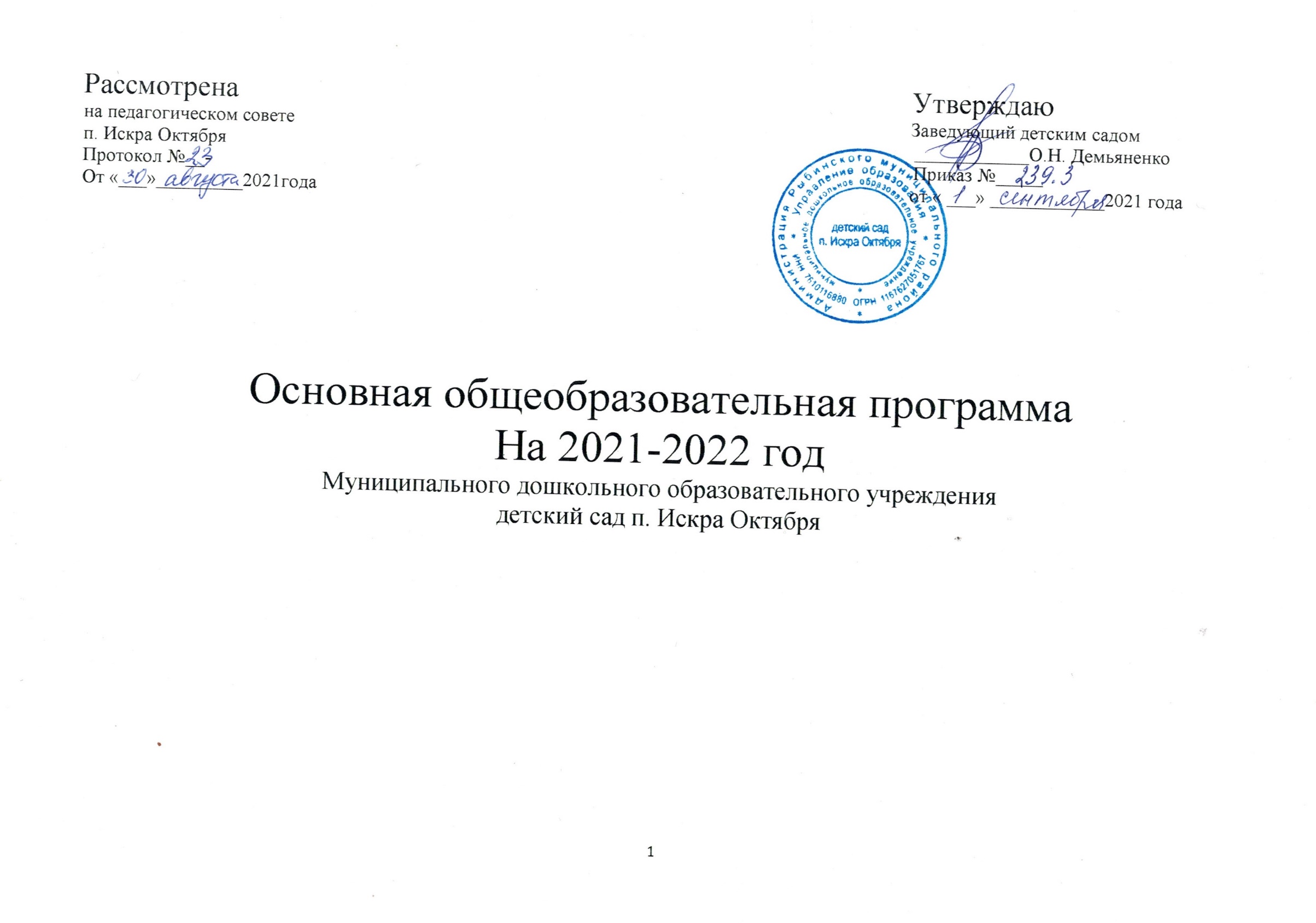 на педагогическом совете                                                                                                                                 Заведующий детским садомп. Искра Октября                                                                                                                                                ____________О.Н. ДемьяненкоПротокол №__-                                                                                                                                                   Приказ №_____От «___»_________2021года                                                                                                                            от « ___» ____________2021 годаОсновная общеобразовательная программа На 2021-2022 годМуниципального дошкольного образовательного учреждениядетский сад п. Искра Октября1Обязательная частьЦелевой раздел основной общеобразовательной программы – образовательной программы дошкольного образования детского сада     п. Искра ОктябряПояснительная запискаНастоящая основная общеобразовательная программа – образовательная программа дошкольного образования детского сада № 5 (далееПрограмма) разработана на основе методических материалов Примерной основной образовательной Программы дошкольного образования (одобренная решением Федерального методического объединения по общему образованию - протокол от 20 мая 2015 г. № 2/15), в соответствии с Федеральным законом «Об образовании в Российской Федерации» и Федеральным государственным образовательным стандартом дошкольного образования (далее – ФГОС ДО, Стандарт), на основе основной образовательной программы дошкольного образования «От рождения до школы» авторского коллектива Н.Е. Вераксы, Т.С. Комаровой, М.А. Васильевой.Содержание Программы учитывает также возрастные и индивидуальные особенности контингента детей, воспитывающихся в образовательной организации. Программа обеспечивает развитие личности детей дошкольного возраста в различных видах общения и деятельности с учётом их возрастных, индивидуальных психологических и физиологических особенностей и направлена на решение задач, указанных в пункте 1.6 ФГОС дошкольного образования.Программа направлена на:создание условий развития ребёнка, открывающих возможности для его позитивной социализации, его личностного развития, развития инициативы и творческих способностей на основе сотрудничества со взрослыми и сверстниками и соответствующим возрасту видам деятельности;на создание развивающей образовательной среды, которая представляет собой систему условий социализации и индивидуализации детей.Основная образовательная программа дошкольного образования муниципального дошкольного образовательного учреждения детского сада № 5 разработана в соответствии с:Федеральным законом от 29 декабря 2012 года № 273- ФЗ «Об образовании в Российской Федерации»;Федеральным законом от 24 июля 1998 года № 124-ФЗ «Об основных гарантиях прав ребенка в Российской Федерации»;санитарно-эпидемиологическими правилами и нормативами СанПиН 2.4.1.3049-13 "Санитарно-эпидемиологические требования к устройству, содержанию и организации режима работы дошкольных образовательных организаций" постановление от 15 мая 2013 г. № 26;Приказом Министерства образования и науки Российской Федерации от 30.08.2013 г. № 1014 «Об утверждении Порядка организации и осуществления образовательной деятельности по основным общеобразовательным программам - образовательным программам дошкольного образования»;Приказом Министерства образования и науки Российской Федерации от 17.10.2013 г. № 1155 «Об утверждении федерального государственного образовательного стандарта дошкольного образования»;Конвенцией о правах ребенка;Уставом муниципального дошкольного образовательного учреждения детского сада п. Искра Октября;Цели и задачи реализации ПрограммыЦель и задачи деятельности дошкольной организации по реализации основной образовательной программы определяются федеральным государственным образовательным стандартом дошкольного образования, Уставом детского сада, реализуемой основной образовательной программой дошкольного образования «От рождения до школы», приоритетных направлений дошкольной организации и на основе анализа результатов предшествующей педагогической деятельности, потребностей детей и родителей, социума, в котором находится дошкольная образовательная организация.Цель Программы — создание благоприятных условий для полноценного проживания ребенком дошкольного детства, формирование основ базовой культуры личности, всестороннее развитие психических и физических качеств в соответствии с возрастными и индивидуальными особенностями, подготовка к жизни в современном обществе, формирование предпосылок к учебной деятельности, обеспечение безопасности жизнедеятельности дошкольника.Цели Программы достигаются через решение следующих задач:забота о здоровье, эмоциональном благополучии и своевременном всестороннем развитии каждого ребенка;создание в группах атмосферы гуманного и доброжелательного отношения ко всем воспитанникам, что позволяет растить их общительными, добрыми, любознательными, инициативными, стремящимися к самостоятельности и творчеству;максимальное использование разнообразных видов детской деятельности, их интеграция в целях повышения эффективности образовательной деятельности;творческая организация образовательной деятельности;вариативность использования образовательного материала, позволяющая развивать творчество в соответствии с интересами и наклонностями каждого ребенка;уважительное отношение к результатам детского творчества;единство подходов к воспитанию детей в условиях дошкольного образовательного учреждения и семьи;соблюдение в работе детского сада и начальной школы преемственности, исключающей умственные и физические перегрузки в содержании образования детей дошкольного возраста, обеспечивающей отсутствие давления предметного обучения.Принципы и подходы к формированию ПрограммыВ соответствии со Стандартом Программа построена на следующих принципах:Поддержка разнообразия детства. Современный мир характеризуется возрастающим многообразием и неопределенностью, отражающимися в самых разных аспектах жизни человека и общества. Многообразие социальных, личностных, культурных, языковых, этнических особенностей, религиозных и других общностей, ценностей и убеждений, мнений и способов их выражения, жизненных укладов особенно ярко проявляется в условиях Российской Федерации – государства с огромной территорией, разнообразными природными условиями,объединяющего многочисленные культуры, народы, этносы. Возрастающая мобильность в обществе, экономике, образовании, культуре требует от людей умения ориентироваться в этом мире разнообразия, способности сохранять свою идентичность и в то же время гибко, позитивно и конструктивно взаимодействовать с другими людьми, способности выбирать и уважать право выбора других ценностей и убеждений, мнений и способов их выражения.Принимая вызовы современного мира, Программа рассматривает разнообразие как ценность, образовательный ресурс и предполагает использование разнообразия для обогащения образовательной деятельности. Организация выстраивает образовательную деятельность с учетом региональной специфики, социокультурной ситуации развития каждого ребенка, его возрастных и индивидуальных особенностей, ценностей, мнений и способов их выражения.Сохранение уникальности и самоценности детства как важного этапа в общем развитии человека. Самоценность детства – понимание детства как периода жизни значимого самого по себе, значимого тем, что происходит с ребенком сейчас, а не тем, что этот этап является подготовкой к последующей жизни. Этот принцип подразумевает полноценное проживание ребенком всех этапов детства (младенческого, раннего и дошкольного детства), обогащение (амплификацию) детского развития.Позитивная социализация ребенка предполагает, что освоение ребенком культурных норм, средств и способов деятельности, культурных образцов поведения и общения с другими людьми, приобщение к традициям семьи, общества, государства происходят в процессе сотрудничества со взрослыми и другими детьми, направленного на создание предпосылок к полноценной деятельности ребенка в изменяющемся мире.Личностно-развивающий и гуманистический характер взаимодействия взрослых (родителей (законных представителей), педагогических и иных работников Организации) и детей. Такой тип взаимодействия предполагает базовую ценностную ориентацию на достоинство каждого участника взаимодействия, уважение и безусловное принятие личности ребенка, доброжелательность, внимание к ребенку, его состоянию, настроению, потребностям, интересам. Личностно-развивающее взаимодействие является неотъемлемой составной частью социальной ситуации развития ребенка в организации, условием его эмоционального благополучия и полноценного развития.Содействие и сотрудничество детей и взрослых, признание ребенка полноценным участником (субъектом) образовательных отношений. Этот принцип предполагает активное участие всех субъектов образовательных отношений – как детей, так и взрослых – в реализации программы. Каждый участник имеет возможность внести свой индивидуальный вклад в ход игры, занятия, проекта, обсуждения, в планирование образовательной деятельности, может проявить инициативу. Принцип содействия предполагает диалогический характер коммуникации между всеми участниками образовательных отношений. Детям предоставляется возможность высказывать свои взгляды, свое мнение, занимать позицию и отстаивать ее, принимать решения и брать на себя ответственность в соответствии со своими возможностями.Сотрудничество Организации с семьей. Сотрудничество, кооперация с семьей, открытость в отношении семьи, уважение семейных ценностей и традиций, их учет в образовательной деятельности являются важнейшим принципом образовательной программы. Сотрудники Организации должны знать об условиях жизни ребенка в семье, понимать проблемы, уважать ценности и традиции семей воспитанников. Программа предполагает разнообразные формы сотрудничества с семьей как в содержательном, так и в организационном планах.Сетевое взаимодействие с организациями социализации, образования, охраны здоровья и другими партнерами, которые могут внести вклад в развитие и образование детей, а также использование ресурсов местного сообщества и вариативных программ дополнительногообразования детей для обогащения детского развития. Программа предполагает, что Организация устанавливает партнерские отношения не только с семьями детей, но и с другими организациями и лицами, которые могут способствовать обогащению социального и/или культурного опыта детей, приобщению детей к национальным традициям (посещение театров, музеев, освоение программ дополнительного образования), к природе и истории родного края; содействовать проведению совместных проектов, экскурсий, праздников, посещению концертов, а также удовлетворению особых потребностей детей, оказанию психолого-педагогической и/или медицинской поддержки в случае необходимости (центры семейного консультирования и др.).Индивидуализация дошкольного образования предполагает такое построение образовательной деятельности, которое открывает возможности для её индивидуализации, появления индивидуальной траектории развития каждого ребенка с характерными для данного ребенка спецификой и скоростью, учитывающей его интересы, мотивы, способности и возрастно-психологические особенности. При этом сам ребенок становится активным в выборе содержания своего образования, разных форм активности. Для реализации этого принципа необходимы регулярное наблюдение за развитием ребенка, сбор данных о нем, анализ его действий и поступков; помощь ребенку в сложной ситуации; предоставление ребенку возможности выбора в разных видах деятельности, акцентирование внимания на инициативности, самостоятельности и активности ребенка.Возрастная адекватность образования. Этот принцип предполагает подбор педагогом содержания и методов дошкольного образования в соответствии с возрастными особенностями детей. Важно использовать все специфические виды детской деятельности (игру, коммуникативную и познавательно-исследовательскую деятельность, творческую активность, обеспечивающую художественно-эстетическое развитие ребенка), опираясь на особенности возраста и задачи развития, которые должны быть решены в дошкольном возрасте.Деятельность педагога должна быть мотивирующей и соответствовать психологическим законам развития ребенка, учитывать его индивидуальные интересы, особенности и склонности.Развивающее вариативное образование. Этот принцип предполагает, что образовательное содержание предлагается ребенку через разные виды деятельности с учетом его актуальных и потенциальных возможностей усвоения этого содержания и совершения им тех или иных действий, с учетом его интересов, мотивов и способностей. Данный принцип предполагает работу педагога с ориентацией на зону ближайшего развития ребенка (Л.С. Выготский), что способствует развитию, расширению как явных, так и скрытых возможностей ребенка.Полнота содержания и интеграция отдельных образовательных областей. В соответствии со Стандартом Программа предполагает всестороннее социально-коммуникативное, познавательное, речевое, художественно-эстетическое и физическое развитие детей посредством различных видов детской активности. Деление Программы на образовательные области не означает, что каждая образовательная область осваивается ребенком по отдельности, в форме изолированных занятий по модели школьных предметов.Между отдельными разделами Программы существуют многообразные взаимосвязи:познавательное развитие тесно связано с речевым и социально-коммуникативным, художественно-эстетическое – с познавательным и речевым и т.п.Содержание образовательной деятельности в одной конкретной области тесно связано с другими областями. Такая организация образовательной деятельности соответствует особенностям развития детей раннего и дошкольного возраста.Инвариантность ценностей и целей при вариативности средств реализации и достижения целей Программы. Стандарт и Программа задают инвариантные ценности и ориентиры, с учетом которых Организация должна разработать свою основную образовательную программу и которые для нее являются научно-методическими опорами в современном мире разнообразия и неопределенности. При этом Программа оставляет за Организацией право выбора способов их достижения, выбора образовательных программ, учитывающих многообразие конкретных социокультурных, географических, климатических условий реализации Программы, разнородность состава групп воспитанников, их особенностей и интересов, запросов родителей (законных представителей), интересов и предпочтений педагогов/Поддержка инициативы детей в различных видах деятельности.Приобщение детей к социокультурным нормам, традициям семьи, общества и государства.Формирование познавательных интересов и познавательных действий ребенка в различных видах деятельности.Учет этнокультурной ситуации развития детей.Кроме того, при разработке Программы учитывались подходы, базирующиеся на достижениях отечественной психологической и педагогической науки, которая вобрала в себя критически переосмысленный мировой опыт и создала ряд фундаментальных собственных теорий. В ее основе:Дидактические принципы воспитания, обучения и развития детей дошкольного возраста (принципы научности, развития, развивающего образования, связи науки с практикой, систематичности и последовательности, доступности, наглядности, сознательности и активности в обучении, прочности и др.).Деятельностный подход к развитию ребенка и организации образовательной деятельности (А.Н.Леонтьев, С.Л.Рубинштейн, А.В.Запорожец, П.Я.Гальперин, В.В.Давыдов и др.), который раскрывается через:принцип воспитания и обучения в деятельности – образовательная деятельность основывается на собственной активности ребенка в совместной жизнедеятельности со взрослыми и сверстниками;принцип активности, инициативности и субъектности в развитии ребенка. Через собственную активность и внутренние силы ребенок сам открывает новые знания, принимает решения, делает осознанный выбор;принцип ориентации на зону ближайшего развития – обучение является движущей силой развития ребенка, или «обучение ведет за собой развитие», где обучение понимается в контексте понятия «зона ближайшего развития». Состояние развития никогда не определяется только его созревшей частью, или актуальным уровнем развития; необходимо учитывать и созревающие функции, или зону ближайшего развития, причем последней отводится главенствующая роль в процессе обучения, т.к. сегодняшняя зона ближайшего развития завтра станет для ребенка уровнем его актуального развития.Фундаментальное положение Л.С. Выготского о ведущей роли обучения в развитии.Теория А.В.Запорожца об амплификации (обогащении) ребенка средствами разных «специфически детских видов деятельности». Это принцип обогащения развития, принцип, который противостоит идеологии «акселерации», идеологии резкого, искусственно интенсифицированного развития ребёнка. В теории амплификации детского развития Александр Владимирович подчёркивает самоценность дошкольного детства, непреходящее его значение. То, что ты здесь не доработал, уже не сможет возвернуться к ребенку, он будет развиваться дальше, уже без этой пропущенной основы. Очень важно обогащённое развитие всех сторон ребёнка, а особенно развитие его эмоционального мира, его образного мышления, воображения.Возрастная периодизация Д.Б. Эльконина.Значимые характеристики- характеристика дошкольной организацииМуниципальное дошкольное образовательное учреждение детский сад п. Искра Октября имеет:Лицензию – 4/17 от 13.01.2017 г.Устав муниципального дошкольного образовательного учреждения в новой редакции утвержден постановлением администрации Рыбинского муниципального района 25.12.2019 №2404В детском саду 4 группы. Предельная наполняемость 80 детей. Режим работы учреждения: 12-тичасовое пребывания при 5-ти дневной рабочей неделе, с понедельника по пятницу. В детский сад принимаются дети с 1,6 до прекращения образовательных отношений.Режим работы групп, длительность пребывания в них воспитанников, а также учебные нагрузки определяются Уставом и не превышают нормы предельно допустимых нагрузок, определенных на основе рекомендаций органов здравоохранения и соответствующих требованиям федерального государственного образовательного стандарта (Утверждены постановлением Главного государственного санитарного врача Российской от 15 мая 2013 года №26 «Об утверждении САНПИН» 2.4.3049-13).Режим дня предусматривает:чёткую ориентацию на возрастные, физические и психологические возможности детей;опору на индивидуальные особенности детей, что проявляется в определении времени сна и прогулки, строгом соблюдении интервалов между приёмами пищи;наличие	целесообразного	соотношения	организованной	взрослыми	и	самостоятельной	детской	деятельности, 	двигательной	и интеллектуальной.Продолжительность учебного года, каникулярного периода: в летний период вместо образовательной деятельности проводятся спортивные и подвижные игры, спортивные и музыкальные праздники, экскурсии, а также увеличивается продолжительность прогулок.Учредителем Организации является Департамент образования администрации городского округа город Рыбинск. Управление Организацией строится в соответствии с Законом Российской Федерации «Об образовании в РФ», ФГОС дошкольного образования, Уставом детского сада п. Искра Октября.Телефон 8(4855) 23-65-24E-mail: iskra_sad@mail.ruМиссия, видение и основные ценности детского сада п. Искра Октября: создание условий для самореализации и осознанного личностного самоопределения воспитанников в соответствии с их склонностями и интересами, обеспечение организационно – педагогических условий для повышения общей и художественно – эстетической культуры детей, и подготовка на этой основе выпускников детского сада, готовых к жизни в открытом и меняющемся мире.Дошкольная организация находится в средней полосе, поэтому при ознакомлении дошкольников с природой обогащаются представления детей о природе родного края, причинах природных явлений, об особенностях существования животных и растений в сообществе. Знакомясь с историей родного города, дошкольники узнают особенности герба, улиц, архитектуры, достопримечательностей города, сведения об истории города и выдающихся горожанах, традиции городской жизни. В детском саду воспитывается контингент русских детей.При организации образовательной деятельности учитываются принципы интеграции образовательных областей (социально - коммуникативно развитие, познавательное развитие, речевое развитие, художественно – эстетическое развитие, физическое развитие) в соответствии с возрастными возможностями и особенностями воспитанников. Основу организации образовательной деятельности составляет комплексно – тематический принцип с ведущей игровой деятельностью, а решение программных задач осуществляется в разных формах совместной деятельности взрослых и детей, а также в самостоятельной деятельности детей.Образовательную деятельность осуществляет стабильный высокоорганизованный педагогический коллектив единомышленников, который стремится сохранить позитивные достижения детского сада в обеспечении личностно-ориентированной модели организации педагогической деятельности, позволяющий ребёнку успешно адаптироваться и удачно реализовать себя в социуме, развитие его социальных компетенций в условиях интеграции усилий семьи и детского сада.Все формы профессиональной деятельности педагогов дошкольной организации направлены на создание общности, максимальную реализацию творческого потенциала каждого педагога с целью совершенствования образовательной деятельности, реализацию образовательных программ, развитие социального партнерства, сохранение традиций и повышение квалификации педагогов.- характеристики особенностей развития детей раннего и дошкольного возрастаСодержание Программы учитывает возрастные и индивидуальные особенности контингента детей, воспитывающихся в образовательном учреждении.Дошкольный возраст является важнейшим в развитии человека, так как он заполнен существенными физиологическими, психологическими и социальными изменениями. Это период жизни, который рассматривается в педагогике и психологии как самоценное явление со своими законами, субъективно переживается в большинстве случаев как счастливая, беззаботная, полная приключений и открытий жизнь. Дошкольное детство играет решающую роль в становлении личности, определяя ход ее развития на последующих этапах жизненного пути человека.Характеристика возрастных особенностей развития детей дошкольного возраста необходима для правильной организации осуществления образовательной деятельности, как в условиях семьи, так и в условиях дошкольного образовательного учреждения (группы).Ранний возраст (от года до 3-х лет) 1-2 годаЕжемесячная прибавка в весе составляет 200-250г, а в росте 1 см. Продолжается совершенствование строения и функций внутренних органов, костной, мышечной и центральной нервной системы. Повышается работоспособность нервных клеток. Длительность каждого периода активного бодрствования у детей до полутора лет составляет 3-4часа, у детей двух лет — 4-5,5часа.На развитие основных движений ребенка частично влияют пропорции его тела: короткие ноги, длинное туловище, большая голова. Малыш до полутора лет часто падает при ходьбе, не всегда может вовремя остановиться, обойти препятствие. Несовершенна и осанка. Вследствие недостаточного развития мышечной системы ребенку трудно долго выполнять однотипные движения, например, ходить с мамой«только за ручку».Постепенно совершенствуется ходьба. Дети учатся свободно передвигаться на прогулке: они взбираются на бугорки, ходят по траве, перешагивают через небольшие препятствия, например, палку, лежащую на земле. Исчезает шаркающая походка. В подвижных играх и на музыкальных занятиях дети делают боковые шаги, медленно кружатся на месте.Вначале второго года дети много лазают: взбираются на горку, на диванчики, а позже (приставным шагом) и на шведскую стенку. Они также перелезают через бревно, подлезают под скамейку, пролезают через обруч. После полутора лет у малышей кроме основных развиваются и подражательные движения (мишке, зайчику).В простых подвижных играх и плясках дети привыкают координировать свои движения и действия друг с другом (при числе участвующих не более 8-10).При обучении и правильном подборе игрового материала дети осваивают действия с разнообразными игрушками: разборными (пирамиды, матрешки и др.), строительным материалом и сюжетными игрушками (куклы с атрибутами к ним, мишки). Эти действия ребенок воспроизводит по подражанию после показа взрослого.Постепенно из отдельных действий складываются «цепочки», и малыш учится доводить предметные действия до результата: заполняет колечками всю пирамиду, подбирая их по цвету и размеру, из строительного материала возводит по образцу забор, паровозик, башенку и другие несложные постройки.Значительные перемены происходят и в действиях с сюжетными игрушками. Дети начинают переносить разученное действие с одной игрушкой (кукла) на другие (мишки, зайки); они активно ищут предмет, необходимый для завершения действия (одеяло, чтобы уложить куклу спать, мисочку, чтобы накормить мишку).Воспроизводя подряд 2-3действия, они сначала не ориентируются на то, как это бывает в жизни: спящую куклу, например, вдруг начинают катать на машинке. К концу второго года в игровых действиях детей уже отражается привычная им жизненная последовательность: погуляв с куклой, кормят ее и укладывают спать.Бытовые действия с сюжетными игрушками дети воспроизводят на протяжении всего периода дошкольного детства. Но при этом дети 3-5лет и старше устраивают из каждого действия «многозвеньевой ритуал». Перед едой кукле вымоют руки, завяжут салфетку, проверят, не горяча ли каша, кормить будут ложкой, а пить дадут из чашки. Всего этого на втором году нет. Ребенок просто подносит миску ко рту куклы. Аналогично он поступает и в других ситуациях. Этими особенностями объясняется простота подбора сюжетных игрушек и атрибутов к ним.Изложенное дает основание считать, что на втором году из отдельных действий складываются элементы, основа деятельности, свойственной дошкольному детству: предметная с характерным для нее сенсорным уклоном, конструктивная и сюжетно-ролевая игра (последнюю на втором году можно считать лишь отобразительной).Успехи в развитии предметно-игровой деятельности сочетаются с ее неустойчивостью, особенно заметной при дефектах воспитания. Имея возможность приблизиться к любому предмету, попавшему в поле зрения, ребенок бросает то, что держит в руках, и устремляется к нему. Постепенно это можно преодолеть.Второй год жизни — период интенсивного формирования речи. Связи между предметом (действием) и словами, их обозначающими, формируются в 6-10раз быстрее, чем в конце первого года. При этом понимание речи окружающих по-прежнему опережает умение говорить. Дети усваивают названия предметов, действий, обозначения некоторых качеств и состояний. Благодаря этому можно организовать деятельность и поведение малышей, формировать и совершенствовать восприятие, в том числе составляющие основу сенсорного воспитания.В процессе разнообразной деятельности со взрослыми дети усваивают, что одно и то же действие может относиться к разным предметам: «надень шапку, надень колечки на пирамидку и т.д.». Важным приобретением речи и мышления является формирующаяся на втором году жизни способность обобщения. Слово в сознании ребенка начинает ассоциироваться не с одним предметом, а обозначать все предметы, относящиеся к этой группе, несмотря на различие по цвету, размеру и даже внешнему виду (кукла большая и маленькая, голышом и одетая, кукла мальчик и кукла-девочка). Способность обобщения позволяет детям узнавать предметы, изображенные на картинке, в то время как в начале года на просьбу показать какой-либо предмет малыш ориентировался на случайные несущественные признаки. Так, слово мех он мог обозначать и кошку, и меховой воротник.Малыш привыкает к тому, что между предметами существуют разные связи, а взрослые и дети действуют в разных ситуациях, поэтому ему понятны сюжетные инсценировки (показ игрушек, персонажей кукольного и настольного театра).Впечатления от таких показов, заинтересованного рассматривания сохраняются в памяти. Поэтому дети старше полутора лет способны поддерживать диалог-воспоминание со взрослым о недавних событиях или вещах, связанных с их личным опытом: «Куда ходили?» —«Гулять». — «Кого видели?» — «Собачку». — «Кого кормили зернышками?» — «Птичку».Активный словарь на протяжении года увеличивается неравномерно. К полутора годам он равен примерно 20-30словам. После 1 года 8-10 месяцев происходит скачок, развивается активно используемый словарь. В нем много глаголов и существительных, встречаются простые прилагательные и наречия (тут, там, туда и т.д.), а также предлоги.Упрощенные слова (ту-ту,ав-ав)заменяются обычными, пусть и несовершенными в фонетическом отношении. После полутора лет ребенок чаще всего воспроизводит контур слова (разное число слогов), наполняя его звуками-заместителями, более или менее близкими по звучанию слышимому образцу.Попытки улучшить произношение, повторяя слово за взрослым, в этом возрасте не приносят успеха. Это становится возможным лишь на третьем году. Ребенок в большинстве случаев после полутора лет правильно произносит губно-губные звуки(п, б, м), передние небоязычные(т, д, и), задние небоязычные(г, х). Свистящие, шипящие и сонорные звуки, а также слитные фонемы в словах, произносимых ребенком, встречаются крайне редко.Вначале произносимое ребенком слово является целым предложением. Так, слова «бах, упала» в одних случаях обозначают, что малыш уронил игрушку, в других — что он сам упал и ушибся.К полутора годам в высказываниях детей появляются двухсловные предложения, а в конце второго года обычным становится использование трех-, четырехсловных предложений.Ребенок старше полутора лет активно обращается ко взрослым с вопросами. Но выражает их преимущественно интонационно: «Ия куся?» — то есть «Ира кушала?» Вопросительными словами дети пользуются реже, но могут спросить: «Где платок?», «Баба куда пошла?»,«Это что?»На втором году жизни ребенок усваивает имена взрослых и детей, с которыми общается повседневно, а также некоторые родственные отношения (мама, папа, бабушка). Он понимает элементарные человеческие чувства, обозначаемые словами «радуется», «сердится»,«испугался», «жалеет». В речи появляются оценочные суждения: «плохой», «хороший», «красивый». Совершенствуется самостоятельность детей в предметно-игровой деятельности и самообслуживании.Малыш овладевает умением самостоятельно есть любую пищу, умываться и мыть руки, приобретает навыки опрятности.Расширяется ориентировка в ближайшем окружении. Знание того, как называются части помещения группы (мебель, одежда, посуда), помогает ребенку выполнять несложные (из одного, а к концу года из 2-3действий) поручения взрослых, постепенно он привыкает соблюдать элементарные правила поведения, обозначаемые словами «можно», «нельзя», «нужно». Общение со взрослым носит деловой, объектно- направленный характер.На втором году закрепляется и углубляется потребность общения со взрослым по самым разным поводам. При этом к двум годам дети постепенно переходят от языка жестов, мимики, выразительных звукосочетаний к выражению просьб, желаний, предложений с помощью слов и коротких фраз. Так речь становится основным средством общения со взрослым, хотя в этом возрасте ребенок охотно говорит только с близкими, хорошо знакомыми ему людьми.На втором году жизни у детей сохраняется и развивается тип эмоционального взаимообщения. По двое-трое они самостоятельно играют друг с другом в разученные ранее при помощи взрослого игры («Прятки», «Догонялки»).Однако опыт взаимообщения у детей невелик и основа его еще не сформирована. Имеет место непонимание со стороны предполагаемого партнера. Ребенок может расплакаться и даже ударить жалеющего его. Он активно протестует против вмешательства в свою игру.Игрушка в руках другого гораздо интереснее для малыша, чем та, что стоит рядом. Отобрав ее у соседа, но не зная, что делать дальше, малыш ее просто бросает. Воспитателю не следует проходить мимо подобных фактов, чтобы у детей не пропало желание общаться.Взаимообщение детей в течение дня возникает, как правило, в предметно-игровой деятельности и режимных процессах, а поскольку предметно-игровые действия и самообслуживание только формируются, самостоятельность, заинтересованность в их выполнении следует всячески оберегать.Детей приучают соблюдать «дисциплину расстояния», и они осваивают умение играть и действовать рядом, не мешая друг другу, вести себя в группе соответствующим образом: не лезть в тарелку соседа, подвинуться на диванчике, чтобы мог сесть еще один ребенок, не шуметь в спальне и т.д. При этом они пользуются простыми словами: «на» («возьми»), «дай», «пусти», «не хочу» и др.На фоне «охраны» деятельности каждого малыша нужно формировать совместные действия. Сначала по подсказке взрослого, а к двум годам самостоятельно дети способны помогать друг другу: принести предмет, необходимый для продолжения игры (кубики, колечки для пирамидки, одеяло для куклы). Подражая маме или воспитателю, один малыш пытается «накормить, причесать» другого.Возможны несложные плясовые действия малышей парами на музыкальных занятиях. Основными приобретениями второго года жизни можно считать совершенствование основных движений, особенно ходьбы.Подвижность ребенка порой даже мешает ему сосредоточиться на спокойных занятиях. Наблюдается быстрое и разноплановое развитие предметно-игрового поведения, благодаря чему к концу пребывания детей во второй группе раннего возраста у них формируются компоненты всех видов деятельности, характерных для периода дошкольного детства.Происходит быстрое развитие разных сторон речи и ее функций. Хотя темп развития понимания речи, окружающих по-прежнему опережает умение говорить, в конце второго года активный словарь состоит уже из 200-300слов. С помощью речи можно организовать поведение ребенка, а речь самого малыша становится основным средством общения со взрослым.С одной стороны, возрастает самостоятельность ребенка во всех сферах жизни, с другой — он осваивает правила поведения в группе (играть рядом, не мешая другим, помогать, если это понятно и несложно). Все это является основой для развития в будущем совместной игровой деятельности.Ранний возраст 2-3 годаНа третьем году жизни дети становятся самостоятельными. Продолжает развиваться предметная деятельность, ситуативно-деловое общение ребенка и взрослого; совершенствуются восприятие, речь, начальные формы произвольного поведения, игры, наглядно-действенное мышление. Развитие предметной деятельности связано с усвоением культурных способов действия с различными предметами. Развиваются соотносящие и орудийные действия. Умение выполнять орудийные действия развивает произвольность, преобразуя натуральные формы активности в культурные на основе предлагаемой взрослыми модели, которая выступает в качестве не только объекта для подражания, но и образца, регулирующего собственную активность ребенка. В ходе совместной со взрослыми предметной деятельности продолжает развиваться понимание речи. Слово отделяется от ситуации и приобретает самостоятельное значение. Дети продолжают осваивать названия окружающих предметов, учатся выполнять простые словесные просьбы взрослых в пределах видимой наглядной ситуации. Количество понимаемых слов значительно возрастает.Совершенствуется регуляция поведения в результате общения взрослых и ребенка, который начинает понимать не только инструкцию, но и рассказ взрослых. Интенсивно развивается активная речь детей. К трем годам они осваивают основные грамматические структуры, пытаются строить простые предложения, в разговоре со взрослым используют практически все части речи. Активный словарь достигает примерно 1000-1500 слов. К концу третьего года жизни речь становится средством общения ребенка со сверстниками. В этом возрасте у детей формируются новые виды деятельности: игра, рисование, конструирование. Игра носит процессуальный характер, главное в ней – действия, которые совершаются с игровыми предметами, приближенными к реальности. В середине третьего года жизни проявляются действия с предметами заместителями. Появление собственно изобразительной деятельности обусловлено тем, что ребенок уже способен сформулировать намерение изобразить какой либо предмет. Типичным является изображение человека в виде «головонога» - окружности и отходящих от нее линий. На третьем году жизни совершенствуются зрительные и слуховые ориентировки, что позволяет детям безошибочно выполнять ряд заданий: осуществлять выбор из 2-3 предметов по форме, цвету и величине; различать мелодии; петь. Совершенствуется слуховое восприятие, прежде всего фонематический слух. К трем годам дети воспринимают все звуки родного языка, но произносят их с большим искажением.Основной формой мышления становится наглядно-действенная. Ее особенность заключается в том, что возникающие в жизни ребенка проблемные ситуации разрешаются путем реального действия с предметами. Для этого возраста характерна неосознанность мотивов, импульсивность и зависимость чувств и желаний от ситуации. Дети легко заражаются эмоциональным состоянием сверстников. Однако в этот период начинает складываться и произвольность поведения. Она обусловлена развитием орудийных действий и речи. У детей появляется чувства гордости и стыда, начинают формироваться элементы самосознания, связанные с идентификацией с именем и полом. Ранний возраст завершается кризисом трех лет. Ребенок осознает себя как отдельного человека, отличного от взрослого. У него формируется образ «Я». Кризис сопровождается рядом отрицательных проявлений: негативизмом, упрямством, нарушением общения со взрослым и др. Кризис может проявляться от нескольких месяцев до двух летДошкольный возраст от 3 до 4 летВ три года или чуть раньше любимым выражением ребенка становится «я сам». Ребенок хочет стать «как взрослый», но, понятно, быть им не может. Отделение себя от взрослого – характерная черта кризиса трех лет. Эмоциональное развитие ребенка этого возрастахарактеризуется проявлениями таких чувств и эмоций как любовь к близким, привязанность к воспитателю, доброжелательное отношение к окружающим, сверстникам. Ребенок способен к эмоциональной отзывчивости - сопереживать, утешать сверстника, помогать ему, он может стыдиться своих плохих поступков, хотя, надо отметить, эти чувства неустойчивы. Взаимоотношения, которые ребенок четвертого года жизни устанавливает со взрослыми и другими детьми, отличаются нестабильностью и зависят от ситуации. Большим эмоциональным благополучием характеризуются девочки. Поскольку в младшем дошкольном возрасте поведение ребенка непроизвольно, действия и поступки ситуативны, последствия их ребенок не представляет, нормально развивающемуся ребенку свойственно ощущение безопасности, доверчиво-активное отношение к окружающему. Стремление ребенка быть независимым от взрослого и действовать как взрослый может провоцировать небезопасные способы поведения.3–4-летние дети усваивают некоторые нормы и правила поведения, связанные с определенными разрешениями и запретами («можно»,«нужно», «нельзя»), могут увидеть несоответствие поведения другого ребенка нормам и правилам поведения. Однако при этом дети выделяют не нарушение самой нормы, а нарушение требований взрослого («Вы сказали, что нельзя драться, а он дерется»). Характерно, что дети этого возраста не пытаются указать самому ребенку, что он поступает не по правилам, а обращаются с жалобой к взрослому. Нарушивший же правило ребенок, если ему специально не указать на это, не испытывает никакого смущения. Как правило, дети переживают только последствия своих неосторожных действий (разбил посуду, порвал одежду), и эти переживания связаны в большей степени с ожиданием последующих за таким нарушением санкций взрослого. В три года ребенок начинает осваивать гендерные роли и гендерный репертуар: девочка-женщина, мальчик-мужчина. Он адекватно идентифицирует себя с представителями своего пола, имеет первоначальные представления о собственной гендерной принадлежности, аргументирует ее по ряду признаков (одежда, предпочтения в играх, игрушках, прическа и т.д.). В этом возрасте дети дифференцирует других людей по полу, возрасту; распознают детей, взрослых, пожилых людей как в реальной жизни, так и на иллюстрациях. Начинают проявлять интерес, внимание, заботу по отношению к детям другого пола. У нормально развивающегося 3-летнего человека есть все возможности овладения навыками самообслуживания – самостоятельно есть, одеваться, раздеваться, умываться, пользоваться носовым платком, расческой, полотенцем, отправлять свои естественные нужды.К концу четвертого года жизни дошкольник овладевает элементарной культурой поведения во время еды за столом и умывания в туалетной комнате. Подобные навыки основываются на определенном уровне развития двигательной сферы ребенка, одним из основных компонентов которого является уровень развития моторной координации. В этот период высока потребность ребенка в движении (его двигательная активность составляет не менее половины времени бодрствования). Ребенок начинает осваивать основные движения, обнаруживая при выполнении физических упражнений стремление к целеполаганию (быстро пробежать, дальше прыгнуть, точно воспроизвести движение и др.). 3-4 года – также благоприятный возраст для начала целенаправленной работы по формированию физических качеств (скоростных, силовых, координации, гибкости, выносливости). Накапливается определенный запас представлений о разнообразных свойствах предметов, явлениях окружающей действительности и о себе самом.В этом возрасте у ребенка при правильно организованном развитии уже должны быть сформированы основные сенсорные эталоны. Он знаком с основными цветами (красный, желтый, зеленый, синий). Если перед ребенком выложить карточки разных цветов, то по просьбе взрослого он выберет 3–4 цвета по названию и 2–3 из них самостоятельно назовет. Малыш способен верно выбрать формы предметов (круг, овал, квадрат, прямоугольник, треугольник) по образцу, но может еще путать овал и круг, квадрат и прямоугольник. Ему известны слова«больше», «меньше», и из двух предметов (палочек, кубиков, мячей и т. п.) он успешно выбирает больший или меньший. Труднее выбрать«самый большой» или «самый меньший» из 3-5 предметов (более пяти предметов детям трехлетнего возраста не следует предлагать).В 3 года дети практически осваивают пространство своей комнаты (квартиры), групповой комнаты в детском саду, двора, где гуляют и т. п. На основании опыта у них складываются некоторые пространственные представления. Они знают, что рядом со столом стоит стул, на диване лежит игрушечный мишка, перед домом растет дерево, за домом – гараж, под дерево закатился мяч. Освоение пространствапроисходит одновременно с развитием речи: ребенок учится пользоваться словами, обозначающими пространственные отношения (предлогами и наречиями). В этом возрасте ребенок еще плохо ориентируется во времени. Время нельзя увидеть, потрогать, поиграть с ним, но дети его чувствуют, вернее, организм ребенка определенным образом реагирует: в одно время хочется спать, в другое – завтракать, гулять. Представления ребенка четвертого года жизни о явлениях окружающей действительности обусловлены, с одной стороны, психологическими особенностями возраста, с другой, его непосредственным опытом. Малыш знаком с предметами ближайшего окружения, их назначением (на стуле сидят, из чашки пьют и т. п.), с назначением некоторых общественно-бытовых зданий (в магазине, супермаркете покупают игрушки, хлеб, молоко, одежду, обувь); имеет представления о знакомых средствах передвижения (легковая, грузовая машина, троллейбус, самолет, велосипед и т. п.), о некоторых профессиях (врач, шофер, дворник), праздниках (новый год, день своего рождения), свойствах воды, снега, песка (снег белый, холодный, вода теплая и холодная, лед скользкий, твердый; из влажного песка можно лепить, делать куличики, а сухой песок рассыпается); различает и называет состояния погоды (холодно, тепло, дует ветер, идет дождь).На четвертом году жизни малыш различает по форме, окраске, вкусу некоторые фрукты и овощи, знает 2–3 вида птиц, некоторых домашних животных, наиболее часто встречающихся насекомых. Внимание детей четвертого года жизни непроизвольно. Однако его устойчивость проявляется по-разному. Обычно малыш может заниматься в течение 10–15 минут, но привлекательное занятие длится достаточно долго, и ребенок не переключается и не отвлекается от него. Память трехлеток непосредственна, непроизвольна и имеет яркую эмоциональную окраску. Дети сохраняют и воспроизводят только ту информацию, которая остается в их памяти без всяких внутренних усилий (легко заучивая понравившиеся стихи и песенки, ребенок из 5–7 специально предложенных ему отдельных слов, обычно запоминает не больше двух–трех). Положительно и отрицательно окрашенные сигналы, и явления запоминаются прочно и надолго.Мышление 3-летнего ребенка является наглядно-действенным: малыш решает задачу путем непосредственного действия с предметами (складывание матрешки, пирамидки, мисочек, конструирование по образцу и т. п.). В наглядно-действенных задачах ребенок учится соотносить условия с целью, что необходимо для любой мыслительной деятельности. В три года воображение только начинает развиваться, и прежде всего, в игре. Малыш действует с одним предметом и воображает на его месте другой: палочка вместо ложечки, камушек вместе мыла, стул – машина для путешествий и т. д. В младшем дошкольном возрасте ярко выражено стремление к деятельности.Взрослый для ребенка - носитель определенной общественной функции. Желание ребенка выполнять такую же функцию приводит к развитию игры. Дети овладевают способами игровой деятельности – игровыми действиями с игрушками и предметами-заместителями, приобретают первичные умения ролевого поведения. Ребенок 3-4 лет способен подражать и охотно подражает показываемым ему игровым действиям. Игра ребенка первой половины 4-го года жизни - скорее игра рядом, чем вместе. В играх, возникающих по инициативе детей, отражаются умения, приобретенные в совместным со взрослым играх. Сюжеты игр простые, неразвернутые, содержащие 1-2 роли. Неумение объяснить свои действия партнеру по игре, договориться с ним, приводит к конфликтам, которые дети не в силах самостоятельно разрешить.Конфликты чаще всего возникают по поводу игрушек. Постепенно (к 4 годам) ребенок начинает согласовывать свои действия, договариваться в процессе совместных игр, использует речевые формы вежливого общения. Мальчики в игре более общительны, отдают предпочтение большим компаниям, девочки предпочитают тихие, спокойные игры, в которых задействовано 2-3 подруги. В 3-4 года ребенок начинает чаще и охотнее вступать в общение со сверстниками ради участия в общей игре или продуктивной деятельности. Для трехлетки характерна позиция превосходства над товарищами. Он может в общении с партнером открыто высказать негативную оценку («Ты не умеешь играть»). Однако ему все еще нужны поддержка и внимание взрослого. Оптимальным во взаимоотношениях со взрослыми является индивидуальное общение. Главным средством общения со взрослыми и сверстниками является речь. Словарь младшего дошкольника состоит, в основном, из слов, обозначающих предметы обихода, игрушки, близких ему людей. Ребенок овладевает грамматическим строем речи: согласовывает употребление грамматических форм по числу, времени, активно экспериментирует со словами, создавая забавные неологизмы. Умеет отвечать на простые вопросы, используя форму простого предложения. Высказывается в 2-3 предложениях об эмоционально значимыхсобытиях. Начинает использовать в речи сложные предложения. В этом возрасте возможны дефекты звукопроизношения. Девочки по всем показателям развития превосходят мальчиков: артикуляция речи, словарный запас, беглость речи, понимание прочитанного, запоминание увиденного и услышанного.В 3-4 года в ситуации взаимодействия с взрослым продолжает формироваться интерес к книге и литературным персонажам. Круг чтения ребенка пополняется новыми произведениями, но уже известные тексты по-прежнему вызывают интерес. С помощью взрослых ребенок называет героев, сопереживает добрым, радуется хорошей концовке. Он с удовольствием вместе со взрослым рассматривает иллюстрации, с помощью наводящих вопросов высказывается о персонажах и ситуациях, т.е. соотносит картинку и прочитанный текст. Начинает «читать» сам, повторяя за взрослым или договаривая отдельные слова, фразы. Уже запоминает простые рифмующиеся строки в небольших стихотворениях.Развитие трудовой деятельности в большей степени связано с освоением процессуальной стороны труда (увеличением количества осваиваемых трудовых процессов, улучшением качества их выполнения, освоением правильной последовательности действий в каждом трудовом процессе). Маленькие дети преимущественно осваивают самообслуживание как вид труда, но способны при помощи и контроле взрослого выполнять отдельные процессы в хозяйственно-бытовом труде, труде в природе. Интерес к продуктивной деятельности неустойчив. Замысел управляется изображением и меняется по ходу работы, происходит овладение изображением формы предметов.Работы схематичны, детали отсутствуют - трудно догадаться, что изображено ребенком. В лепке дети могут создавать изображение путем отщипывания, отрывания комков, скатывания их между ладонями и на плоскости и сплющивания. В аппликации - располагать и наклеивать готовые изображения знакомых предметов, меняя сюжеты, составлять узоры из растительных и геометрических форм, чередуя их по цвету и величине. Конструирование носит процессуальный характер. Ребенок может конструировать по образцу лишь элементарные предметные конструкции из 2 - 3 частей. Музыкально-художественная деятельность детей носит непосредственный и синкретический характер. Восприятие музыкальных образов происходит в «синтезе искусств» при организации «практической деятельности» (проиграть сюжет, рассмотреть иллюстрацию и др.). Совершенствуется звукоразличение, слух: ребенок дифференцирует звуковые свойства предметов, осваивает звуковые предэталоны (громко-тихо, высоко-низко и пр.). Может осуществить элементарный музыкальный анализ (заметить изменения в звучании звуков по высоте, громкости, разницу в ритме).Начинают проявляться интерес и избирательность по отношению к различным видам музыкально-художественной деятельности (пению, слушанию, музыкально-ритмическим движениям).Дошкольный возраст от 4 до 5 лет4–5-летними детьми социальные нормы и правила поведения все еще не осознаются, однако у них уже начинают складываться обобщенные представления о том, «как надо (не надо) себя вести». Поэтому дети обращаются к сверстнику, когда он не придерживается норм и правил со словами «так не поступают», «так нельзя» и т. п. Как правило, к 5 годам дети без напоминания взрослого здороваются и прощаются, говорят «спасибо» и «пожалуйста», не перебивают взрослого, вежливо обращаются к нему. Кроме того, они могут по собственной инициативе убирать игрушки, выполнять простые трудовые обязанности, доводить дело до конца. Тем не менее, следование таким правилам часто бывает неустойчивым – дети легко отвлекаются на то, что им более интересно, а бывает, что ребенок «хорошо себя ведет» только в отношении наиболее значимых для него людей.В этом возрасте у детей появляются представления о том, как «положено» вести себя девочкам, и как – мальчикам. Дети хорошо выделяют несоответствие нормам и правилам не только поведение другого, но и своего собственного и эмоционально его переживают, что повышает их возможности регулировать поведение. Таким образом, поведение 4–5-летнего ребенка не столь импульсивно и непосредственно,как в 3-4 года, хотя в некоторых ситуациях ребенку все еще требуется напоминание взрослого или сверстников о необходимости придерживаться тех или иных норм и правил.Для этого возраста характерно появление групповых традиций: кто где сидит, последовательность игр, как поздравляют друг друга с днем рождения, элементы группового жаргона и т. п.). В этом возрасте детьми хорошо освоен алгоритм процессов умывания, одевания, купания, приема пищи, уборки помещения. Дошкольники знают и используют по назначению атрибуты, сопровождающие их: мыло, полотенце, носовой платок, салфетка, столовые приборы. Уровень освоения культурно-гигиенических навыков таков, что дети свободно переносят их в сюжетно-ролевую игру. Появляется сосредоточенность на своем самочувствии, ребенка начинает волновать тема собственного здоровья.К 4-5 годам ребенок способен элементарно охарактеризовать свое самочувствие, привлечь внимание взрослого в случае недомогания. 4-5-летние дети имеют дифференцированное представление о собственной гендерной принадлежности, аргументируют ее по ряду признаков («Я – мальчик, я ношу брючки, у меня короткая прическа», «Я – девочка, у меня косички, я ношу платьице»). Проявляют стремление к взрослению в соответствии с адекватной гендерной ролью: мальчик - сын, внук, брат, отец, мужчина; девочка – дочь, внучка, сестра, мать, женщина. Овладевают отдельными способами действий, доминирующих в поведении взрослых людей соответствующего гендера. Так, мальчики стараются выполнять задания, требующие проявления силовых качеств, а девочки реализуют себя в играх «Дочки-матери»,«Модель», «Балерина», они больше тяготеют к «красивым» действиям.К пяти годам дети имеют представления об особенностях наиболее распространенных мужских и женских профессий, видах отдыха, о специфике поведения в общении с другими людьми, об отдельных женских и мужских качествах. В этом возрасте умеют распознавать и оценивать адекватно гендерной принадлежности эмоциональные состояния и поступки взрослых людей разного пола. К четырем годам основные трудности в поведении и общении ребенка с окружающими, которые были связаны с кризисом трех лет (упрямство, строптивость, конфликтность и др.), постепенно уходят в прошлое, и любознательный малыш активно осваивает окружающий его мир предметов и вещей, мир человеческих отношений. Лучше всего это удается детям в игре.Дети 4–5 лет продолжают проигрывать действия с предметами, но теперь внешняя последовательность этих действий уже соответствуют реальной действительности: ребенок сначала режет хлеб, и только потом ставит его на стол перед куклами (в раннем возрасте и в самом начале дошкольного последовательность действий не имела для игры такого значения). В игре ребята называют свои роли, понимают условность принятых ролей. Происходит разделение игровых и реальных взаимодействий. В процессе игры роли могут меняться. В 4–5 лет сверстники становятся для ребенка более привлекательными и предпочитаемыми партнерами по игре, чем взрослый. В общую игру вовлекается от 2 до 5 детей, а продолжительность совместных игр составляет в среднем 15–20 минут, в отдельных случаях может достигать и 40–50 минут.Дети этого возраста становятся более избирательными во взаимоотношениях и общении: у них есть постоянные партнеры по играм (хотя в течение года они могут и поменяться несколько раз), все более ярко проявляется предпочтение к играм с детьми одного пола. Правда, ребенок еще не относится к другому ребенку как к равному партнеру по игре. Постепенно усложняются реплики персонажей, дети ориентируются на ролевые высказывания друг друга, часто в таком общении происходит дальнейшее развитие сюжета. При разрешении конфликтов в игре дети все чаще стараются договориться с партнером, объяснить свои желания, а не настоять на своем. Развивается моторика дошкольников. Так, в 4–5 лет ребята умеют перешагивать через рейки гимнастической лестницы, горизонтально расположенной на опорах (на высоте 20 см от пола), руки на поясе. Подбрасывают мяч вверх и ловят его двумя руками (не менее 3–4 раз подряд в удобном для ребенка темпе). Нанизывают бусины средней величины (или пуговицы) на толстую леску (или тонкий шнурок с жестким наконечником). Ребенок способен активно и осознанно усваивать разучиваемые движения, их элементы, что позволяет ему расширять и обогащать репертуар уже освоенных основных движений более сложными.В среднем дошкольном возрасте связь мышления и действий сохраняется, но уже не является такой непосредственной как раньше. Во многих случаях не требуется практического манипулирования с объектом, но во всех случаях ребенку необходимо отчетливо воспринимать и наглядно представлять этот объект. Мышление детей 4–5 лет протекает в форме наглядных образов, следуя за восприятием. Например, дети могут понять, что такое план комнаты. Если ребенку предложить план части групповой комнаты, то он поймет, что на нем изображено. При этом возможна небольшая помощь взрослого, например, объяснение того, как обозначают окна и двери на плане. С помощью схематического изображения групповой комнаты дети могут найти спрятанную игрушку (по отметке на плане).К 5 годам внимание становится все более устойчивым в отличие от трехлетнего малыша (если он пошел за мячом, то уже не будет отвлекаться на другие интересные предметы). Важным показателем развития внимания является то, что к 5 годам в деятельности ребенка появляется действие по правилу – первый необходимый элемент произвольного внимания. Именно в этом возрасте дети начинают активно играть в игры с правилами: настольные (лото, детское домино) и подвижные (прятки, салочки). В дошкольном возрасте интенсивно развивается память ребенка. В 5 лет ребенок может запомнить уже 5-6 предметов (из 10–15), изображенных на предъявляемых ему картинках. В этом возрасте происходит развитие инициативности и самостоятельности ребенка в общении со взрослыми и сверстниками. Дети продолжают сотрудничать со взрослыми в практических делах (совместные игры, поручения), наряду с этим активно стремятся к интеллектуальному общению. Это проявляется в многочисленных вопросах (почему? зачем? для чего?), стремлении получить от взрослого новую информацию познавательного характера. Возможность устанавливать причинно-следственные связи отражается в детских ответах в форме сложноподчиненных предложений. У детей наблюдается потребность в уважении взрослых, их похвале, поэтому на замечаниявзрослых ребенок пятого года жизни реагирует повышенной обидчивостью.Общение со сверстниками по-прежнему тесно переплетено с другими видами детской деятельности (игрой, трудом, продуктивной деятельностью), однако уже отмечаются и ситуации «чистого общения». Для поддержания сотрудничества, установления отношений в словаре детей появляются слова и выражения, отражающие нравственные представления: слова участия, сочувствия, сострадания. Стремясь привлечь внимание сверстника и удержать его в процессе речевого общения, ребенок учится использовать средства интонационной речевой выразительности: регулировать силу голоса, интонацию, ритм, темп речи в зависимости от ситуации общения. В большинстве контактов главным средством общения является речь, в развитии которой происходят значительные изменения. В большинстве своем дети этого возраста уже четко произносят все звуки родного языка.Продолжается процесс творческого изменения родной речи, придумывания новых слов и выражений («у лысого голова босиком»,«смотри, какой ползук» (о червяке) и пр.). В речь детей входят приемы художественного языка: эпитеты, сравнения. Особый интерес вызывают рифмы, простейшие из которых дети легко запоминают и сочиняют подобные. Пятилетки умеют согласовывать слова в предложении и способны элементарно обобщать, объединяя предметы в родовые категории: одежда, мебель, посуда. Речь становится более связной и последовательной. Дети могут пересказать литературное произведение, рассказать по картинке, описать характерные особенности той или иной игрушки, передавать своими словами впечатления из личного опыта и вообще самостоятельно рассказывать. Если близкие взрослые постоянно читают дошкольникам детские книжки, чтение может стать устойчивой потребностью. В этих условиях дети охотно отвечают на вопросы, связанные с «анализом» произведения, дают объяснения поступкам героев. Значительную роль в накоплении читательского опыта играют иллюстрации.В 4-5 лет дети способны долго рассматривать книгу, рассказывать по картинке о ее содержании. Любимую книгу они легко находят среди других, могут запомнить название произведения, автора, однако быстро забывают их и подменяют хорошо известными. В этом возрасте дети хорошо воспринимают требования к обращению с книгой, гигиенические нормы при работе с ней. В связи с развитием эмоциональной сферы детей значительно углубляются их переживания от прочитанного. Они стремятся перенести книжные ситуации в жизнь, подражают героям произведений, с удовольствием играют в ролевые игры, основанные на сюжетах сказок, рассказов. Дети проявляют творческуюинициативу и придумывают собственные сюжетные повороты. Свои предложения они вносят и при инсценировке отдельных отрывков прочитанных произведений.Цепкая память позволяет ребенку 4-5 лет многое запоминать, он легко выучивает наизусть стихи и может выразительно читать их на публике. С нарастанием осознанности и произвольности поведения, постепенным усилением роли речи (взрослого и самого ребенка) в управлении поведением ребенка, становится возможным решение более сложных задачи в области безопасности. Но при этом взрослому следует учитывать несформированность волевых процессов, зависимость поведения ребенка от эмоций, доминирование эгоцентрической позиции в мышлении и поведении пятилетнего ребенка. В среднем дошкольном возрасте активно развиваются такие компоненты детского труда как целеполагание и контрольно-проверочные действия на базе освоенных трудовых процессов. Это значительно повышает качество самообслуживания, позволяет детям осваивать хозяйственно-бытовой труд и труд в природе.В музыкально-художественной и продуктивной деятельности дети эмоционально откликаются на художественные произведения, произведения музыкального и изобразительного искусства, в которых с помощью образных средств переданы различные эмоциональные состояния людей, животных. Начинают более целостно воспринимать сюжет музыкального произведения, понимать музыкальные образы. Активнее проявляется интерес к музыке, разным видам музыкальной деятельности. Обнаруживается разница в предпочтениях, связанных с музыкально-художественной деятельностью, у мальчиков и девочек. Дети не только эмоционально откликаются на звучание музыкального произведения, но и увлеченно говорят о нем (о характере музыкальных образов и повествования, средствах музыкальной выразительности), соотнося их с жизненным опытом.Музыкальная память позволяет детям запоминать, узнавать и даже называть любимые мелодии. Развитию исполнительской деятельности способствует доминирование в данном возрасте продуктивной мотивации (спеть песню, станцевать танец, сыграть на детском музыкальном инструменте, воспроизвести простой ритмический рисунок.). Дети делают первые попытки творчества: создать танец, придумать игру в музыку, импровизировать несложные ритмы марша или плясовой, На формирование музыкального вкуса и интереса к музыкально-художественной деятельности в целом активно влияют установки взрослых. Важным показателем развития ребенка-дошкольника является изобразительная деятельность. К 4 годам круг изображаемых предметов довольно широк.В рисунках появляются детали. Замысел детского рисунка может меняться по ходу изображения. Дети владеют простейшими техническими умениями и навыками. Могут своевременно насыщать ворс кисти краской, промывать кисть по окончании работы, смешивать на палитре краски. Начинают использовать цвет для украшения рисунка. Могут раскатывать пластические материалы круговыми и прямыми движениями ладоней рук, соединять готовые части друг с другом, украшать вылепленные предметы, используя стеку и путем вдавливая. Конструирование начинает носить характер продуктивной деятельности: дети замысливают будущую конструкцию и осуществляют поиск способов его исполнения. Могут изготавливать поделки из бумаги, природного материала. Начинают овладевать техникой работы с ножницами. Составляют композиции из готовых и самостоятельно вырезанных простых форм. Изменяется композиция рисунков: от хаотичного расположения штрихов, мазков, форм дети переходят к фризовой композиции – располагают предметы ритмично в ряд, повторяя изображения по несколько раз.Дошкольный возраст от 5 до 6 летРебенок 5-6 лет стремится познать себя и другого человека как представителя общества (ближайшего социума), постепенно начинает осознавать связи и зависимости в социальном поведении и взаимоотношениях людей. В 5-6 лет дошкольники совершают положительный нравственный выбор (преимущественно в воображаемом плане). Несмотря на то, что, как и в 4-5 лет, дети в большинстве случаев используют в речи слова-оценки «хороший» - «плохой», «добрый» - «злой», значительно чаще начинают употреблять и более точный словарь для обозначения моральных понятий – «вежливый», «честный», «заботливый» и др. Качественные изменения в этом возрасте происходят вповедении дошкольников – формируется возможность саморегуляции, т.е. дети начинают предъявлять к себе те требования, которые раньше предъявлялись им взрослыми. Так, они могут, не отвлекаясь на более интересные дела, доводить до конца малопривлекательную работу (убирать игрушки, наводить порядок в комнате и т.п.). Это становится возможным благодаря осознанию детьми общепринятых норм и правил поведения и обязательности их выполнения.Ребенок эмоционально переживает не только оценку его поведения другими, но и соблюдение им самим норм и правил, соответствие его поведения своим морально-нравственным представлениям. Однако соблюдение норм (дружно играть, делиться игрушками, контролировать агрессию и т.д.), как правило, в этом возрасте возможно лишь во взаимодействии с теми, кто наиболее симпатичен, с друзьями. В возрасте от 5 до 6 лет происходят изменения в представлениях ребенка о себе. Эти представления начинают включать не только характеристики, которыми ребенок наделяет себя настоящего, в данный отрезок времени, но и качества, которыми он хотел бы или, наоборот, не хотел бы обладать в будущем. Эти представления пока существуют как образы реальных людей или сказочных персонажей («Я хочу быть таким, как Человек-Паук», «Я буду как принцесса» и т.д.). В них проявляются усваиваемые детьми этические нормы. В этом возрасте дети в значительной степени ориентированы на сверстников, большую часть времени проводят с ними в совместных играх и беседах, оценки и мнение товарищей становятся существенными для них. Повышается избирательность и устойчивость взаимоотношений с ровесниками. Свои предпочтения дети объясняют успешностью того или иного ребенка в игре («с ним интересно играть» и т.п.) или его положительными качествами («она хорошая», «он не дерется» и пр.).В 5-6 лет у ребенка формируется система первичной гендерной идентичности, поэтому после 6 лет воспитательные воздействия на формирование ее отдельных сторон уже гораздо менее эффективны. В этом возрасте дети имеют дифференцированное представление о своей гендерной принадлежности по существенным признакам (женские и мужские качества, особенности проявления чувств, эмоций, специфика гендерного поведения). Дети оценивают свои поступки в соответствии с гендерной принадлежностью, прогнозируют возможные варианты разрешения различных ситуаций общения с детьми своего и противоположного пола, осознают необходимость и целесообразность выполнения правил поведения во взаимоотношениях с детьми разного пола, замечают проявления женских и мужских качеств в поведении окружающих взрослых, ориентируются на социально одобряемые образцы женских и мужских проявлений людей, литературных героев и с удовольствием принимают роли достойных мужчин и женщин в игровой, театрализованной и др. видах деятельности. При обосновании выбора сверстников противоположного пола мальчики опираются на такие качества девочек, как красота, нежность, ласковость, а девочки – на такие, как сила, способность заступиться за другого. При этом, если мальчики обладают ярко выраженными женскими качествами, то они отвергаются «мальчишеским» обществом, девочки же принимают в свою компанию таких мальчиков. В 5-6 лет дети имеют представление о внешней и внутренней красоте мужчин и женщин. Устанавливают связи между профессиями мужчин и женщин и их полом. Существенные изменения происходят в этом возрасте в детской игре, а именно, в игровом взаимодействии, в котором существенное место начинает занимать совместное обсуждение правил игры. Дети часто пытаются контролировать действия друг друга – указывают, как должен вести себя тот или иной персонаж. В случаях возникновения конфликтов во время игры дети объясняют партнеру свои действия или критикуют их действия, ссылаясь на правила. При распределении детьми ролей для игры в этом возрасте можно иногда наблюдать и попытки совместного решения проблем («Кто будет…?»). Вместе с тем согласование своих действий, распределение обязанностей у детей чаще всего возникает еще по ходу самой игры. Усложняется игровое пространство (например, в игре «Театр» выделяются «Сцена» и «Гримерная»). Игровые действия становятся разнообразными.Вне игры общение детей становится менее ситуативными. Они охотно рассказывают о том, что с ними произошло: где были, что видели и т.д. Дети внимательно слушают друг друга, эмоционально сопереживают рассказам друзей. Более совершенной становится крупная моторика. Ребенок этого возраста способен к освоению сложных движений: может пройти по неширокой скамейке и при этом даже перешагнуть небольшое препятствие; умеет отбивать мяч о землю одной рукой несколько раз подряд. Уже наблюдаются отличия в движенияхмальчиков и девочек (у мальчиков – более порывистые, у девочек – мягкие, плавные, уравновешенные), общей конфигурации тела в зависимости от пола ребенка. Активно формируется осанка детей, правильная манера держаться. Посредством целенаправленной и систематической двигательной активности укрепляются мышцы и связки. Развиваются выносливость (способность достаточно длительное время заниматься физическими упражнениями) и силовые качества (способность применения ребенком небольших по величине усилий на протяжении достаточно длительного времени). Ловкость и развитие мелкой моторики проявляются в более высокой степени самостоятельности ребенка при самообслуживании: дети практически не нуждаются в помощи взрослого, когда одеваются и обуваются. Некоторые дети могут обращаться со шнурками – продевать их в ботинок и завязывать бантиком.К 5 годам они обладают довольно большим запасом представлений об окружающем, которые получают благодаря своей активности, стремлению задавать вопросы и экспериментировать. Представления об основных свойствах предметов еще более расширяются и углубляются. Ребенок этого возраста уже хорошо знает основные цвета и имеет представления об оттенках (например, может показать два оттенка одного цвета: светло-красный и темно-красный). Дети шестого года могут рассказать, чем отличаются геометрические фигуры друг от друга. Для них не составит труда сопоставить между собой по величине большое количество предметов: например, расставить по порядку 7- 10 тарелок разной величины и разложить к ним соответствующее количество ложечек разного размера. Возрастает способность ребенка ориентироваться в пространстве. Если предложить ему простой план комнаты, то он сможет показать кроватку, на которой спит. Освоение времени все еще не совершенно. Отсутствует точная ориентация во временах года, днях недели. Внимание детей становится более устойчивым и произвольным. Они могут заниматься не очень привлекательным, но нужным делом в течение 20-25 минут вместе со взрослым. Ребенок этого возраста уже способен действовать по правилу, которое задается взрослым (отобрать несколько фигур определенной формы и цвета, отыскать на картинке изображение предметов и заштриховать их определенным образом). Объем памяти изменяется не существенно. Улучшается ее устойчивость. При этом для запоминания детьми уже могут использоваться несложные приемы и средства (в качестве«подсказки» могут выступать карточки или рисунки).На шестом году жизни ребенка происходят важные изменения в развитии речи. Для детей этого возраста становится нормой правильное произношение звуков. Сравнивая свою речь с речью взрослых, дошкольник может обнаружить собственные речевые недостатки. Ребенок шестого года жизни свободно использует средства интонационной выразительности: может читать стихи грустно, весело или торжественно, способен регулировать громкость голоса и темп речи в зависимости от ситуации (громко читать стихи на празднике или тихо делиться своими секретами и т.п.). Дети начинают употреблять обобщающие слова, синонимы, антонимы, оттенки значений слов, многозначные слова. Словарь детей также активно пополняется существительными, обозначающими название профессий, социальных учреждений (библиотека, почта, универсам, спортивный клуб и т.д.); глаголами, обозначающими трудовые действия людей разных профессий, прилагательными и наречиями, отражающими качество действий, отношение людей к профессиональной деятельности. Могут использовать в речи сложные случаи грамматики: несклоняемые существительные, существительные множественного числа в родительном падеже, следовать орфоэпическим нормам языка. Способны к звуковому анализу простых трехзвуковых слов. Дети учатся самостоятельно строить игровые и деловые диалоги, осваивая правила речевого этикета, пользоваться прямой и косвенной речью.В описательном и повествовательном монологе способны передать состояние героя, его настроение, отношение к событию, используя эпитеты, сравнения. Круг чтения ребенка 5-6 лет пополняется произведениями разнообразной тематики, в том числе связанной с проблемами семьи, взаимоотношений со взрослыми, сверстниками, с историей страны. Малыш способен удерживать в памяти большой объем информации, ему доступно «чтение с продолжением». Дети приобщаются к литературному контексту, в который включается еще и автор, история создания произведения. Практика «анализа» текстов, работа с иллюстрациями способствует углублению читательского опыта, формированию читательских симпатий. Повышаются возможности безопасности жизнедеятельности ребенка 5-6 лет. Это связано с ростом осознанности и произвольности поведения, преодолением эгоцентрической позиции (ребенок становится способным встать на позициюдругого). Развивается прогностическая функция мышления, что позволяет ребенку видеть перспективу событий, предвидеть (предвосхищать) близкие и отдаленные последствия действий и поступков собственных и других людей.Трудовая деятельность. В старшем дошкольном возрасте (5-6 и 6-7 лет) активно развиваются планирование и самооценивание трудовой деятельности (при условии форсированности всех других компонентов детского труда). Освоенные ранее виды детского труда выполняются качественно, быстро, осознанно. Становится возможным освоение детьми разных видов ручного труда. В процессе восприятия художественных произведений, произведений музыкального и изобразительного искусства дети способны осуществлять выбор того (произведений, персонажей, образов), что им больше нравится, обосновывая его с помощью элементов эстетической оценки. Эмоционально откликаются на те произведения искусства, в которых переданы понятные им чувства и отношения, различные эмоциональные состояния людей, животных, борьба добра со злом.Музыкально-художественная деятельность. В старшем дошкольном возрасте происходит существенное обогащение музыкальной эрудиции детей: формируются начальные представления о видах и жанрах музыки, устанавливаются связи между художественным образом и средствами выразительности, используемыми композиторами, формулируются эстетические оценки и суждения, обосновываются музыкальные предпочтения, проявляется некоторая эстетическая избирательность. При слушании музыки дети обнаруживают большую сосредоточенность и внимательность. Совершенствуется качество музыкальной деятельности. Творческие проявления становятся более осознанными и направленными (образ, средства выразительности продумываются и сознательно подбираются детьми). В продуктивной деятельности дети также могут изобразить задуманное (замысел ведет за собой изображение). Развитие мелкой моторики влияет на совершенствование техники художественного творчества. Могут проводить узкие и широкие линии краской (концом кисти и плашмя), рисовать кольца, дуги, делать тройной мазок из одной точки, смешивать краску на палитре для получения светлых, темных и новых оттенков, разбеливать основной тон для получения более светлого оттенка, накладывать одну краску на другую. Дети в состоянии лепить из целого куска глины, моделируя форму кончиками пальцев, сглаживать места соединения, оттягивать детали пальцами от основной формы, украшать свои работы с помощью стеки и налепов, расписывать их. Совершенствуются и развиваются практические навыки работы с ножницами: дети могут вырезать круги из квадратов, овалы из прямоугольников, преобразовывать одни геометрические фигуры в другие: квадрат в несколько треугольников, прямоугольник – в полоски, квадраты и маленькие прямоугольники. Создавать из нарезанных фигур изображения разных предметов или декоративные композиции. Дети конструируют по условиям, заданным взрослым, но уже готовы к самостоятельному творческому конструированию из разных материалов. У них формируются обобщенные способы действий и обобщенные представления о конструируемых ими объектах.Дошкольный возраст от 6 до 7 летВ целом ребенок 6-7 лет осознает себя как личность, как самостоятельный субъект деятельности и поведения. Дети способны давать определения некоторым моральным понятиям («добрый человек – это такой, который, всем помогает и хорошо относится, защищает слабых») и достаточно тонко их различать, например, очень хорошо различают положительную окрашенность слова «экономный» и отрицательную - слова «жадный». Они могут совершать позитивный нравственный выбор не только в воображаемом плане, но и в реальных ситуациях (например, могут самостоятельно, без внешнего принуждения, отказаться от чего-то приятного в пользу близкого человека). Социально- нравственные чувства и эмоции достаточно устойчивы.К 6-7 годам ребенок уверенно владеет культурой самообслуживания: может самостоятельно обслужить себя, обладает полезными привычками, элементарными навыками личной гигиены; определяет состояние своего здоровья (здоров он или болен), а также состояние здоровья окружающих; может назвать и показать, что именно у него болит, какая часть тела, какой орган; владеет культурой приема пищи; одевается в соответствие с погодой, не переохлаждаясь и не утепляясь чрезмерно. Старший дошкольник уже может объяснить ребенку или взрослому, что нужно сделать в случае травмы (алгоритм действий) и готов оказать элементарную помощь самому себе и другому (промытьглаза, промыть ранку, обработать ее, обратиться к взрослому за помощью) в подобных ситуациях. В основе произвольной регуляции поведения лежат не только усвоенные (или заданные извне) правила и нормы. Расширяется мотивационная сфера дошкольников 6-7 лет за счет развития таких социальных по происхождению мотивов, как познавательные, просоциальные (побуждающие делать добро), а также мотивов самореализации. Поведение ребенка начинает регулироваться также его представлениями о том, «что такое хорошо и что такое плохо». С развитием морально-нравственных представлений напрямую связана и возможность эмоционально оценивать свои поступки.Ребенок испытывает чувство удовлетворения, радости, когда поступает правильно, «хорошо», и смущение, неловкость, когда нарушает правила, поступает «плохо». Общая самооценка детей представляет собой глобальное, положительное недифференцированное отношение к себе, которое формируется под влиянием эмоционального отношения со стороны взрослых. К концу дошкольного возраста происходят существенные изменения в эмоциональной сфере. С одной стороны, у детей этого возраста более богатая эмоциональная жизнь, их эмоции глубоки и разнообразны по содержанию. С другой стороны, они более сдержаны и избирательны в эмоциональных проявлениях. Продолжает развиваться способность детей понимать эмоциональное состояние другого человека - сочувствие - даже тогда, когда они непосредственно не наблюдают его эмоциональных переживаний. К концу дошкольного возраста у них формируются обобщенные эмоциональные представления, что позволяет им предвосхищать последствия своих действий.Это существенно влияет на эффективность произвольной регуляции поведения – ребенок не только может отказаться от нежелательных действий или вести себя «хорошо», но и выполнять неинтересное задание, если будет понимать, что полученные результаты принесут кому-то пользу, радость и т.п. Благодаря таким изменениям в эмоциональной сфере поведение дошкольника становится менее ситуативным и чаще выстраивается с учетом интересов и потребностей других людей. Сложнее и богаче по содержанию становится общение ребенка со взрослым. По-прежнему нуждаясь в доброжелательном внимании, уважении и сотрудничестве взрослого, ребенок при этом стремится как можно больше узнать о нем, причем круг его интересов выходит за рамки конкретного повседневного взаимодействия. Так, дошкольник внимательно слушает рассказы родителей о том, что у них произошло на работе, живо интересуется тем, как они познакомились, при встрече с незнакомыми людьми часто спрашивает, где они живут, есть ли у них дети, кем они работают и т.п. Развитие общения детей со взрослыми к концу 7-го года жизни создает отчасти парадоксальную ситуацию.С одной стороны, ребенок становится более инициативным и свободным в общении и взаимодействии со взрослым, с другой, очень зависим от его авторитета. Для него чрезвычайно важно делать все правильно и быть хорошим в глазах взрослого. Большую значимость для детей 6-7 лет приобретает общение между собой. Их избирательные отношения становятся устойчивыми, именно в этот период зарождается детская дружба. Дети охотно делятся своими впечатлениями, высказывают суждения о событиях и людях, расспрашивают о том, где были, что видели и т.п., то есть участвуют в ситуациях «чистого общения», не связанных с осуществлением других видов деятельности. При этом они могут внимательно слушать друг друга, эмоционально сопереживать рассказам друзей. Дети продолжают активно сотрудничать, вместе с тем, у них наблюдаются и конкурентные отношения – в общении и взаимодействии стремятся, в первую очередь, проявить себя, привлечь внимание других к себе.Однако у них есть все возможности придать такому соперничеству продуктивный и конструктивный характер, и избегать негативных форм поведения. В этом возрасте дети владеют обобщенными представлениям (понятиями) о своей гендерной принадлежности, устанавливают взаимосвязи между своей гендерной ролью и различными проявлениями мужских и женских свойств (одежда, прическа, эмоциональные реакции, правила поведения, проявление собственного достоинства). К семи годам испытывают чувство удовлетворения, собственного достоинства в отношении своей гендерной принадлежности, аргументировано обосновывают ее преимущества. Начинают осознанно выполнять правила поведения, соответствующие гендерной роли в быту, общественных местах, в общении и т.д., владеют различными способами действий и видами деятельности, доминирующими у людей разного пола, ориентируясь на типичные для определенной культуры особенности поведения мужчин и женщин. Осознают относительность мужских и женских проявлений (мальчикможет плакать от обиды, девочка стойки переносить неприятности и т.д.); нравственную ценность поступков мужчин и женщин по отношению друг к другу.К 7 годам дети определяют перспективы взросления в соответствии с гендерной ролью, проявляют стремление к усвоению определенных способов поведения, ориентированных на выполнение будущих социальных ролей. Мальчики хотят пойти в школу и стать учениками: их привлекает новый социальный статус практически взрослого человека. Девочки хотят идти в школу с одобрения семьи и взрослых и появляются желание продемонстрировать свои достижения. В играх дети 6-7 лет способны отражать достаточно сложные социальные события - рождение ребенка, свадьба, праздник, война и др. В игре может быть несколько центров, в каждом из которых отражается та или иная сюжетная линия. Дети этого возраста могут по ходу игры брать на себя две роли, переходя от исполнения одной, к другой. Могут вступать во взаимодействия с несколькими партнерами по игре, исполняя как главную, так и подчиненную роли (например, медсестра выполняет распоряжения врача, но пациенты, в свою очередь выполняют ее указания). Продолжается дальнейшее развитие моторики ребенка, наращивание и самостоятельное использование двигательного опыта. Расширяются представления о самом себе, своих физических возможностях, физическом облике. Совершенствуются ходьба, бег, шаги становятся равномерными, увеличивается их длина, появляется гармония в движениях рук и ног. Ребенок способен быстро перемещаться, ходить и бегать, держать правильную осанку. По собственной инициативе дети могут организовывать подвижные игры и простейшие соревнования со сверстниками. В этом возрасте дети овладевают прыжками на одной и двух ногах, способны прыгать в высоту и в длину с места и с разбега при скоординированности движений рук и ног (зрительно-моторная координация девочек более совершенна). Могут выполнять разнообразные сложные упражнения на равновесие на месте и в движении, способны четко метать различные предметы в цель. В силу накопленного двигательного опыта и достаточно развитых физических качеств дошкольник этого возраста часто переоценивает свои возможности, совершает необдуманные физические действия. В этом возрасте происходит расширение и углубление представлений детей о форме, цвете, величине предметов.Дошкольник 6-7 лет не только может различать основные цвета спектра, но и их оттенки как по светлоте (например, красный и темно- красный), так и по цветовому тону (например, зеленый и бирюзовый). То же происходит и с восприятием формы – ребенок успешно различает как основные геометрические формы (квадрат, треугольник, круг и т.п.), так и их разновидности, например, овал от круга, пятиугольник от шестиугольника, не считая при этом углы и т.п. При сравнении предметов по величине старший дошкольник достаточно точно воспринимает даже не очень выраженные различия. Ребенок уже целенаправленно, последовательно обследует внешние особенности предметов. При этом он ориентируется не на единичные признаки, а на весь комплекс (цвет, форму, величину и др.). К концу дошкольного возраста существенно увеличивается устойчивость непроизвольного внимания, что приводит к меньшей отвлекаемости детей. Вместе с тем возможности детей сознательно управлять своим вниманием весьма ограничены. Сосредоточенность и длительность деятельности ребенка зависит от ее привлекательности для него. Внимание мальчиков мене устойчиво.В 6-7 лет у детей увеличивается объем памяти, что позволяет им непроизвольно (т.е. без специальной цели) запомнить достаточно большой объем информации. Дети также могут самостоятельно ставить перед собой задачу что-либо запомнить, используя при этом простейший механический способ запоминания – повторение. Однако, в отличие от малышей, они делают это либо шепотом, либо про себя. Если задачу на запоминание ставит взрослый, ребенок может использовать более сложный способ – логическое упорядочивание: разложить запоминаемые картинки по группам, выделить основные события рассказа. Ребенок начинает относительно успешно использовать новое средство - слово (в отличие от детей старшего возраста, которые эффективно могут использовать только наглядно-образные средства – картинки, рисунки). С его помощью он анализирует запоминаемый материал, группирует его, относя к определенной категории предметов или явлений, устанавливает логические связи. Но, несмотря на возросшие возможности детей 6-7 лет целенаправленно запоминать информацию с использованием различных средств и способов, непроизвольное запоминание остается наиболее продуктивным до конца дошкольного детства. Девочек отличает больший объем и устойчивость памяти.В 6-7 лет продолжается развитие наглядно-образного мышления, которое позволяет решать ребенку более сложные задачи, с использованием обобщенных наглядных средств (схем, чертежей и пр.) и обобщенных представлений о свойствах различных предметов и явлений. Действия наглядно-образного мышления (например, при нахождении выхода из нарисованного лабиринта) ребенок этого возраста, как правило, совершает уже в уме, не прибегая к практическим предметным действиям даже в случаях затруднений. Упорядочивание предметов (сериацию) дети могут осуществлять уже не только по убыванию или возрастанию наглядного признака предмета или явления (например, цвета или величины), но и какого-либо скрытого, непосредственно не наблюдаемого признака. Например, упорядочивание изображений видов транспорта, в зависимости от скорости их передвижения. Классифицируют изображения предметов также по существенным, непосредственно не наблюдаемым признакам. Например, по родовидовой принадлежности («мебель», «посуда», «Дикие животные»). Возможность успешно совершать действия сериации и классификации во многом связана с тем, что на 7 году жизни в процесс мышления все более активно включается речь. Использование ребенком (вслед за взрослым) слова для обозначения существенных признаков предметов и явлений приводит к появлению первых понятий. Конечно же, понятия дошкольника не являются отвлеченными, теоретическими, они сохраняют еще тесную связь с его непосредственным опытом. Часто первые свои понятийные обобщения ребенок делает, исходя из функционального назначения предметов или действий, которые с ними можно совершать. Так, они могут объединить рисунок кошки с группой «дикие животные», «потому что она тоже может жить в лесу», а изображения девочки и платья будет объединены, «потому что она его носит». Мышление девочек имеет более развитый вербальный компонент интеллекта, однако оно более детальное и конкретное, чем у мальчиков. Мальчики нацелены на поисковую деятельность, нестандартное решение задач, девочки ориентированы на результат, предпочитают типовые и шаблонные задания, отличаются тщательностью их исполнения.Речевые умения детей позволяют полноценно общаться с разным контингентом людей (взрослыми и сверстниками, знакомыми и незнакомыми). Дети не только правильно произносят, но и хорошо различают фонемы (звуки) и слова. Овладение морфологической системой языка позволяет им успешно образовывать достаточно сложные грамматические формы существительных, прилагательных, глаголов. Более того, в этом возрасте дети чутко реагируют на различные грамматические ошибки как свои, так и других людей, у них наблюдаются первые попытки осознать грамматические особенности языка. В своей речи старший дошкольник все чаще использует сложные предложения (с сочинительными и подчинительными связями).В 6-7 лет увеличивается словарный запас. Дети точно используют слова для передачи своих мыслей, представлений, впечатлений, эмоций, при описании предметов, пересказе и т.п. Наряду с этим существенно повышаются и возможности детей понимать значения слов. Они уже могут объяснить малоизвестные или неизвестные слова, близкие или противоположные по смыслу, а также переносный смысл слов (в поговорках и пословицах). Причем детское понимание их значений часто весьма схоже с общепринятым. В процессе диалога ребенок старается исчерпывающе ответить на вопросы, сам задает вопросы, понятные собеседнику, согласует свои реплики с репликами других. Активно развивается и другая форма речи – монологическая. Дети могут последовательно и связно пересказывать или рассказывать. В этом возрасте высказывания детей все больше теряют черты ситуативной речи. С тем, чтобы его речь была более понятна собеседнику, старший дошкольник активно использует различные экспрессивные средства: интонацию, мимику, жесты.К 7 годам появляется речь-рассуждение. Важнейшим итогом развития речи на протяжении всего дошкольного детства является то, что к концу этого периода она становится подлинным средством, как общения, так и познавательной деятельности, а также планирования и регуляции поведения.К концу дошкольного детства ребенок формируется как будущий самостоятельный читатель. Его интерес к процессу чтения становится все более устойчивым. В возрасте 6-7 лет он воспринимает книгу в качестве основного источника получения информации о человеке и окружающем мире. В условиях общения и взаимодействия со взрослым он активно участвует в многостороннем анализе произведения (содержание, герои, тематика, проблемы). Ребенок знаком и ориентируется в разных родах и жанрах фольклора и художественнойлитературы. Многие дошкольники в этом возрасте уже способны самостоятельно выбирать книгу по вкусу из числа предложенных. Достаточно просто узнают и пересказывают прочитанный текст с использованием иллюстраций. Дети проявляют творческую активность: придумывают концовку, новые сюжетные повороты, сочиняют небольшие стихи, загадки, дразнилки. Под руководством взрослого инсценируют отрывки из прочитанных и понравившихся произведений, примеряют на себя различные роли, обсуждают со сверстниками поведение персонажей. Знают наизусть много произведений, читают их выразительно, стараясь подражать интонации взрослого или следовать его советам по прочтению. Дети способны сознательно ставить цель заучить стихотворение или роль в спектакле, а для этого неоднократно повторять необходимый текст. Они сравнивают себя с положительными героями произведений, отдавая предпочтение добрым, умным, сильным, смелым. Играя в любимых персонажей, дети могут переносить отдельные элементы их поведения в свои отношения со сверстниками. К концу дошкольного детства ребенок накапливает достаточный читательский опыт. Тяга к книге, ее содержательной, эстетической и формальной сторонам – важнейший итог развития дошкольника-читателя. Место и значение книги в его жизни – главный показатель общекультурного состояния и роста ребенка 7 лет.Музыкально-художественная деятельность характеризуется большой самостоятельностью в определении замысла работы, сознательным выбором средств выразительности, достаточно развитыми эмоционально-выразительными и техническими умениями. Развитие познавательных интересов приводит к стремлению получения знаний о видах и жанрах искусства (история создания музыкальных шедевров, жизнь и творчество композиторов и исполнителей). Художественно-эстетический опыт позволяет дошкольникам понимать художественный образ, представленный в произведении, пояснять использование средств выразительности, эстетически оценивать результат музыкально- художественной деятельности. Дошкольники начинают проявлять интерес к посещению театров, понимать ценность произведений музыкального искусства. В продуктивной деятельности дети знают, что они хотят изобразить и могут целенаправленно следовать к своей цели, преодолевая препятствия и не отказываясь от своего замысла, который теперь становится опережающим. Способны изображать все, что вызывает у них интерес. Созданные изображения становятся похожи на реальный предмет, узнаваемы и включают множество деталей. Это не только изображение отдельных предметов и сюжетные картинки, но и иллюстрации к сказкам, событиям. Совершенствуется и усложняется техника рисования. Дети могут передавать характерные признаки предмета: очертания формы, пропорции, цвет. В рисовании дети могут создавать цветовые тона и оттенки, осваивать новые способы работы гуашью (по «сырому» и «сухому»), использовать способы различного наложения цветового пятна, а цвет как средство передачи настроения, состояния, отношения к изображаемому или выделения в рисунке главного. Становятся доступны приемы декоративного украшения. В лепке дети могут создавать изображения с натуры и по представлению, также передавая характерные особенности знакомых предметов и используя разные способы лепки (пластический, конструктивный, комбинированный).В аппликации осваивают приемы вырезания одинаковых фигур или деталей из бумаги сложенной пополам, гармошкой. У них проявляется чувство цвета при выборе бумаги разных оттенков. Дети способны конструировать по схеме, фотографиям, заданным условиям, собственному замыслу постройки из разнообразного строительного материала, дополняя их архитектурными деталями. Путем складывания бумаги в разных направлениях делать игрушки. Из природного материала создавать фигурки людей, животных, героев литературных произведений. Наиболее важным достижением детей в данной образовательной области является овладение композицией (фризовой, линейной, центральной) с учетом пространственных отношений, в соответствии с сюжетом и собственным замыслом. Дети могут создавать многофигурные сюжетные композиции, располагая предметы ближе, дальше. Проявляют интерес к коллективным работам и могут договариваться между собой, хотя помощь воспитателя им все еще нужна.Планируемые результаты (Целевые ориентиры)Результаты освоения Программы представлены в виде целевых ориентиров дошкольного образования, которые представляют собой социально-нормативные возрастные характеристики возможных достижений ребенка на этапе завершения уровня дошкольного образования:Целевые ориентиры образования в раннем возрасте:ребенок интересуется окружающими предметами и активно действует с ними; эмоционально вовлечен в действия с игрушками и другими предметами, стремится проявлять настойчивость в достижении результата своих действий;использует специфические, культурно фиксированные предметные действия, знает назначение бытовых предметов (ложки, расчески, карандаша и пр.) и умеет пользоваться ими. Владеет простейшими навыками самообслуживания; стремится проявлять самостоятельность в бытовом и игровом поведении;владеет активной речью, включенной в общение; может обращаться с вопросами и просьбами, понимает речь взрослых; знает названия окружающих предметов и игрушек;стремится к общению со взрослыми и активно подражает им в движениях и действиях; появляются игры, в которых ребенок воспроизводит действия взрослого;проявляет интерес к сверстникам; наблюдает за их действиями и подражает им;проявляет интерес к стихам, песням и сказкам, рассматриванию картинки, стремится двигаться под музыку; эмоционально откликается на различные произведения культуры и искусства;у ребенка развита крупная моторика, он стремится осваивать различные виды движения (бег, лазанье, перешагивание и пр.).Целевые ориентиры на этапе завершения дошкольного образования:ребенок овладевает основными культурными способами деятельности, проявляет инициативу и самостоятельность в разных видах деятельности - игре, общении, познавательно-исследовательской деятельности, конструировании и др.; способен выбирать себе род занятий, участников по совместной деятельности;ребенок обладает установкой положительного отношения к миру, к разным видам труда, другим людям и самому себе, обладает чувством собственного достоинства; активно взаимодействует со сверстниками и взрослыми, участвует в совместных играх. Способен договариваться, учитывать интересы и чувства других, сопереживать неудачам и радоваться успехам других, адекватно проявляет свои чувства, в том числе чувство веры в себя, старается разрешать конфликты;ребенок обладает развитым воображением, которое реализуется в разных видах деятельности, и прежде всего в игре; ребенок владеет разными формами и видами игры, различает условную и реальную ситуации, умеет подчиняться разным правилам и социальным нормам;ребенок достаточно хорошо владеет устной речью, может выражать свои мысли и желания, может использовать речь для выражения своих мыслей, чувств и желаний, построения речевого высказывания в ситуации общения, может выделять звуки в словах, у ребенка складываются предпосылки грамотности;у ребенка развита крупная и мелкая моторика; он подвижен, вынослив, владеет основными движениями, может контролировать свои движения и управлять ими;ребенок способен к волевым усилиям, может следовать социальным нормам поведения и правилам в разных видах деятельности, во взаимоотношениях со взрослыми и сверстниками, может соблюдать правила безопасного поведения и личной гигиены;ребенок проявляет любознательность, задает вопросы взрослым и сверстникам, интересуется причинно-следственными связями, пытается самостоятельно придумывать объяснения явлениям природы и поступкам людей; склонен наблюдать, экспериментировать. Обладает начальными знаниями о себе, о природном и социальном мире, в котором он живет; знаком с произведениями детской литературы, обладает элементарными представлениями из области живой природы, естествознания, математики, истории и т.п.; ребенок способен к принятию собственных решений, опираясь на свои знания и умения в различных видах деятельности.Целевые ориентиры Программы выступают основаниями преемственности дошкольного и начального общего образования. Настоящие целевые ориентиры предполагают формирование у детей дошкольного возраста предпосылок к учебной деятельности на этапе завершения ими дошкольного образования.                                                                                        2. Содержательный раздел ПрограммыОписание образовательной деятельности в соответствии с направлениями развития ребёнка, представленными в образовательных областяхПри осуществлении образовательной деятельности учитываются направления развития ребенка, представленные в пяти образовательных областях: физическое развитие, художественно - эстетическое развитие, социально - коммуникативное развитие, речевое развитие, познавательное развитие.Образовательная деятельность строится как увлекательная проблемно-игровая деятельность и носит интегративный характер. Поэтому в основе психолого-педагогической работы детского сада лежит принцип интеграции образовательных областей. Этими концептуальными позициями обусловлена предлагаемая система планирования, которая носит перспективно-календарный характер и представляет для педагогов максимальную свободу выбора содержания работы с детьми, форм организации детской деятельности и времени реализации.Физическое развитиеФизическое развитие1 включает приобретение опыта в следующих видах деятельности детей:двигательной, в том числе связанной с выполнением упражнений, направленных на развитие таких физических качеств, как координация и гибкость; способствующих правильному формированию опорно-двигательной системы организма, развитию равновесия, координации движения, крупной и мелкой моторики обеих рук, а также с правильным, не наносящем ущерба организму, выполнением основных движений (ходьба, бег, мягкие прыжки, повороты в обе стороны);формирование начальных представлений о некоторых видах спорта, овладение подвижными играми с правилами;становление целенаправленности и саморегуляции в двигательной сфере;становление ценностей здорового образа жизни, овладение его элементарными нормами и правилами (в питании, двигательном режиме, закаливании, при формировании полезных привычек и др.).Цель: формирование у детей интереса и ценностного отношения к занятиям физической культурой, гармоничное физическое развитие; охрана здоровья детей и формирование основы культуры здоровья.Задачи:Развитие физических качеств (скоростных, силовых, гибкости, выносливости и координации);Накопление и обогащение двигательного опыта детей (овладение основными движениями);Формирование у воспитанников потребности в двигательной активности и физическом совершенствовании;Сохранение и укрепление физическое и психическое здоровья детей;Воспитание культурно-гигиенических навыков;1 Основная образовательная программа дошкольного образования «От рождения до школы» / Н.Е. Веракса, Т.С. Комарова, М.А. Васильева и др. – М.:МОЗАИКА-СИНТЕЗ, 2015. -368 с., с. 131-137Формирование начальных представлений о здоровом образе жизни.Художественно – эстетическое развитиеХудожественно-эстетическое развитие2 предполагает развитие предпосылок ценностно-смыслового восприятия и понимания произведений искусства (словесного, музыкального, изобразительного), мира природы; становление эстетического отношения к окружающему миру; формирование элементарных представлений о видах искусства; восприятие музыки, художественной литературы, фольклора; стимулирование сопереживания персонажам художественных произведений; реализацию самостоятельной творческой деятельности детей (изобразительной, конструктивно-модельной, музыкальной и др.).Цель: Формирование интереса к эстетической стороне окружающей действительности, удовлетворение потребности детей в самовыражении.Задачи:Развитие продуктивной деятельности детей (рисование, лепка, аппликация, художественный труд);Развитие детского творчества;Приобщение к изобразительному искусству;Развитие музыкально-художественной деятельности;Приобщение к музыкальному искусству.Социально – коммуникативное развитиеСоциально-коммуникативное развитие3 направлено на усвоение норм и ценностей, принятых в обществе, включая моральные и нравственные ценности; развитие общения и взаимодействия ребенка со взрослыми и сверстниками; становление самостоятельности, целенаправленности и саморегуляции собственных действий; развитие социального и эмоционального интеллекта, эмоциональной отзывчивости, сопереживания, формирование готовности к совместной деятельности со сверстниками, формирование уважительного отношения и чувства принадлежности к своей семье и к сообществу детей и взрослых в детском саду; формирование позитивных установок к различным видам труда и творчества.Цель: Освоение первоначальных представлений социального характера и включение детей в систему социальных отношений; формирование положительного отношения к труду; формирование предпосылок экологического сознания, основ безопасности собственной жизнедеятельности.2 Основная образовательная программа дошкольного образования «От рождения до школы» / Н.Е. Веракса, Т.С. Комарова, М.А. Васильева и др. – М.:МОЗАИКА-СИНТЕЗ, 2015. -368 с., с. 105-1303 Основная образовательная программа дошкольного образования «От рождения до школы» / Н.Е. Веракса, Т.С. Комарова, М.А. Васильева и др. – М.:МОЗАИКА-СИНТЕЗ, 2015. -368 с., с. 50-65Задачи:Приобщение к элементарным общепринятым нормам и правилам взаимоотношения со сверстниками и взрослыми (в том числе моральным);Формирование гендерной, семейной, гражданской принадлежности, патриотических чувств, чувства принадлежности к мировому сообществу;Развитие игровой деятельности детей;Развитие трудовой деятельности;Воспитание ценностного отношения к собственному труду, труду других людей и его результатам;Формирование первичных представлений о труде взрослых, его роли в обществе и жизни каждого человека;Формирование представлений об опасных для человека и окружающего мира природных ситуациях и способах поведения в них;Приобщение к правилам безопасного для человека и окружающего мира природы поведения;Передачу детям знаний о правилах безопасности дорожного движения в качестве пешехода и пассажира транспортного средства;Формирование осторожного и осмотрительного отношения к потенциально опасным для человека и окружающего мира природы ситуациям.Речевое развитиеРечевое развитие 4включает владение речью как средством общения и культуры; обогащение активного словаря; развитие связной, грамматически правильной диалогической и монологической речи; развитие речевого творчества; развитие звуковой и интонационной культуры речи, фонематического слуха; знакомство с книжной культурой, детской литературой, понимание на слух текстов различных жанров детской литературы; формирование звуковой аналитико-синтетической активности как предпосылки обучения грамоте.Цель: Овладение конструктивными способами и средствами взаимодействия с окружающими людьми; формирование интереса и потребности в чтении (восприятии) книг.Задачи:Развитие свободного общения с взрослыми и сверстниками;Развитие всех компонентов устной речи детей (лексической стороны, грамматического строя речи, произносительной стороны речи; связной речи - диалогической и монологической) в различных формах и видах детской деятельности;Практическое овладение воспитанниками нормами речи;Формирование целостной картины мира, в том числе первичных ценностных представлений;Развитие литературной речи;Приобщение к словесному искусству, развитие художественного восприятия и эстетического вкуса.4 Основная образовательная программа дошкольного образования «От рождения до школы» / Н.Е. Веракса, Т.С. Комарова, М.А. Васильева и др. – М.:МОЗАИКА-СИНТЕЗ, 2015. -368 с., с. 95-103Познавательное развитиеПознавательное развитие5 предполагает развитие познавательных интересов детей, любознательности и познавательной мотивации; формирование познавательных действий, становление сознания; развитие воображения и творческой активности; формирование первичных представлений о себе, других людях, объектах окружающего мира, о свойствах и отношениях объектов окружающего мира (форме, цвете, размере, материале, звучании, ритме, темпе, количестве, числе, части и целом, пространстве и времени, движении и покое, причинах и следствиях и др.), о малой родине и Отечестве, представлений о социокультурных ценностях нашего народа, об отечественных традициях и праздниках, о планете Земля как общем доме людей, об особенностях ее природы, многообразии стран и народов мира.Цель: Развитие у детей познавательных интересов, интеллектуальное развитие детей. Формирование начал экологической культуры. Задачи:Сенсорное развитие;Развитие познавательно-исследовательской и продуктивной (конструктивной) деятельности;Формирование элементарных математических представлений;Формирование целостной картины мира, систематизация накопленных и полученных представлений о мире;Расширение кругозора детей;Формирование позитивного отношения к миру, включающее бережное, созидательное и познавательное отношения;Становление знаково-символической функции;Развитие логического мышления детей, воображения и образного мышления;Развитие конструктивных навыков;Развитие первичных представлений о моделировании.Вариативные формы, способы, методы и средства реализации программы с учётом возрастных и индивидуальных особенностей воспитанников, специфики их образовательных потребностей и интересовПри реализации образовательной программы педагог:продумывает содержание и организацию совместного образа жизни детей, условия эмоционального благополучия и развития каждого ребенка;определяет	единые	для	всех	детей	правила	сосуществования	детского общества,	включающие	равенство	прав,	взаимную доброжелательность и внимание друг к другу, готовность прийти на помощь, поддержать;соблюдает	гуманистические	принципы	педагогического	сопровождения развития детей, в числе которых забота, теплое отношение, интерес к каждому ребенку, поддержка и установка на успех, развитие детской самостоятельности, инициативы;5 Основная образовательная программа дошкольного образования «От рождения до школы» / Н.Е. Веракса, Т.С. Комарова, М.А. Васильева и др. – М.:МОЗАИКА-СИНТЕЗ, 2015. -368 с., с. 67-93осуществляет развивающее взаимодействие с детьми, основанное на современных педагогических позициях: «Давай сделаем это вместе»;«Посмотри, как я это делаю»; «Научи меня, помоги мне сделать это»;сочетает совместную с ребенком деятельность (игры, труд, наблюдения и пр.) и самостоятельную деятельность детей;ежедневно планирует образовательные ситуации, обогащающие практический и познавательный опыт детей, эмоции и представления о мире;создает развивающую предметно-пространственную среду;наблюдает, как развиваются самостоятельность каждого ребенка и взаимоотношения детей;сотрудничает с родителями, совместно с ними решая задачи воспитания и развития малышей.Ведущей, в образовательной деятельности, является диалогическая форма общения взрослого с детьми, детей между собой, что обеспечивает развитие речевой активности. Организация образовательной деятельности строится на основе ведущего вида деятельности – сюжетно-ролевой и творческой игры, с учетом индивидуальных способностей, возможностей и интересов каждого ребенка. При работе с детьми широко используются разнообразные дидактические, развивающие игры, занимательные упражнения, игры-экспериментирования, игровые и проблемные ситуации, элементы моделирования и проектирования.Формирование познавательной деятельности осуществляется как в процессе организованной образовательной деятельности, так и в повседневной жизни, в процессе других видов деятельности детей (совместная деятельность педагога и детей; самостоятельная деятельность детей). Организованная образовательная деятельность состоит в систематизации, углублении, обобщении личного опыта ребенка; в освоении новых сложных способов познавательной деятельности; в осознании связей и зависимостей, которые скрыты от детей в повседневных делах и требуют для освоения специальных условий и управления со стороны педагога.Образовательная деятельность организуется по инициативе педагога, он ставит перед детьми задачи, задает необходимые средства, оценивает правильность решения. Используя строгую последовательность учебных задач, варьирует конкретный материал, опираясь в отборе на склонности своих обучающихся и уровень их развития. Воспитатель сам вызывает активность детей, вовлекая их в ту или иную деятельность, демонстрируя собственную увлеченность. В этом контексте ребенок выступает в качестве субъекта деятельности.При организации организованной образовательной деятельности используется деятельностный метод: знания не даются в готовом виде, а постигаются путем самостоятельного анализа, сопоставления существенных признаков. Ребенок выступает в роли исследователя«открывающего» основополагающие свойства и отношения. Педагог подводит детей к этому «открытию», организуя и направляя их учебные действия. Образование строится как увлекательная проблемно – игровая деятельность, обеспечивающая субъектную позицию ребенка и постоянный рост его самостоятельности и творчества. С этой целью в образовательную деятельность вводятся элементы проблемного изложения учебного материала, эвристической беседы, организуется коллективный или индивидуальный самостоятельный поиск, экспериментальная и проектная деятельность. Непосредственно образовательная деятельность проводится как со всей группой детей, так и индивидуально.Эффективным приемом является взаимное «пронизывание» различных видов предметности в разных видах детской деятельности: развитие математических представлений в процессе рисования; художественное творчество в процессе восприятия музыки; приобретение навыков чтения, письма и счета в процессе игры в магазин или в больницу и т.п. Интегрирующим направлением планирования познавательной деятельности являются мероприятия по развитию речи. Обязательными для всех групп являются мероприятия поознакомлению с окружающим и социальной действительностью, математическому развитию, изобразительной деятельности, музыке и физической культуре. Между различными направлениями деятельности детей осуществляется внутренняя интеграция. Каждое из них имеет свой тезаурус познавательной деятельности, свои специфические особенности и цели, которые требуют погружения или сосредоточения внимания в рамках одной образовательной области. Тематика образовательной деятельности педагога с детьми удобна при планировании индивидуальной работы и деятельности воспитателя по развитию познавательных способностей детей в свободной деятельности. В течение дня детям предоставляется возможность вернуться к своим работам — аппликации, конструкции, рисунку, а также сделать нужные атрибуты для игр. Для этого в каждой группе создаются маленькие «мастерские» — место, где находятся бумага, клей, ножницы, краски, разный бросовый материал для поделок. Обеспечивается взаимосвязь непосредственно образовательной деятельности с повседневной жизнью, праздником, игрой. Такая образовательная деятельность, носит личностно – ориентированный характер, поскольку в ее процессе складываются условия для формирования не только знаний, но и основных базисных характеристик личности, содержательно соответствующих возрасту: самостоятельности, инициативности, компетентности (интеллектуальной, языковой, социальной), творческого отношения к делу, произвольности, свободы поведения, самооценки. Создание в группах и помещениях детского сада содержательно- насыщенной, трансформируемой, полифункциональной, вариативной, доступной и безопасной развивающей предметно-пространственной среды, обеспечивает ребенку возможность осуществлять выбор деятельности в соответствии с его интересами.Особенности образовательной деятельности разных видов и культурных практикОбразовательная деятельность может быть условно подразделена на:образовательную	деятельность, 	осуществляемую	в	процессе	организации	различных	видом	детской	деятельности	(игровой, коммуникативной, трудовой, познавательно-исследовательской, продуктивной, музыкально-художественной, чтения);образовательную деятельность, осуществляемую в ходе образовательных моментов;самостоятельную деятельность детей;взаимодействие с семьями детей по реализации основной общеобразовательной программы дошкольного образования.Построение образовательной деятельности строится на адекватных возрасту формах работы с детьми. Выбор форм работы осуществляется педагогом самостоятельно. В работе с детьми младшего дошкольного возраста используются преимущественно игровые, сюжетные и интегрированные формы образовательной деятельности. В старшем дошкольном возрасте выделяется время для занятий развивающего характера, совместная деятельность воспитателя с детьми.Виды образовательной деятельности и культурных практик Организованная образовательная деятельность:Игры	 (дидактические, 	с	элементами	движения, 	сюжетно-ролевые, 	подвижные,	психологические,	музыкальные,	хороводные, театрализованные, игры-драматизации, игры на прогулке, подвижные игры имитационного характера);Просмотр и обсуждение мультфильмов, видеофильмов, телепередач;Чтение и обсуждение программных произведений различных жанров, чтение, рассматривание и обсуждение познавательных и художественных книг;Создание педагогических ситуаций;Наблюдение;Проектная деятельность;Инсценирование и драматизация;Продуктивная деятельность;Пение, танцы, подыгрывание;Физкультурные занятияОбразовательная деятельность при проведении режимных моментов по образовательным областям:Физическое развитиеКомплексы закаливающих процедур, утренняя гимнастика, упражнения и подвижные игры во второй половине дня.Социально-личностное развитиеСитуативные беседы, развитие трудовых навыков, помощь взрослым, формирование навыков безопасного поведения при проведении режимных моментов.Познавательное развитие Наблюдения, восприятия, обсуждения.Речевое развитиеСоздание речевой развивающей среды, поощрение речевой активности детей.Художественно-эстетическое развитиеиспользование музыки в процессе режимных моментов, эстетическое оформление групповой, раздевальной комнаты, детского сада в целом.Самостоятельная деятельность детей:Физическое развитиесамостоятельные подвижные игры, игры на свежем воздухе, спортивные игры и занятия.Социально-личностное развитиеиндивидуальные игры, совместные игры, все виды самостоятельной деятельности, предполагающее общение со сверстниками.Познавательное развитиеСамостоятельные игры детей, раскрашивание, совместные игры.Речевое развитиеСамостоятельное чтение сверстникам, самостоятельные игры с различными видами театра, рассматривание книг, картинок.Художественно-эстетическое развитиеСамостоятельное рисование, лепка, игры, конструирование, игра на ДМИ, слушание музыки.Культурные практики входят в самостоятельную деятельность детей, они ориентированы на проявление детьми самостоятельности и творчества в разных видах деятельности. В культурных практиках воспитателем создается атмосфера свободы выбора, творческого обмена и самовыражения, сотрудничества взрослого и детей. Организация культурных практик носит преимущественно подгрупповой характер.Совместная игра воспитателя и детей (сюжетно-ролевая, режиссерская, игра-драматизация, строительно-конструктивные игры) направлена на обогащение содержания творческих игр, освоение детьми игровых умений, необходимых для организации самостоятельной игры.Ситуации общения и накопления положительного социально-эмоционального опыта носят проблемный характер и заключают в себе жизненную проблему, близкую детям дошкольного возраста, в разрешении которой они принимают непосредственное участие.Творческая мастерская предоставляет детям условия для использования и применения знаний и   умений. Мастерские разнообразны по своей тематике, содержанию. Результатом работы в творческой мастерской является создание книг-самоделок, детских журналов, составление маршрутов путешествия на природу, оформление коллекции, создание продуктов детского рукоделия и пр.Музыкально-театральная и литературная гостиная (детская студия) — форма организации художественно-творческой деятельности детей, предполагающая организацию восприятия музыкальных и литературных произведений, творческую деятельность детей и свободное общение воспитателя и детей на литературном или музыкальном материале.Сенсорные и интеллектуальные упражнения — задания преимущественно игрового характера,  обеспечивающая   становление системы сенсорных, способов интеллектуальной  деятельности.Детский досуг — вид деятельности, целенаправленно организуемый взрослыми для игры, развлечения, отдыха. Как правило, в детском саду организуются досуги.Коллективная и индивидуальная трудовая деятельность носит общественно полезный характер и организуется как хозяйственно-бытовой труд и труд в природе.Содержание вариативных форм работы с детьми	представлено в	Основной образовательной программе дошкольного образования «От рождения до школы»6.Способы и направления поддержки детской инициативыДетская инициатива проявляется в свободной самостоятельной деятельности детей по выбору и интересам. Возможность играть, рисовать, конструировать, сочинять в соответствии с собственными интересами является важнейшим источником эмоционального благополучия ребенка в детском саду. Самостоятельная деятельность детей протекает преимущественно в утренний отрезок времени и во второй половине дня.Все виды деятельности ребенка в детском саду могут осуществляться в форме самостоятельной инициативной деятельности:самостоятельные сюжетно-ролевые, режиссерские и театрализованные игры;развивающие и логические игры;музыкальные игры и импровизации;6 Основная образовательная программа дошкольного образования «От рождения до школы» / Н.Е. Веракса, Т.С. Комарова, М.А. Васильева и др. – М.:МОЗАИКА-СИНТЕЗ, 2015. -368 с., с. 138-152речевые игры, игры с буквами, звуками и слогами;самостоятельная деятельность в книжном уголке;самостоятельная изобразительная и конструктивная деятельность по выбору детей;самостоятельные опыты и эксперименты и др.В развитии детской инициативы и самостоятельности воспитателю важно соблюдать ряд общих требований:развивать активный интерес детей к окружающему миру, стремление к получению новых знаний и умений;создавать разнообразные условия и ситуации, побуждающие детей к активному применению знаний, умений, способов деятельности в личном опыте;постоянно расширять область задач, которые дети решают самостоятельно; постепенно выдвигать перед детьми более сложные задачи, требующие сообразительности, творчества, поиска новых подходов, поощрять детскую инициативу;тренировать волю детей, поддерживать желание преодолевать трудности, доводить начатое дело до конца;ориентировать дошкольников на получение хорошего результата;своевременно обратить особое внимание на детей, постоянно проявляющих небрежность, торопливость, равнодушие к результату, склонных не завершать работу;дозировать помощь детям. Если ситуация подобна той, в которой ребенок действовал раньше, но его сдерживает новизна обстановки, достаточно просто намекнуть, посоветовать вспомнить, как он действовал в аналогичном случае;поддерживать у детей чувство гордости и радости от успешных самостоятельных действий, подчеркивать рост возможностей и достижений каждого ребенка, побуждать к проявлению инициативы и творчества.Содержание способов направления и поддержки детской инициативы представлено в Основной образовательной программе дошкольного образования «От рождения до школы»7.Особенности взаимодействия педагогического коллектива с семьями воспитанниковВедущей целью сотрудничества нашего детского сада с семьей является создание необходимых условий для развития отношений с семьями воспитанников, обеспечивающих целостное развитие личности ребенка, компетентности его родителей, заключающееся в7 Основная образовательная программа дошкольного образования «От рождения до школы» / Н.Е. Веракса, Т.С. Комарова, М.А. Васильева и др. – М.:МОЗАИКА-СИНТЕЗ, 2015. -368 с., с. 140-145способности разрешать разные типы социально-педагогических ситуаций, связанных с воспитанием ребенка. Основополагающей идеей взаимодействия с семьей является построение взаимодействия на основе гуманно-личностного подхода, согласно которому признается право родителей на уважение и понимание, на участие в жизни детского сада. Воспитание детей в семье осуществляется при поддержке и сопровождении специалистов и педагогов.В работе с семьями воспитанников нашего детского сада мы ставим следующие задачи:Изучение фактического социального, физического и психического развития ребенка в семье, установление доверительных отношений в детском саду и семье каждого ребенка.Обеспечение родителей минимумом педагогической и психологической информацией.Реализация единого подхода к ребенку с целью его личностного развития. Сотрудничество с родителями строится на основе принципов:осознать, что только общими усилиями семьи и образовательного учреждения можно помочь ребенку;помнить о том, что ребенок уникальная личность;воспитывать в детях безграничное уважение к родителям;учитывать пожелания и предложения родителей, высоко ценить их участие в жизни группы;рассматривать воспитание и развитие детей не как свод общих приемов, а как искусство диалога с конкретным ребенком и его родителями на основе знаний психологических особенностей возраста, с учетом предшествующего опыта ребенка, его интересов, способностей и трудностей;с уважением относится к тому, что создается самим ребенком;регулярно в процессе индивидуального общения с родителями обсуждать вопросы, связанные с воспитанием и развитием детей;проявлять понимание, деликатность, терпимость и такт, учитывать точку зрения родителей.Эффективность воспитания дошкольников в значительной мере зависит от характера их взаимодействия с родителями, педагогами. Именно партнерские отношения педагогов и родителей обеспечивают детям защиту, эмоциональный комфорт, создание интересной, содержательной жизни в детском саду и дома. Ежегодно в образовательном учреждении составляется план сотрудничества с семьей. Педагоги возрастных групп составляют свои планы с учетом плана детского сада и особенностей коллектива родителей. Регулярно проводятся консультации, беседы (индивидуальные и групповые), родительские собрания групповые и общие по возрастным группам. Родители смотрят фрагменты занятий с детьми, участвуют в играх, танцах, приносят угощения для чаепития. Традиционно проводятся в праздники и развлечения, спортивные соревнования: «Семейные старты», «Папа, мама я - спортивная семья»», совместные концерты, литературные вечера, участникам которых являются и дети, и родители.Формы взаимодействия педагога с родителями – это способы организации их совместной деятельности и общения:Знакомство с семьей: встречи-знакомства, посещение семей, анкетирование семей;Информирование родителей о ходе образовательного процесса: дни открытых дверей, индивидуальные и групповые консультации, родительские собрания, оформление стендов, создание памяток, концерты, переписка по электронной почте и т.д.Образование родителей: организация «материнской/отцовской школы», «школы для родителей», проведение мастер-классов, тренингов, создание библиотеки, медиатеки.Совместная деятельность: привлечение родителей к организации вечеров музыки, чтения, концертов, маршрутов выходного дня, прогулок, экскурсий и т.д.Пособия для занятий с ребенком дома – книги серии «Школа семи гномов», консультации и мастер-классы по их использованию.Во всех группах уголки наглядной информации для родителей оформлены в едином сюжете с использованием разнообразных материалов и цветовых решений. В практике работы детского сада используются меж семейные конкурсы, создание совместных образовательных проектов; практическое взаимодействие родителя с ребенком в различных детских деятельностях (игровой, учебной, спортивной и др.), игровое моделирование и ролевое проигрывание способов родительского поведения; поддержка образовательных инициатив семьи.Педагогическое просвещение родителей (законных представителей) в детском саду начинается задолго до прихода ребенка в ясли. На первом родительском собрании заведующий детским садом, старшая медсестра, старший воспитатель, педагог-психолог подробно освещают вопросы подготовки ребенка к поступлению в ясли. Первая заочная встреча с будущим воспитанником происходит через анкету - знакомство, которую родители (законные представители) заполняют на первой встрече.Специалисты детского сада квалифицированно отвечают на вопросы касающиеся здоровья и воспитания малыша, особенностях адаптационного периода.В каждой группе, в методическом кабинете, специализированных кабинетах педагогов-специалистов находится банк информационных ресурсов, содержащий материалы для работы с родителям (законными представителями):подборка консультаций и бесед;презентации;видеотека;электронные книги, периодика;анкеты, опросники2.2.4. Организация коррекционной работы в дошкольном учрежденииВ соответствии с требованиями ФГОС ДО коррекционная работа и/или инклюзивное образование должны быть направлены на:Обеспечение коррекции нарушений развития различных категорий детей с ограниченными возможностями здоровья и оказание им квалифицированной помощи в освоении Программы;Освоение детьми с ограниченными возможностями здоровья Программы, их разностороннее развитие с учетом возрастных и индивидуальных особенностей и особых образовательных потребностей, социальной адаптации.Содержание коррекционной работы и/или инклюзивного образования детей с ограниченными возможностями здоровья, осваивающих Программу должно учитывать особенности развития и специфические потребности каждой категории детей.Обеспечение условий коррекционной работы с детьми, имеющие нарушения речи.Образовательная деятельность с детьми в условиях логопунктаЛогопедический пункт в дошкольном образовательном учреждении создан для оказания помощи воспитанникам, имеющих нарушения произносительной стороны речи и нарушения в развитии.Основная цель логопедической работы - оказание коррекционно-педагогической помощи детям с различными видами речевых нарушений.Задачи:своевременно выявлять особые образовательные потребности воспитанников, обусловленные недостатками в их речевом развитии;обеспечить коррекцию нарушений в развитии устной речи воспитанников детского сада;осуществлять профилактику нарушений в развитии устной и письменной речи воспитанников; взаимодействовать с родителями воспитанников детского сада по преодолению речевых нарушений;повышать профессиональную компетентность педагогических работников в вопросах развития и воспитания детей дошкольного возраста, имеющих речевые нарушения.Для реализации коррекционно-образовательной программы в детском саду созданы необходимые условия:Наличие оборудованного помещения – логопедического кабинета, специалиста – учителя-логопеда.Насыщенная развивающая предметно - пространственная среда логопедического кабинета, речевые уголки в группах.Логопедическая диагностика речевого развития детей учителем-логопедом.Мероприятия по профилактике речевых нарушений у детей дошкольного возрастаНаличие методической литературы, наглядных и учебных пособий, картотек в помощь учителю-логопеду.Консультативная помощь воспитателям и родителям, чьи дети испытывают сложности в речевом развитии.Организация логопедической работыНа логопедические занятия отбираются дети старшего дошкольного возраста, имеющих речевые нарушениям. На логопункт решением психолого-педагогического консилиума дошкольного образовательного учреждения зачисляются дети с фонетическим недоразвитием речи и фонетико-фонематическим недоразвитием речи. В первую очередь происходит зачисление воспитанников старшего дошкольного возраста, речевые нарушения которых препятствуют успешному освоению образовательной программы детского сада.Логопедическое обследование детей 5-6-летнего возраста проводится ежегодно в сентябре и апреле месяце, остальные воспитанники обследуются в течение года. С целью уточнения диагноза дошкольники с нарушениями речи с согласия родителей (законных представителей) направляются учителем – логопедом в соответствующее лечебно-профилактическое учреждение, поликлинику для обследования врачами- специалистами (невропатологом, детским психиатром, отоларингологом, офтальмологом и др.) или на ПМПК. В сложных случаях логопед рекомендует родителям посещение специальной речевой группы. В случае отказа от перевода ребенка со сложной речевой патологией учитель- логопед не несет ответственность за устранение дефекта.Количество детей, одновременно получающих логопедическую помощь, составляет не более 16 человек, и 20-25 детей в течение года.Прием на логопедический пункт производится в течение учебного года по мере освобождения мест.Основные формы организации работы с детьми, имеющими нарушения речи - индивидуальные и подгрупповые. Общая продолжительность логопедических занятий находится в прямой зависимости от индивидуальных особенностей детей. Частота и длительность индивидуальных занятий определяется степенью выраженности речевого нарушения, возрастом и психофизическими особенностями детей. Время, отведенное на индивидуальное занятие с ребенком, увеличивается, если учитель-логопед сам забирает ребенка из группы и отводит его в группу после окончания занятия.По мере устранения речевых нарушений учитель-логопед выводит детей из логопункта и зачисляет других воспитанников. Режим логопедических занятий: 3 – 4 дня – в первую половину дня (индивидуальные и подгрупповые занятия согласно расписанию занятий); 1 – 2 дняво вторую половину дня (индивидуальные занятия и работа с родителями (законными представителями).Занятия в логопедическом пункте проводятся в свободное от основных занятий время с учетом режима детского сада. Учитель-логопед планирует подгрупповые занятия, если есть дети одного возраста со сходными речевыми диагнозами.Продолжительность подгруппового занятия не должна превышать время, предусмотренное физиологическими особенностями возраста (программой обучения и воспитания в детском саду, инструктивно-методическим письмом «О гигиенических требованиях к максимальной нагрузке на детей дошкольного возраста в организованных формах обучения»).Планирование логопедической работы учитель-логопед осуществляет в соответствии с образовательными программами, отвечающим требованиям федерального государственного образовательного стандарта.Наряду с коррекционными мероприятиями учитель-логопед проводит профилактическую работу в дошкольном образовательном учреждении по предупреждению нарушений речи у детей: с воспитателями дошкольного образовательного учреждения по проблеме речевого развития детей дошкольного возраста (консультации, семинары, семинары-практикумы и другие формы и виды работ) и родителям (законным представителям) воспитанников (консультации, родительские собрания, семинары-практикумы и др.).Показателем работы учителя-логопеда является состояние звукопроизношения детей, выпускаемых в школу.Основная цель индивидуальных логопедических занятий — устранение специфических нарушений звуковой стороны речи, характерных для разных форм речевых нарушений. В процессе достижения этой цели реализуется принцип системного подхода, который предполагает взаимосвязанное формирование фонетико-фонематических и лексико-грамматических компонентов речи.Направления логопедической работы:Логопедическое обследование:стартовое (1-ая и 2-ая недели сентября);итоговое – оценка результатов коррекционно-речевой работы за учебный год (3-я и 4-ая недели мая). Изучение уровня развития речи ребенка проводится по нескольким направлениям:Определение уровня понимания речи, сформированности предпосылок к ее развитию. Проводится обследование:фонематического слуха;готовности артикуляционного аппарата, обеспечивающего становление звуковой стороны речи. 1.2.Изучение уровня активной речи предполагает обследование:состояние звукопроизношения;наличия фразовой речи;предметного и глагольного словаря по темам;состояния сформированности грамматического строя;состояния связной речи. 1.3.Анализ состояния общей и мелкой моторики.Развитие общих речевых навыков (на индивидуальных и подгрупповых занятиях).формирование сильного длительного выдоха;работа по воспитанию умения пользоваться тихим и громким голосом;работа над темпом, ритмом и интонацией.Коррекция звукопроизношения (на индивидуальных занятиях).выработка четких координированных движений органов артикуляционного аппарата, подготовка органов артикуляции к постановке тех или иных звуков;уточнение произношения и постановка звуков в последовательности, обусловленной отсутствием или наличием патологической симптоматики в артикуляционной области и от степени ее выраженности, не придерживаясь традиционного порядка;автоматизация поставленных звуков в традиционной для логопедии последовательности: слогах, словах, словосочетаниях, предложениях, стихах, связной речи. Сначала автоматизация проходит с опорой на слуховой образец (повторение за логопедом), затем с опорой только на наглядность (картинки, схемы, символы и т. д.);дифференциация поставленных звуков в случаях дефектов звукопроизношения в виде замен или смешения звуков.Коррекция звуко-слоговой структуры слов (только индивидуально на материале правильно произносимых звуков);Развитие фонематических процессов (фонематического восприятия, фонематических представлений, звукового анализа и синтеза).Грамматический строй речи (на индивидуальных и подгрупповых занятиях в процессе нормализации звуковой стороны речи и через выполнение заданий с воспитателями и родителями):Развитие связной речи (в процессе нормализации звуковой стороны речи).Учитель - логопед взаимодействует с специалистами дошкольного учреждения (воспитателями, педагогом-психологом, инструктором по физической культуре, музыкальным руководителем, специалистом по математике и развивающим играм).С педагогами проводятся беседы, консультации, семинары-практикумы, разрабатываются рекомендации, игры и упражнения, направленные на коррекцию речевого процесса.Для родителей (законных представителей) воспитанников проводятся консультации, беседы, практикумы.Консультативно-методическая работа с педагогическим персоналом детского сада и родителями планируется учителем-логопедом в начале каждого учебного года.Индивидуальные перспективные планы (индивидуальные программы) коррекционно-речевой работы составляются и заносятся в речевые карты детей при их зачислении в логопедический пункт. Учебно-тематический план для подгрупповых занятий составляется на периоды их проведения при формировании таких подгрупп на определенных этапах коррекционно-речевой работы.Все изменения учебного плана и движение детей отражаются в расписании занятий учителя-логопеда, которое каждый раз утверждается заведующим дошкольным учреждением. График работы и расписание для детей конкретной группы помещается в логопедических уголках этих групп.Для фиксирования коррекционного процесса учитель-логопед ведет на логопункте следующую документацию:речевая карта на каждого ребенка;журнал движения детей, посещаемости занятий на логопункте;перспективный план работы на каждого ребенка на период занятий с отслеживанием результатов коррекционной работы;общий план методической работы на год;тетради-дневники для индивидуальных занятий по коррекции звукопроизношения (находятся в группе);расписание занятий групп, индивидуальных занятий, заверенное заведующим детским садом;паспорт логопункта или картотека с перечнем оборудования и пособий;копия отчета о проделанной работе за год.2.2.5 Организация работы с одаренными детьмиОдаренность - понимают, как системное, развивающееся в течение жизни качество психики, которое определяет возможность достижения человеком более высоких результатов в одном или нескольких видах деятельности по сравнению с другими людьми.Одаренный ребенок - это ребенок, который выделяется яркими, очевидными, иногда выдающимися достижениями (или имеет внутренние посылки для таких достижений) в том или ином виде деятельности.Как правило, среди дошкольников одного возраста всегда выделяются дети, которые:на занятиях все легко и быстро схватывают;знают многое о таких событиях и проблемах, о которых их сверстники не догадываются;быстро запоминают услышанное или прочитанное;решают сложные задачи, требующие умственного усилия;-задают много вопросов, интересуются многим и часто спрашивают;-оригинально мыслят и предлагают неожиданные ответы и решения;очень восприимчивы, наблюдательны быстро реагируют на все новое, неожиданное.Это типичные черты одаренных детей и их уровень развития способностей уже достаточно высок. Педагоги детского сада п. Искра Октября расширяют сферу деятельности таких детей, создают условия для дальнейшего эстетического и интеллектуального развития. Главными союзниками и помощниками здесь становятся родители, а направляет их, стремится показать возможности ребенка, педагог.Цель работы образовательного учреждения в данном направлении: Создание эффективной системы выявления и развития способностей, одаренных (талантливых) детей в ДОУ, на ранних ступенях развития, способствующей реализации их потенциальных возможностей.ЗадачиСовершенствовать систему мониторинга и развития предпосылок одаренности у детей дошкольного возраста.Создать банк одаренных детей.Выявить и поддержать детей с предпосылками одаренности.Повысить компетентность воспитателей, родителей и других взрослых по вопросам сопровождения и развития одаренных (талантливых) детей.Во время проведения мониторинга воспитатели выявляют одаренных детей на них пишется индивидуальный маршрут.Одаренные дети часто участвуют в мероприятиях как внутри организации, так и на муниципальном и региональном уровнях. Часто воспитанники испытывают трудности не только в самой подготовке, но и в излишнем напряжении перед непосредственным участием в мероприятии. Также с одаренными детьми проводится углубленная работа по театрализованной деятельности, где ребята могут развить и продемонстрировать свои артистические способности.3. Организационный раздел ПрограммыПсихолого-педагогические условия, обеспечивающие развитие ребенкаПрограмма предполагает создание следующих психолого-педагогических условий, обеспечивающих развитие ребенка в соответствии с его возрастными и индивидуальными возможностями и интересами.Личностно-порождающее взаимодействие взрослых с детьми, предполагающее создание таких ситуаций, в которых каждому ребенку предоставляется возможность выбора деятельности, партнера, средств и пр.; обеспечивается опора на его личный опыт при освоении новых знаний и жизненных навыков.Ориентированность педагогической оценки на относительные показатели детской успешности, то есть сравнение нынешних и предыдущих достижений ребенка, стимулирование самооценки.Формирование игры как важнейшего фактора развития ребенка.Создание развивающей образовательной среды, способствующей физическому, социально-коммуникативному, познавательному, речевому, художественно-эстетическому развитию ребенка и сохранению его индивидуальности.Сбалансированность репродуктивной (воспроизводящей готовый образец) и продуктивной (производящей субъективно новый продукт) деятельности, то есть деятельности по освоению культурных форм и образцов и детской исследовательской, творческой деятельности; совместных и самостоятельных, подвижных и статичных форм активности.Участие семьи как необходимое условие для полноценного развития ребенка дошкольного возраста.Профессиональное развитие педагогов, направленное на развитие профессиональных компетентностей, в том числе коммуникативной компетентности и мастерства мотивирования ребенка, а также владения правилами безопасного пользования Интернетом, предполагающее создание сетевого взаимодействия педагогов и управленцев, работающих по Программе.Материально – техническое обеспечение ПрограммыДетский сад п. Искра Октября располагается в новом корпусе и является самым современным детским садом в Рыбинском районе.  Территория детского сада хорошо благоустроена: большое количество зелёных насаждений, разнообразные породы деревьев, кустарников, разбиты цветники, газоны, зелёные лужайки, физкультурная площадка. Каждая возрастная группа имеет участок для проведения прогулок, оборудованный верандами. На участках есть постройки для организации и проведения сюжетных и творческих игр, для занятий физическими упражнениями. В настоящее время в образовательном учреждении функционирует 4 группы. Оформление и интерьер групп приближены к домашним условиям, способствуют эмоциональному благополучию детей и взрослых.Все базисные компоненты развивающей предметно-пространственной среды включают оптимальные условия для полноценного физического, эстетического, познавательного и личностного развития детей.В детском саду создана определенная система материальных объектов деятельности ребенка функционально моделирующая содержание его духовности, интеллектуального и физического развития.Построение развивающей предметно-пространственной среды в каждой возрастной группе основывается на принципах:содержательность;насыщенность;трансформируемость;полифункциональность;вариативность;доступность;безопасность,а также с учетом сензитивных периодов в развитии детей:в группе раннего возраста – развитие движений и сенсорики.во 2 младшей группе – сенсорное воспитания и развитие речи.в средней группе - развитие навыков общения детей в сюжетных и других творческих играх.в старшей и подготовительной группах – развитие познавательных, творческих, коммуникативных способностей дошкольников. С целью реализации задач образовательной программы в групповых комнатах организованы специальные центры:«Центр познавательного развития» - необходимые пособия для развития психических процессов и познавательных интересов детей, а также материалы для проведения занятий.«Игротека» (Центр занимательной математики) – необходимые развивающие игры и пособия для закрепления опыта детей по математическому развитию«Центр безопасности» - материалы, связанные с тематикой по ПДД и ОБЖ«Центр конструирования» - строительный материал для самостоятельных и организованных игр детей«Центр природы» 	- макеты	различных климатических  зон, модели, материалы для проведения работы по	ознакомлению с объектами и явлениями природы.«Центр экспериментирования» материалы для экспериментальной деятельности детей«Центр социально-коммуникативного развития» - подборка фотографий, иллюстраций, картинок, фигур, изображающих людей, различные эмоциональные состояния, материалы по гендерной принадлежности«Центр патриотического воспитания» - материалы центра расширяют представления детей о малой Родине, знакомят с символикой России и других стран.«Центр физического развития» - с материалами для двигательной активности детей, спортивным инвентарем для подвижных игр и динамических пауз.«Центр дежурства» - доска с карманами, окошками для дежурных, а также необходимый инвентарь для проведения дежурства.«Центр игры» - игрушки, пособия, наборы для проведения сюжетно-ролевых игр.«Центр театра» - оснащен материалами для театральной деятельности.«Центр музыки» - оснащен музыкальными инструментами, музыкально-дидактическими пособиями, аудиозаписями и музыкальным центром.«Центр книги» - представлены книги на разную тематику, детские иллюстрации.«Центр художественно-эстетического развития» - представлены альбомы с рисунками и фотографиями народного искусства, современного искусства, различные приспособления для творчества детей.«Уголок именинника» - создан с целью для проживания представлений о самом себе, своем окружении, социализации детей.«Уголок уединения» - небольшой уголок, отгороженный ширмами, занавесками для психологической разгрузки детей.Созданные центры позволяют сделать самостоятельную деятельность детей в группах разнообразной, нерегламентированной, построить ее в соответствии с детскими интересами, потребностями- Методический кабинет. Материальное оборудование кабинета: инструктивно-методические материалы, методическая литература по разным разделам дошкольной педагогики и психологии, пополняется поступлениями новой литературы, методик и технологий, имеется периодика. Вся литература размещена по разделам. Особое место занимают материалы, отражающие педагогический опыт. В методическом кабинете хранятся наглядные и дидактические пособия, используемые на занятиях во всех возрастных группах. Собран банк информационныхресурсов: электронные книги, видеотека, галерея, подборка обучающих презентаций для педагогов и детей, тесты, опросники, каталоги, цифровые фотографии. В методическом кабинете находится компьютер – 1 шт., ноутбук – 1 шт., экран– 1 шт¸ проектор – 1 шт.Методическая литература по разным разделам дошкольной педагогики и психологии пополняется поступлениями новой литературы, методик и технологий, имеются журналы «Музыкальная палитра», «Управление ДОУ», «Справочник старшего воспитателя», «Педагог-психолог в детском саду».Кабинеты специалистов (учителя-логопеда) оснащены учебно-наглядными пособиями, отвечающими как педагогическим, так и гигиеническим требованиям и позволяют проводить занятия разного уровня сложности. Материалы сгруппированы по направлениям работы (пособия по развитию различных сторон речи, мыслительной деятельности, развитию мелкой моторики рук и развитию).Музыкальный зал оборудован с целью общения детей с музыкой, накапливанию у них опыта слушания, развитию музыкально- ритмических движений под музыку, а также развития певческих навыков. Оформление зала способствует эстетическому воспитанию детей, изменяется в соответствии с временем года и календарными праздниками. Музыкальные руководители в своей работе используют музыкально-дидактические игры, наглядный материал как раздаточный, так и демонстрационный, детские музыкальные инструменты. Музыкальный зал оснащен современными техническими средствами: музыкальный центр, DVD. Собрана большая фоно и видеотека.Физкультурный зал оборудован инвентарем для развития физической активности детей, общей и мелкой моторики, профилактики нарушений осанки и плоскостопия. Для развития основных движений применяются мягкие спортивные модули, фит-болы, батут и другое нетрадиционное оборудование.Медицинский кабинет. Одной из главных задач детского сада является сохранение и укрепление здоровья детей. Решению этой задачи подчинена вся деятельность детского сада и её сотрудников.Старшая медицинская сестра контролирует выполнение режима, карантинных мероприятий, проводит лечебно-профилактическую работу с детьми. Ведется постоянный контроль за освещением, температурным режимом в детском саду, за питанием. В течение года       организован осмотр детей врачом-педиатром.Медицинский кабинет состоит: кабинет медсестры и изолятор, процедурный кабинет. Создана необходимая картотека, медицинская документация. Оборудование медицинского кабинета, медицинский инструментарий и документация соответствует требованиям СанПин.Пищеблок Рациональное питание является одним из основных факторов внешней среды. Оно оказывает самое непосредственное влияние на жизнедеятельность, рост, состояние здоровья ребенка. Правильное, сбалансированное питание, отвечающее физиологическим потребностям растущего организма, повышает устойчивость к различным неблагоприятным воздействиям.Детский сад обеспечивает детей 4-х разовым сбалансированным питанием, необходимым для их нормального роста и развития в соответствии с действующими санитарными нормами и правилами. Для этого детский сад имеет перспективное 10-и дневное меню и специально разработанную картотеку блюд, где указаны раскладка, калорийность, содержание белков, жиров, углеводов и витаминов, и минеральных веществ. Для родителей ежедневно вывешивается меню.На территории детского сада имеется спортивная площадка: мини-стадион, беговая дорожка, полоса препятствий, спортивно – игровое оборудование, яма для прыжков, метеостанция, теплица.Для каждой группы (4 группы) оборудована прогулочная площадка, на которой имеются постройки для организации ролевых и спортивных игр, песочница, выделено место для отдыха детей и проведения самостоятельной деятельности детей. Прогулочные площадки разделенымежду собой естественной зеленой изгородью. На территории учреждения много зеленых насаждений, оборудованы клумбы и газоны с многолетними и однолетними растениями.Развивающая среда детского сада является естественной комфортабельной обстановкой, рационально организованной и насыщенной разнообразными игровыми и познавательными материалами и ориентирована на «зону ближайшего развития».Все помещения оборудованы в соответствии с их функциональными назначениями и отвечают санитарно-гигиеническим требованиям.Программно-методическое оснащение ПрограммыПрограммно-методическое и дидактическое обеспечение образовательной области «Физическое развитие»Программно- методическое и дидактическое обеспечение образовательной области «Художественно- эстетическое развитие»Программно-методическое обеспечение образовательной области «Социально - коммуникативное развитие»Программно-методическое обеспечение образовательной области «Речевое развитие»Программно-методическое обеспечение образовательной области «Познавательное развитие»Программно-методическое обеспечение образовательной деятельности, направленное на развитие детей раннего возрастаФинансовое обеспечение ПрограммыФинансовое	обеспечение	реализации Основной образовательной программы дошкольного образования в группах общеразвивающей направленности опирается   на   исполнение    расходных    обязательств, обеспечивающих государственные гарантии прав на   получение   общедоступного   и   бесплатного   дошкольного   общего   образования.   Объем   действующих   расходных обязательств отражается в государственном (муниципальном) задании образовательной организации, реализующей программу дошкольного образования.Государственное задание устанавливает показатели, характеризующие качество и объем государственной   (муниципальной) услуги (работы) по предоставлению общедоступного бесплатного дошкольного образования,   а также по   уходу и присмотру   за детьми в государственных (муниципальных) организациях, а также порядок ее оказания (выполнения). Основная образовательная программа дошкольного образования является нормативно - управленческим документом образовательной организации, характеризующим специфику содержания образования и особенности Организации образовательной деятельности.Финансовое обеспечение реализации образовательной программы дошкольного образования бюджетной организации осуществляется на основании государственного (муниципального) задания и исходя из установленных расходных обязательств, обеспечиваемых предоставляемой субсидией.Для обеспечения требований ФГОС ДО на основе проведенного анализа материально-технических условий реализации образовательной программы дошкольного образования образовательная организация:проводит экономический расчет стоимости обеспечения требований ФГОС ДО;устанавливает предмет закупок, количество и примерную стоимость пополняемого оборудования, а также работ для обеспечения требований к условиям реализации образовательной программы дошкольного образования;определяет величину затрат на обеспечение требований к условиям реализации образовательной программы дошкольного общего образования;соотносит необходимые затраты с   региональным   (муниципальным)   графиком внедрения ФГОС ДО и определяет распределение по годам освоения средств на обеспечение требований    к   условиям    реализации     образовательной     программы     дошкольного общего образования;разрабатывает финансовый механизм взаимодействия между образовательной организацией и организациями выступающими социальными   партнерами,   в реализации основной   образовательной программы   дошкольного    образования    и    отражает    его    в своих локальных нормативных актах.Кадровые условия реализации ПрограммыИзменения, происходящие в обществе, влекут за собой изменения в работе дошкольных организаций. Детский сад сегодня – сложный организм, стремящийся к развитию, ищущий новые возможности, создающий необходимые условия для удовлетворения потребностей ребенка, семьи, общества, обеспечивающие условия для творческой, профессиональной работы педагогов, отвечающей самым современным требованиям. Обновление образования сегодня требует от педагогов знания тенденций инновационных изменений в системе современного образования, отличий традиционной, развивающей и личностно-ориентированной систем педагогической деятельности; понимания сущности педагогической технологии; знания интерактивных форм и методов обучения, критериев технологичности; владения технологиями целеполагания, проектирования, диагностирования, умения анализировать и оценивать свой индивидуальный стиль, а также особенности и эффективность применяемых технологий и собственной педагогической деятельности.В детском саду разработана «Программа развития кадрового потенциала», целью которой является создание непрерывной развивающей информационно-образовательной среды с целью повышения результативности труда, трудовой активности, деловой инициативы и компетентности работников образования, наиболее полное использование их профессионального и творческого потенциала.Данная цель осуществляется через решение следующих задач:Организовать внутрифирменное и внешнее системное повышение квалификации педагоговМотивировать педагогические кадры на непрерывное образование.Обучить педагогов использованию ИКТ технологий в педагогической деятельности.Обеспечить ДОО квалифицированными кадрамиПроводить мониторинг состояния повышения квалификации педагоговРазработать форму карты саморазвития педагога.Основными принципами концепции по развитию кадрового потенциала являются принципы, обеспечивающие устойчивое развитие педагогических кадров, а так же социально-экономическое и культурное развитие учреждения в целом.принцип непрерывности профессионально развития педагогических работников.принцип партнерства (предполагает определение круга актуальных и потенциальных партнеров в образовательном пространстве детского сада, города, консолидацию их усилий, обеспечение устойчивости развития за счет системного эффекта взаимодействия).Принцип саморазвития (определяет приоритетность актуализации внутренних источников развития, интенсификацию развития, способность адаптироваться в изменившейся ситуации).Педагоги детского сада следуют стратегическим направлениям развития системы образования в России. Качество образовательного процесса во многом зависит от профессиональных характеристик педагогов, обозначенных в Приказе Минздравсоцразвития России от 26.08.2010 г. № 761н «Об утверждении Единого квалификационного справочника должностей руководителей, специалистов и служащих, раздел «Квалификационные характеристики должностей работников образования».Самыми значимыми из них являются образовательный ценз, стаж работы, курсовая подготовка, и др.Аттестация педагогов осуществляется на основании следующих документов: ФЗ «Об образовании в РФ» № 273 –ФЗ от 29.12.2012 (ст. 49);«Порядок проведения аттестации педагогических работников организации, осуществляющей образовательную деятельность» (утв. Приказом Минобрнауки от 07.04.2014 № 276); Региональное отраслевое соглашение по образовательным организациям системы образования ЯО на 2015-2018 гг.; Письмо ГУ ЯО ЦО и ККО от 09.09.2014 № 258/01-13 «Об аттестации на квалификационные категории педагогических работников организаций ЯО, осуществляющих образовательную деятельность»; Номенклатура должностей педагогических работников организаций, осуществляющих образовательную деятельность…» (разд. 1, п.2) (утв. Пост. Правительства РФ от 08.08.2013 №678); Единый квалификационный справочник должностей руководителей, специалистов и служащих, раздел «Квалификационные характеристики должностей работников образования», утв. пр. Минздравсоцразвития России от 26 августа 2010 № 761н.; Постановление Правительства РФ от05.08. 2013г. №662 «Об осуществлении мониторинга системы образования».Педагогический коллектив детского сада постоянно повышает свой профессиональный уровень через различные формы: самообразование, участие в методической работе детского сада и города (участие в методических объединениях, семинарах, проблемных группах и др.), презентацию опыта на мероприятия различного уровня, курсах повышения квалификации. Педагоги постоянно изучают, обобщают и внедряют в практику своей работы передовой педагогический опыт, современные инновационные методы и технологии.Появились новые формы работы с педагогами:проведение заседаний педагогического Совета в форме интерактивных игр, педагогического марафона, деловых игр.проведение практических семинаров и круглых столов;проведение открытых просмотров образовательной деятельности педагогов с детьми.В системе курсов повышения квалификации используются внутренние и внешние формы. Внутренние: все педагоги углубленно работают над методической темой по самообразованию, что способствует эффективному развитию их творческого потенциала, осуществлению обмена опытом с коллегами на педсоветах, семинарах, методических объединениях. Внешние: ежегодно педагоги повышают свой профессиональный уровень на курсах повышения квалификации.Реализация программы развития кадрового потенциала педагогического коллектива детского сада п. Искра Октября позволит создать условия для формирования и развития таких качеств педагогов как:способность ставить перед собой образовательные цели, осознавать возможные пути их достижения;критическое осмысление собственного профессионального опыта и своих образовательных потребностей;гибкость и мобильность при введении новшеств в образовательную практику;способность осуществить осознанный выбор содержания, форм и методов организации образовательной практики и нести ответственность за свой выбор;умение обеспечить эффективное взаимодействие в процессе разрешения профессиональных проблем, восполнения компетентностных дефицитов.3.6 Режим дняОрганизация режима пребывания детей в дошкольном учрежденииПравильный режим дня — это рациональная продолжительность и разумное чередование различных видов деятельности и отдыха детей в течение суток. Основным принципом правильного построения режима является его соответствие возрастным психофизиологическим особенностям детей. Примерные возрастные режимы представлены в образовательных паспортах групп на теплый и холодный период года. Контроль выполнения режима дня осуществляют медицинские работники и администрация дошкольного учреждения. Согласно Уставу, в детский сад принимаются дети в возрасте 1,6 лет до окончания образовательных отношений. Установлена пятидневная рабочая неделя с 12 часовым пребыванием детей в дошкольном учреждении (с 7 до 19 часов ежедневно). Учебный год длится 9 месяцев. Остальное время отводится на оздоровление детей  в летний период.Большое внимание уделяется планированию режима жизнедеятельности групп как в течение дня, так и в зависимости от времени года, от возрастных и индивидуальных особенностей детей. В режиме дня оптимально сочетаются различные виды деятельности: игровой, учебной, трудовой, поисковый, художественно – продуктивный. Фиксировано время приема пищи, прогулок, дневного сна.Для обеспечения благоприятного процесса адаптации к условиям детского сада ведется плановая работа с семьями будущих воспитанников. В адаптационный период меняется режим функционирования группы. Ведутся адаптационные листы. Организуются специальные мероприятия.Создание для ребенка эмоционально комфортного состояния создается оптимальной интенсивностью двигательной, физической и психической нагрузок, поэтому режим дня в детском саду педагогически обоснован, составлен с учетом требований максимальной нагрузки на ребенка, позволяет реализовать режим двигательной активности и сочетать различные виды деятельности. Детское учреждение руководствуется тремя видами режимов: сезонный (в теплое и холодное время), адаптационный и карантинный.Примерный режим дня с учётом образовательной деятельностиПримерный режим дня в холодный период года при 12-часовом пребывании (07.00-19.00)Примерный режим дня для детей (теплый период года) Группа детей раннего возраста (1,6 до 2 лет)Планирование образовательной деятельности*занятия, чередующиеся через неделюПланирование образовательной деятельностиСогласно ФГОС ДО планирование образовательной деятельности детского сада основывается на комплексно – тематическом принципе построения. Важнейшей задачей построения образовательной деятельности является необходимость сделать его мотивированным, а жизнь детей насыщенной, познавательной, интересной, реалистичной, способной связать ее с окружающей действительностью. Комплексно- тематическое планирование проходит по пяти направлениям (областям):социально-коммуникативное развитие;познавательное развитие;речевое развитие;художественно-эстетическое развитие;физическое развитие.В детском саду для успешной реализации содержания образовательных областей разработано модульное планирование в соответствии с ФГОС дошкольного образования. Модульное планирование обеспечивает формирование общей культуры личности детей, в том числе ценностей здорового образа жизни, развитие их социальных, нравственных, эстетических, интеллектуальных, физических качеств, инициативности, самостоятельности и ответственности, формирование предпосылок учебной деятельности. Реализация модульного планирования способствует повышению эффективности организации образовательной деятельности через создание проблемных развивающих ситуаций, предоставление ребенку возможности выбора в соответствии с Федеральным государственным образовательным стандартом дошкольного образования. Модульное планирование позволяет интегрировать различные виды деятельности, тематика модулей и их содержание отражают актуальные проблемы воспитания и развития ребенка. Система модульного планирования раскрывает специфику поэтапного развития творческих способностей дошкольника, дает возможность педагогам комбинировать разные формы и методы организации педагогической деятельности.В соответствии с Законом «Об образовании в РФ», инструктивно – методическим письмом Министерства образования РФ «О гигиенических требованиях к максимальной нагрузке на детей дошкольного возраста в организованных формах обучения» установлен максимальный объем нагрузки на детей, который составляет:Система мониторинга и диагностики Педагогическая диагностика в детском садуПедагогическая диагностика воспитателя детского сада преимущественно направлена на изучение ребенка дошкольного возраста для познания его индивидуальности и оценки его развития как   субъекта   познания, общения и деятельности; на понимание мотивов его поступков, видение скрытых резервов личностного развития, предвидение его поведения в будущем. Понимание ребенка помогает педагогу сделать условия воспитания и образования максимально приближенными к реализации детских потребностей, интересов, способностей, способствует поддержке и развитию детской индивидуальности.Без педагогической диагностики трудно представить осознанную и целенаправленную профессиональную деятельность педагога. Диагностическая деятельность является начальным этапом педагогического проектирования, позволяя определить актуальные образовательные задачи, индивидуализировать образовательный процесс, и завершает цепочку по решению этих задач, поскольку направлена на выявление результативности образовательного процесса.Мониторинг образовательного процесса в детском садуМониторинг образовательного процесса определен как система организации сбора, хранения, обработки и распространения информации о деятельности педагогической системы, для непрерывного слежения за ее состоянием и прогнозирования развития.Мониторинг в отличие от диагностики имеет более широкий спектр возможностей благодаря своей регулярности, строгой направленности на решение задач управления и высокой технологичности. Мониторинг позволяет обнаружить эффективность реализуемой образовательной деятельности и всегда ориентирован на цели этой деятельности.Мониторинг в детском саду направлен на отслеживание качества дошкольного образованияВ качестве методов мониторинга используются методы, схожие с методами педагогической диагностики: формализованные и мало формализованные методы.Формализованные методы: тесты, опросники, методы проективной техники и психофизиологические методы. Для них характерны определенная регламентация, объективизация процедуры обследования или испытания (точное соблюдение инструкций, строго определенные способы предъявления стимульного материала, невмешательство исследователя в деятельность испытуемого и др.), стандартизация (установление единообразия проведения обработки и представления результатов диагностических экспериментов), надежность и валидность. Эти методики позволяют собрать диагностическую информацию в относительно короткие сроки и в таком виде, который дает возможность количественно и качественно сравнивать полученные результаты.Мало формализованные методы: наблюдение, беседа, анализ продуктов детской деятельности.Двигательный режимОптимальные условия для развития ребенка – это продуманное соотношение свободной, регламентируемой и нерегламентированной (совместная деятельность педагогов и детей и самостоятельная деятельность детей) форм деятельности ребенка Образовательная деятельность вне организованных занятий обеспечивает максимальный учет особенностей и возможностей ребенка, его интересы и склонности. В течение дня во всех возрастных группах предусмотрен определенный баланс различных видов деятельности:Максимально допустимый объем образовательной нагрузки соответствует санитарно-эпидемиологическим правилам и нормативам СанПиН 2.4.1.3049-13 "Санитарно-эпидемиологические требования к устройству, содержанию и организации режима работы дошкольных образовательных организаций", утвержденные Постановлением Главного государственного санитарного врача Российской Федерации от 15 мая 2013 г. № 26  (с изменениями от 27.08.2015г).Организация развивающей предметно – пространственной средыРазвивающая предметно - пространственная среда обеспечивает максимальную реализацию образовательного пространства, материалов, оборудования и инвентаря для развития детей дошкольного возраста в соответствии с особенностями каждого возрастного этапа, охраны и укрепления их здоровья.Развивающая предметно-пространственная среда группы содержательна, насыщенна, трансформируема, полифункциональна, вариативна, доступна и безопасна. Она эффективно развивает индивидуальность каждого ребенка с учетом его склонностей, интересов, уровня активности, обогащена элементами, стимулирующими познавательную, эмоциональную, двигательную деятельность детей. Организована так, чтобы каждый ребенок имел возможность свободно заниматься любимым делом. Оборудована по секторам (центрам развития) и позволяет детям объединиться подгруппами по общим интересам: конструирование, рисование, ручной труд, театрально-игровая деятельность, экспериментирование). Имеются материалы, активизирующие познавательную деятельность: развивающие игры, технические устройства и игрушки, модели, предметы для опытно-экспериментальной работы (магниты, увеличительные стекла, пружинки, весы, мензурки и прочее); большой выбор природных материалов для изучения, экспериментирования, составления коллекций. В организации развивающей предметнопространственной среды учтены интересы мальчиков и девочек, как в труде, так и в игре. Имеются инструменты для работы с деревом, с рукоделием. Для развития творческого замысла в играх девочек присутствуют предметы женской одежды, украшения, кружевные накидки, банты, сумочки, зонтики и т. п.; для мальчиков - детали военной формы, предметы обмундирования и вооружения рыцарей, русских богатырей, разнообразные технические игрушки. Имеется большое количество «подручных» материалов (веревок, коробочек, проволочек, колес, ленточек), которые творчески используются для решения различных игровых проблем. В группах старших дошкольников находятся так же различные материалы, способствующие овладению чтением, математикой: печатные буквы, слова, таблицы, книги с крупным шрифтом, пособие с цифрами, настольно-печатные игры с цифрами и буквами, ребусами, а также материалами, отражающими школьную тему: картинки о жизни школьников, школьные принадлежности, фотографии школьников-старших братьев или сестер, атрибуты для игр в школу.Для развития широких социальных интересов и познавательной активности детям предложены энциклопедии, иллюстрированные издания о животном и растительном мире планеты, о жизни людей разных стран, детские журналы, альбомы, проспекты.На территории детского сада также созданы специальные объекты, стимулирующие познавательное развитие дошкольников – ботанический сад, метеостанция, зона кемпинга, детский водопровод. Для социально - коммуникативного и художественно-эстетического развития детей у второго корпуса расположен «Фонтан дружбы», руками педагогов и родителей оформлены прогулочные веранды, наполненные играми и атрибутами, необходимыми для организации разных видов деятельности детей в летний оздоровительный период.Насыщенная развивающая предметно-пространственная среда - основа для организации увлекательной, содержательной жизни и разностороннего развития каждого ребенка. Развивающая среда является основным средством формирования личности ребенка, источником его знаний и социального опыта.Среда, окружающая детей в детском саду, обеспечивает безопасность их жизни, способствует укреплению здоровья и закаливанию организма каждого из них.Особенности развивающей предметно-пространственной среды:Среда выполняет образовательную, развивающую, воспитывающую, стимулирующую, организованную, коммуникативную функции. Но самое главное – она работает на развитие самостоятельности и самодеятельности ребенка.Предусмотрено гибкое и вариативное использование пространства. Среда служит удовлетворению потребностей и интересов ребенка.Форма и дизайн предметов ориентирована на безопасность и возраст детей.Элементы декора легко сменяемы.При создании развивающей предметно - пространственной среды в групповом помещении учтены закономерности психического развития детей, показатели здоровья, психофизиологические и коммуникативные особенности, уровень общего и речевого развития, а также показатели эмоционально - потребностной сферы.Цветовая палитра представлена теплыми, пастельными тонами.При создании развивающего пространства в групповом помещении учтена ведущая роль игровой деятельности.Среда группы меняется в зависимости от возрастных особенностей детей, образовательной деятельности.Развивающая предметно - пространственная среда имеет характер открытой, незамкнутой системы, способной к корректировке и развитию. Иначе говоря, среда не только развивающая, но и развивающаяся. При любых обстоятельствах предметный мир, окружающий ребенка, пополняется и обновляется, приспосабливается к новообразованиям определенного возраста.При создании развивающей предметно - пространственной среды любой возрастной группы в детском саду, учтены психологические основы конструктивного взаимодействия участников образовательных отношений, дизайн и эргономику современной среды дошкольного учреждения и психологические особенности возрастной группы, на которую нацелена данная среда.Особенности традиционных событий и мероприятийРазвитие культурно-досуговой деятельности дошкольников на разных возрастных этапах по интересам позволяет обеспечить каждому ребенку отдых (пассивный, активный), эмоциональное благополучие, способствует формированию умения занимать себя. Правильная организация культурно-досуговой деятельности детей предполагает решение педагогом следующих задач:Приобщать детей к интересной и полезной деятельности (игры, спорт, рисование, лепка, моделирование, слушанье музыки, просмотр мультфильмов, рассматривание книжек-иллюстраций);Формировать стремление активно участвовать в развлечениях, общаться, быть доброжелательным и отзывчивым; осмысленно использовать приобретенные знания и умения в самостоятельной деятельности;Развивать творческие способности, любознательность, память, воображение, умение вести себя в различных ситуациях;Расширять представление об искусстве, традициях и обычаях народов России, закреплять умение использовать полученные навыки и знания в жизни;Расширять представления детей о международных и государственных праздниках, развивать чувство сопричастности к народным торжествам;Привлекать детей к активному, разнообразному участию в подготовке к празднику и его проведении; воспитывать чувство удовлетворения от участия в коллективной праздничной деятельности; формировать основы праздничной культуры;Предоставлять детям возможность для проведения опытов с различными материалами (водой., песком, глиной), для наблюдений за растениями, животными, окружающей средой;Развивать умение играть в настольно-печатные и дидактические игры;Поддерживать желание дошкольников показывать свои коллекции, рассказывать об их содержании;Формировать умения планировать и организовывать свою самостоятельную музыкально-художественную и самостоятельную деятельность, взаимодействовать со сверстниками и взрослыми;Совершенствовать самостоятельную музыкально-художественную и познавательную деятельность;Формировать потребность творчески проводить свободное время в социально значимых целях, занимаясь различной деятельностью: музыкальной, изобразительной, театральной;Содействовать посещению художественно-эстетических студий по интересам детей;Муниципальные мероприятия:ежегодное участие в городском конкурсе детского творчества «Новогодний серпантин» на базе МОУ ДОД ЦДЮТТ.ежегодное участие в городском конкурсе детского творчества « Бумажная фантазия» на базе МОУ ДОД ЦДЮТ.ежегодное участие в выставке «Я с папой строю»ежегодное участие в акции «Батарейки сдавайтесь!»ежегодное участие в акции «Белый цветок»участие в конкурсе «Театральная весна»участие в городской интеллектуальной олимпиаде «Умка», «Танграм»участие в городской экологической олимпиаде «Юный эколог».участие в фестивале детского творчества дошкольников «Фейерверк талантов», в фестивале народного творчества «Русский самовар»участие в городской спартакиаде среди дошкольных образовательных организацийучастие в выставке-конкурсе «Эту елку не руби»В детском саду проводятся следующие традиционные праздники и развлечения:Часть программы, формируемая участниками образовательных отношенийОрганизация образовательной деятельности по парциальным образовательным программамДанная часть Программы учитывает образовательные потребности, интересы и мотивы детей, членов их семей и педагогов и, в частности, может быть ориентирована на:специфику национальных, социокультурных и иных условий, в которых осуществляется образовательная деятельность;выбор тех парциальных образовательных программ и форм организации работы с детьми, которые в наибольшей степени соответствуют потребностям и интересам детей, а также возможностям педагогического коллектива;сложившиеся традиции Организации или Группы.Дополнительное образование детей как педагогическое явление обладает целым рядом качеств, которых нет (или они слабо выражены) у основного:личностная ориентация образования;профильность;практическая направленность;мобильность;многофункциональность;разноуровневость;разнообразие содержания, форм, методов образования как следствие свободы педагога, работающего в такой системе;индивидуализация методик образования как необходимое условие спроса;реализация воспитательной функции образования через активизацию деятельности учащихся;реализация ориентационной функции через содержание учебного материала.Посредством содержания парциальных образовательных программ решаются следующие задачи:Компенсация в основном образовании тех или иных интересующих детей видов и направлений деятельности. Парциальные Программы должны преследовать следующие цели:развитие мотивации личности к познанию и творчеству как основы развития образовательных запросов и потребностей детей;развитие индивидуальности, личной культуры, коммуникативных способностей ребенка, детской одаренности;профилактика асоциального поведения детей.Обеспечение ребенку комфортной эмоциональной среды — «ситуации успеха» и развивающего общения.Содействие выбору индивидуального образовательного маршрута (траектории продвижения по образовательным областям) и темпа его освоения.В программах должны соблюдаются светский и гуманистический характер образования, приоритет общечеловеческих ценностей, жизни и здоровья ребенка, свободного развития личности.Содержание парциальных программ:базируется на достижениях общемировой культуры и российских культурных традициях, отвечает задачам становления гражданского общества и правового государства, культурно-национальным особенностям регионов;учитывает уровень развития детей;отражает методы оценки результатов образовательной деятельности по той или иной программе;включает концептуальные основания образовательной деятельности, планирование происходит с изложением последовательности и тематики материала;раскрываются условия организации образовательной деятельности, а также материально-техническое, информационное, методическое обеспечение образовательной деятельности.Содержание образовательной деятельности выстроено с учетом парциальных программ.2.	Содержательный разделОрганизация образовательного процесса по парциальным образовательным программамОбразовательная деятельность по парциальным образовательным программам направлена на:формирование и развитие творческих способностей воспитанников;удовлетворение индивидуальных потребностей воспитанников в интеллектуальном, художественно-эстетическом, нравственном и интеллектуальном развитии, а также в занятиях физической культурой и спортом;формирование культуры здорового и безопасного образа жизни, укрепление здоровья воспитанников;обеспечение духовно-нравственного, гражданско-патриотического, трудового воспитания воспитанников;выявление, развитие и поддержку талантливых воспитанников;формирование общей культуры воспитанников;Содержание   парциальных   программ   и   сроки   образовательной   деятельности	по ним определяются образовательной программой, разработанной и утвержденной организацией, осуществляющей образовательную деятельность.Реализация образовательной деятельности по парциальным программам осуществляется в течение всего календарного года, включая каникулярное время.Образовательный процесс организуется в соответствии с индивидуальными учебными планами, а также индивидуально. Занятия могут проводиться по группам, индивидуально или всем составом. Допускается сочетание различных форм получения образования.Формы образовательной деятельности по парциальным программам определяются Организацией самостоятельно.Количество воспитанников, их возрастные категории, а также продолжительность учебных занятий зависят от направленности парциальных программ и определяются локальным нормативным актом организации, осуществляющей образовательную деятельность.При реализации парциальных программ используются различные образовательные технологии.2.1.1 Парциальные образовательные программы, методики и формы организации образовательной работыС целью улучшения качества образовательной деятельности учреждение использует парциальные программы, технологии и методики развивающего обучения. Данные программы позволяют создать в детском саду систему дополнительного образования воспитанников, удовлетворить интересы детей, потребности и заказ родителей.Организация образовательной деятельности с дошкольниками по программе «Безопасность»8 Составители программы: Авдеева Н.Н., Стеркина Р.Б. Программа составлена для детей старшего дошкольного возраста. Цель программы: воспитание у ребенка навыков адекватного поведения в различных неожиданных ситуациях.Задачи программы: сформировать у ребенка навыки разумного поведения, научить адекватно вести себя в опасных ситуациях дома и на улице, в городском транс порте, при общении с незнакомыми людьми, взаимодействии с пожароопасными и другими предметами, животными и ядовитыми растениями; способствовать становлению основ экологической культуры, приобщению к здоровому образу жизни.Программа содержит комплекс материалов, обеспечивающих стимулирование в дошкольном детстве (старшем дошкольном возрасте) самостоятельности и ответственности за свое поведение.Организация образовательной деятельности с дошкольниками по программе «Юный эколог»9Составитель программы Николаева С.Н. Программа составлена для детей от трёх до шести лет.Цель программы: формирование начал экологической культуры у детей в условиях детского сада.Экологическая культура рассматривается как осознанное отношение детей к природным явлениям и объектам, которые их окружают, к себе и своему здоровью, к предметам, изготовленным из природного материала. Экологический подход в ознакомлении детей с природой и8 Безопасность. Учебное пособие по основам безопасности жизнедеятельности детей старшего дошкольного возраста. Авдеева Н.Н., Князева Н.Л., Стеркина Р.Б. – СПб.: «ДЕТСТВО-ПРЕСС», 2009 – 144 с.9 Парциальная программа «Юный эколог»: для работы с детьми 3-7 лет. Николаева С.Н. – М.:МОЗАИКА-СИНТЕЗ, 2016. – 112 с.экологическое содержание всех разделов про граммы строится на главной закономерности природы - взаимосвязи живых организмов со средой обитания.Организация образовательной деятельности с дошкольниками по программе «Цветные ладошки»10Составитель программы Лыкова И.А. Программа рассчитана на детей 2 – 7 лет.Цель программы: формирование у детей раннего и дошкольного возраста эстетического отношения и художественно-творческих способностей в изобразительной деятельности.Парциальная программа художественно-эстетического развития детей 2-7 лет "Цветные ладошки" представляет авторский вариант проектирования образовательной области "Художественно-эстетическое развитие" (изобразительная деятельность) в соответствии с ФГОС ДО. Включает научную концепцию и педагогическую модель, нацеленные на создание оптимальных условий для формирования эстетического отношения к окружающему миру и творческое развитие ребенка с учетом его индивидуальности. Определяет целевые ориентиры, базисные задачи, содержание изобразительной деятельности, критерии педагогической диагностики (мониторинга), примерные перечни произведений изобразительного и декоративно-прикладного искусства для развития художественного восприятия. Описывает целостную		систему	календарно-тематического	планирования	для		каждой	возрастной		группы. Программа	в	полном		объеме	обеспечена		методическими		и	наглядно-дидактическими	пособиями. Для каждой возрастной группы издан отдельный сборник «изобразительная деятельность в детском саду: планирование, конспекты, занятия, методические рекомендации», включающий примерное планирование занятий по рисованию, лепке и аппликации на учебный год и конкретные разработки занятий с иллюстрациями, представляющими варианты образов и композиций, а также основные способы и приёмы создания выразительного образа.Организация образовательной деятельности с дошкольниками по программе «Я-ты-мы» (О. Л. Князева, Р. Б. Стеркина)11Составители программы: О. Л. Князева, Р. Б. Стеркина. Программа рассчитана на возраст детей: 3-7 лет.Предлагаемая программа разработана в целях восполнения существенного пробела в традиционном отечественном образовании, связанном с социально - эмоциональным развитием ребенка дошкольного возраста. Направлена на решение таких важных задач, как формирование эмоциональной сферы, развитие социальной компетентности ребенка. Программа помогает также решить комплекс образовательных задач, связанных с воспитанием нравственных норм поведения, умения строить свои взаимоотношения с детьми и взрослыми, уважительного отношения к ним, достойного выхода из конфликтных ситуаций, а также уверенности в себе, умения адекватно оценивать собственные возможности.10 Парциальная программа художественно-эстетического развития детей 2-7 лет в изобразительной деятельности «Цветные ладошки». Лыкова И.А.- Цветной мир, 2014. – 143 с.11 Я-Ты-Мы. Программа социально-эмоционального развития дошкольников. Князева О.Л. - М.: МОЗАЙКА-СИНТЕЗ, 2005. - 168с.Территориальные особенности, национальные и социокультурные особенности условий осуществления образовательной деятельностиОсновной целью работы является приобщение ребенка к миру человеческих ценностей, содействие становлению личности ребенка, развитие его творческих способностей, включающих отношение к рукотворному миру, явлений общественной жизни, к самому себе.Задачи:Знакомить с бытом, обычаями и гостеприимством русского народа, прививать любовь и уважение, гордость за его культурно – исторические достижения.Дать детям представления о разных национальностях, их обычаях, традициях, фольклоре.Формировать эмоционально – положительного отношения к национальному многообразию планеты.Формировать интерес к музею, как к хранилищу духовных и материальных ценностей, расширять кругозор дошкольника.Формировать проектные умения и навыки.Развивать познавательные способности и познавательную деятельность.Принципы работы:Системность и непрерывность.Личностно-ориентированный гуманистический характер взаимодействия детей и взрослых. Свобода индивидуального личностного развития.Признание приоритета ценностей внутреннего мира ребенка, опоры на позитивный внутренний потенциал развития ребенка. Принцип регионализации (учет специфики региона).Задачи работы по образовательным областям:В дошкольном возрасте формируются предпосылки гражданских качеств, представления о человеке, обществе культуре. Очень важно привить в этом возрасте чувство любви и привязанности к природным и культурным ценностям родного края, так как именно на этой основе воспитывается патриотизм. Поэтому в детском саду в образовательной деятельности используются разнообразные методы и формы организации детской деятельности: народные подвижные игры и забавы, дидактические игры, слушание музыки, наблюдения в природе, чтение детской литературы, знакомство с народно-прикладным искусством и др.Формы работы2.3 Региональные, территориальные, национальные и социокультурные особенности условий осуществления образовательной деятельностиЦель: формирование представлений детей дошкольного возраста о родном крае, приобщение к традициям.Задачи:Формирование представлений о том городе, в котором живем, его достопримечательностях, известных людях;Обогащение знаний детей о животных, растениях нашего региона, среде их обитания.Воспитание любови к родному краю;Развитие речи, расширение словарного запасаПриобщение к русскому народному фольклору.Территориальные особенностиРебенок знакомится с малой Родиной - родным городомДети старшего дошкольного возраста обращают внимание на красоту того места, в котором они живут — это красота природы, зданий, некоторых элементов их декоративного убранства, скульптура. У детей возникают вопросы о том, почему люди украшают место, в котором они живут. Эстетические элементы в оформлении родного города дети способны связать с их функцией (для чего построено здание, что в нем находится). У детей выражена потребность отразить впечатления от восприятия образов архитектуры и скульптуры в рисунках и играх, в сочинении историй.Задачи воспитания и развития детей:Развивать у старших дошкольников интерес к родному городу, его достопримечательностям, событиям прошлого и настоящего.Развивать способность чувствовать красоту природы, архитектуры своей малой родины и эмоционально откликаться на нее.Содействовать становлению желания принимать участие в традициях города и горожан, социальных акциях.Развивать чувство гордости, бережное отношение к родному городу.Познакомить детей с жизнью и творчеством некоторых знаменитых горожан.Использование современных образовательных технологий в работе с воспитанникамиПедагогический коллектив детского сада активно использует в своей работе с детьми современные образовательные технологии.Для достижения нового качества образования используются современные образовательные технологии. В настоящее время наш педагогический коллектив интенсивно внедряют в работу инновационные технологии. Поэтому основная задача педагогов дошкольного учреждения – выбрать методы и формы организации работы с детьми, инновационные педагогические технологии, которые оптимально соответствуют поставленной цели развития личности.Современные педагогические технологии в дошкольном образовании направлены на реализацию государственных стандартов дошкольного образования.Взаимодействие всех субъектов открытого образовательного пространства (дети, сотрудники, родители) детского сада осуществляется на основе современных образовательных технологий.К числу современных образовательных технологий, которые используются в нашем дошкольном учреждении, можно отнести:Здоровьесберегающие технологии. Целью здоровьесберегающих технологий является обеспечение ребенку возможности сохранения здоровья, формирование у него необходимых знаний, умений, навыков по здоровому образу жизни. Здоровьесберегающие педагогические технологии включают все аспекты воздействия педагога на здоровье ребенка на разных уровнях — информационном, психологическом, биоэнергетическом.В своей работе мы применяем следующую классификацию здоровьесберегающих технологий:медико-профилактические (обеспечивающие сохранение и приумножение здоровья детей под руководством медицинского персонала в соответствии с медицинским требованиями и нормами, с использованием медицинских средств - технологии организации мониторинга здоровья дошкольников, контроля за питанием детей, профилактических мероприятий, здоровьесберегающей среды в ДОУ);физкультурно-оздоровительные (направленные на физическое развитие и укрепление здоровья ребенка — технологии развития физических качеств, закаливания, дыхательной гимнастики и др.);обеспечения социально-психологического благополучия ребенка (обеспечивающие психическое и социальное здоровье ребенка и направленные на обеспечение эмоциональной комфортности и позитивного психологического самочувствия ребенка в процессе общения сосверстниками и взрослыми в детском саду и семье; технологии психолого-педагогического сопровождения развития ребенка в педагогическом процессе дошкольного учреждения);формирование здорового образа жизни (технологии использования физкультурных занятий, коммуникативные игры, система занятий из серии «Уроки футбола», проблемно-игровые (игротренинги, игротерапия); коррекционные (арт-терапия, технология музыкального воздействия, сказкотерапия, психогимнастики и др.)Технологии проектной деятельности. Цель: развитие и обогащение социально-личностного опыта посредством включения детей в сферу межличностного взаимодействия. Педагоги, активно использующие проектную технологию в воспитании и обучении дошкольников, единодушно отмечают, что организованная по ней жизнедеятельность в детском саду позволяет лучше узнать воспитанников, проникнуть во внутренний мир ребенка.Мы используем следующую классификацию проектов:«игровые» — детские занятия, участие в групповой деятельности (игры, народные танцы, драматизации, разного рода развлечения);«экскурсионные», направленные на изучение проблем, связанных с окружающей природой и общественной жизнью;«повествовательные», при разработке которых дети учатся передавать свои впечатления и чувства в устной, письменной, вокальной художественной (картина), музыкальной (игра на рояле) формах;«конструктивные», нацеленные на создание конкретного полезного продукта: сколачивание скворечника, устройство клумб.Этапы в развитии проектной деятельности:Подражателъско-исполнительский, реализация которого возможна с детьми трех с половиной — пяти лет. На этом этапе дети участвуют в проекте «на вторых ролях», выполняют действия по прямому предложению взрослого или путем подражания ему, что не противоречит природе маленького ребенка: в этом возрасте еще сильна потребность установить и сохранить положительное отношение со взрослым, так и подражательность.Общеразвивающий он характерен для детей пяти-шести лет, которые уже имеют опыт разнообразной совместной деятельности, могут согласовывать действия, оказывать друг другу помощь. Ребенок уже реже обращается к взрослому с просьбами, активнее организует совместную деятельность со сверстниками. У детей развиваются самоконтроль и самооценка, они способны достаточно объективно оценивать, как собственные поступки, так и поступки сверстников. В этом возрасте дети принимают проблему, уточняют цель, способны выбрать необходимые средства для достижения результата деятельности. Они не только проявляют готовность участвовать в проектах, предложенных взрослым, но и самостоятельно находят проблемы, являющиеся отправной точкой творческих, исследовательских, опытно-ориентировочных проектов.Творческий, он характерен для детей шести-семи лет. Взрослому очень важно на этом этапе развивать и поддерживать творческую активность детей, создавать условия для самостоятельного определения детьми цели и содержания предстоящей деятельности, выбора способов работы над проектом и возможности организовать ее последовательность.Алгоритм деятельности педагога:педагог ставит перед собой цель, исходя из потребностей и интересов детей;вовлекает дошкольников в решение проблемынамечает план движения к цели (поддерживает интерес детей и родителей);обсуждает план с семьями;обращается за рекомендациями к специалистам детского сада;вместе с детьми и родителями составляет план-схему проведения проекта;собирает информацию, материал;проводит занятия, игры, наблюдения, поездки (мероприятия основной части проекта);дает домашние задания родителям и детям;поощряет самостоятельные творческие работы детей и родителей (поиск материалов, информации, изготовлении поделок, рисунков, альбомов и т.п.);организует презентацию проекта (праздник, открытое занятие, акция, КВН), составляет книгу, альбом совместный с детьми;подводит итоги (выступает на педсовете, обобщает опыт работы).Технология исследовательской деятельности. Цель исследовательской деятельности в детском саду - сформировать у дошкольников основные ключевые компетенции, способность к исследовательскому типу мышления. При организации работы над творческим проектом воспитанникам предлагается проблемная задача, которую можно решить, что-то исследуя или проводя эксперименты.Используемые нами методы и приемы организации экспериментально – исследовательской деятельности:эвристические беседы;постановка и решение вопросов проблемного характера;наблюдения;моделирование (создание моделей об изменениях в неживой природе);опыты;фиксация результатов: наблюдений, опытов, экспериментов, трудовой деятельности;использование художественного слова;дидактические игры, игровые обучающие и творчески развивающие ситуации;трудовые поручения, действия.Этапы становления исследовательской деятельности:ориентировка (выделение предметной области осуществления исследования);проблематизация (определение способов и средств, проведения исследования);планирование (формулировка последовательных задач исследования, распределение последовательности действий для осуществления исследовательского поиска);эмпирия (сбор эмпирического материала, постановка и проведение исследования, первичная систематизация полученных данных);анализ (обобщение, сравнение, анализ, интерпретация данных); Алгоритм действий:Выявление проблемы, которую можно исследовать и которую хотелось бы разрешить.Выбор темы исследования. Принципиальное отличие исследования от проектирования состоит в том, что исследование — процесс бескорыстного поиска неизвестного, новых знаний (человек стремится к знанию, часто не зная, что принесет ему сделанное открытие и как можно будет на практике использовать полученные сведения), а проект — это всегда решение какой-то практической задачи (человек, реализующий проект, решает реальную проблему).Определение цели исследования (нахождение ответа на вопрос о том, зачем проводится исследование). Примерные формулировки целей исследования обычно начинаются со слов «выявить», «изучить», «определить». Примерные формулировки целей проектов обычно начинаются словами «разработать», «создать», «выполнить».Определение задач исследования (основных шагов направления исследования).Выдвижение гипотезы (предположения, догадки, недоказанной логически и не подтвержденной опытом).Составление предварительного плана исследования. Для того чтобы составить план исследования, надо ответить на вопрос «Как мы можем узнать что-то новое о том, что исследуем?». Список возможных путей и методов исследования в данном случае: подумать самому; прочитать книги о том, что исследуешь; посмотреть видеофильмы по этой проблеме; обратиться к компьютеру; спросить у других людей; понаблюдать; провести эксперимент.Провести эксперимент (опыт), наблюдение, проверить гипотезы, сделать выводы.Указать пути дальнейшего изучения проблемы.Информационно-коммуникационные технологии. Мир, в котором развивается современный ребенок, коренным образом отличается от мира, в котором выросли его родители. Это предъявляет качественно новые требования к дошкольному воспитанию как первому звену непрерывного образования: образования с использованием современных информационных технологий (компьютер, интерактивная доска, планшет и др.).Информатизация общества ставит перед педагогами-дошкольниками задачи:идти в ногу со временем,стать для ребенка проводником в мир новых технологий,сформировать основы информационной культуры его личности,повысить профессиональный уровень педагогов и компетентность родителей. В своей работы мы используем программы:для развития воображения, мышления, памяти,игры-путешествия,использование мультимедийных презентаций. ИКТ в работе современного педагога:Подбор иллюстративного материала к занятиям и для оформления стендов, группы, кабинетов (сканирование, интернет, принтер, презентация).Подбор дополнительного познавательного материала к занятиям, знакомство со сценариями праздников и других мероприятий.Обмен опытом, знакомство с периодикой, наработками других педагогов России и зарубежья.Оформление групповой документации, отчетов. Компьютер позволит не писать отчеты и анализы каждый раз, а достаточно набрать один раз схему и в дальнейшем только вносить необходимые изменения.Создание презентаций в программе Рower Рoint для повышения эффективности образовательных занятий с детьми и педагогической компетенции у родителей в процессе проведения родительских собраний.В детском саду п. Искра Октября применяются информационно-коммуникационные технологии с использованием мультимедийных презентации, клипов, видеофильмов, которые дают возможность педагогу выстроить объяснение с использованием видеофрагментов.Основные требования при проведении занятий с использованием компьютеров:образовательная деятельность четко организована и включает многократное переключение внимания детей на другой вид деятельности;на образовательной деятельности дети не просто получают какую-то информацию, а вырабатывают определенный навык работы с ней или получают конечный продукт;на образовательной деятельности не используются презентации и видеоматериалы, пропагандирующие применение физической силы к персонажам, программный продукт, с одной стороны, критически реагирует на неправильные действия ребенка, а с другой — реакция не очень строгая;перед образовательной деятельностью проводится специализированная подготовка — социально-ориентированная мотивация действий ребенка.Личностно-ориентированные технологии. Личностно-ориентированная технология реализуется в развивающей среде, отвечающей требованиям содержания новых образовательных программ. В рамках личностно-ориентированных технологий самостоятельными направлениями выделяются:гуманно-личностные технологии, отличающиеся своей гуманистической сущностью психолого-терапевтической направленностью на оказание помощи ребенку с ослабленным здоровьем, в период адаптации к условиям дошкольного учреждения.Личностно-ориентированные технологии противопоставляют авторитарному, обезличенному и обездушенному подходу к ребенку в традиционной технологии – атмосферу любви, заботы, сотрудничества, создают условия для творчества личности.Характерные особенности:смена педагогического воздействия на педагогическое взаимодействие; изменение направленности педагогического «вектора» — не только от взрослого к ребенку, но и от ребенка к взрослому;основной доминантой является выявление личностных особенностей каждого ребенка как индивидуального субъекта познания и других видов деятельности;содержание образования представляет собой не только лишь набор социокультурных образцов в виде правил, приемов действия, поведения, оно и включает содержание субъектного опыта ребенка как опыта его индивидуальной жизнедеятельности, без чего содержание образования становится обезличенным, формальным, невостребованным.Педагоги создают условия для максимального влияния образовательной деятельности на развитие индивидуальности ребенка (актуализация субъектного опыта детей), оказывают помощь в поиске и обретении своего индивидуального стиля и темпа деятельности, раскрытии и развитии индивидуальных познавательных процессов и интересов, содействуют формированию положительной Я-концепции, развитию творческих способностей, овладению умениями и навыками самопознания).Характерные черты личностно-ориентированного взаимодействия педагога с детьми в детском саду:создание педагогом условий для максимального влияния образовательного процесса на развитие индивидуальности ребенка, актуализация субъектного опыта детей;оказание помощи в поиске и обретении своего индивидуального стиля и темпа деятельности, раскрытии и развитии индивидуальных познавательных процессов и интересов;содействие ребенку в формировании положительной Я-концепции, развитии творческих способностей, овладении умениями и навыками самопознания).Технология портфолио дошкольника и воспитателя. Портфолио — это копилка личных достижений ребенка в разнообразных видах деятельности, его успехов, положительных эмоций, возможность еще раз пережить приятные моменты своей жизни, это своеобразный маршрут развития ребенка.Процесс создания портфолио является своего рода педагогической технологией. Вариантов портфолио очень много. Содержание разделов заполняется постепенно, в соответствии с возможностями и достижениями дошкольника.Портфолио (папка личных достижений ребенка) позволяет осуществить индивидуальный подход к каждому ребенку и вручается при выпуске из детского сада как подарок самому ребенку и его семье.У каждого педагога должно быть досье успехов, в котором отражается все радостное, интересное и достойное из того, что происходит в жизни педагога. Портфолио позволяет учитывать результаты, достигнутые педагогом в разнообразных видах деятельности (воспитательной, учебной, творческой, социальной, коммуникативной), и является альтернативной формой оценки профессионализма и результативности работы педагога. Таким образом, портфолио позволит самому педагогу проанализировать и представить значимые профессиональные результаты, достижения, обеспечит мониторинг его профессионального роста.Игровая технология. Строится как целостное образование, охватывающее определенную часть учебного процесса и объединенное общим содержанием, сюжетом, персонажем. В нее включаются последовательно:игры и упражнения, формирующие умение выделять основные, характерные признаки предметов, сравнивать, сопоставлять их;группы игр на обобщение предметов по определенным признакам;группы игр, в процессе которых у дошкольников развивается умение отличать реальные явления от нереальных;группы игр, воспитывающих умение владеть собой, быстроту реакции на слово, фонематический слух, смекалку и др. Составление игровых технологий из отдельных игр и элементов - забота каждого воспитателя.Образовательная деятельность в форме игры может и должна быть интересной, занимательной, но не развлекательной. Для реализации такого подхода необходимо, чтобы образовательные технологии, разрабатываемые для образовательной деятельности дошкольников, содержали четко обозначенную и пошагово описанную систему игровых заданий и различных игр с тем чтобы, используя эту систему, педагог мог быть уверенным в том, что в результате он получит гарантированный уровень усвоения ребенком того или иного предметного содержания. Безусловно, этот уровень достижений ребенка должен диагностироваться, а используемая педагогом технология должна обеспечивать эту диагностику соответствующими материалами.Технология проблемного обучения, позволяющая выработать у ребенка умения и навыки самостоятельного поиска способов и средств решения проблемных задач. Под проблемным обучением понимается такая организация деятельности, которая предполагает создание под руководством воспитателя проблемных ситуаций и активную самостоятельную деятельность детей по их разрешению, в результате чего и происходит творческое овладение знаниями, умениями, навыками и развитие мыслительных способностей. Применение технологии проблемного обучения способствует формированию важных компетенций (по ФГОС), дети учатся размышлять, сопоставлять разные точки зрения, формулировать свою точку зрения. Кроме этого, посредством решения проблемных ситуаций, стимулируется познавательная активность детей.Преемственность детского сада и школыОрганизованная работа по преемственности между Покровской школой и детским садом способствует созданию единого образовательного пространства. Ежегодно проводится круглый стол между учителями и воспитателями, показ открытых образовательных событий и уроков, участие учителей в родительских собраниях детского сада, посещение детьми школы.Идея преемственности содержания программ дошкольного и начального образования в современной практике не может быть эффективно реализована без серьезного психолого-педагогического анализа как содержания образования в целом, так и конкретных образовательных моделей, заложенных авторами дошкольных базисных программ и учебников для начальной школы.На дошкольной ступени образования реализуется принцип самоценности дошкольного детства, и формируются фундаментальные личностные качества ребенка, служащие основной успешности школьного обучения.Основными задачами по преемственности детского сада и школы являются:сохранение и укрепления физического и психологического здоровья, создание условий обеспечивающих эмоциональное благополучие каждого ребенка;обеспечение обогащенного познавательного, социально-нравственного, художественно-эстетического, речевого развития детей;формирование базисных основ личности;создание модели взаимодействия детского сада, начальной школы и семьи во всестороннем развитии детей;формирование предметно-развивающей среды и условий для разнообразной деятельности детей.Активные формы:взаимного посещения педагогами образовательных учреждений занятий и уроковинформирование друг друга об изменениях образовательной деятельности с изменениями социального запроса;общие родительские собрания;посещения детьми мини-школ при подготовке детей к школе;экскурсии и знакомство детей с учителем.Задачи преемственности детского сада и школы решаются быстрее, если детский сад и школа поддерживают связь с семьей. Преимущества детского сада перед школой в работе с семьей в том, что воспитатель видит родителей каждый день и общается с ними, а учителю это осуществить гораздо сложнее. Активное включение родителей в совместную образовательную деятельность, преодоление десантирования родителей от детского сада позволяют значительно повысить эффективность подготовки детей к школе. Учитель может ближе познакомиться с родителями ребенка, установить контакт и помочь ребенку легко и без особых трудностей адаптироваться к школе. Помогает скорректировать работу с ребенком педагога и родителей, что помогает избежать негативных явлений у детей, связанных с переходом к новому виду деятельности.Принципы взаимодействия со школой:Учет индивидуальных особенностей детей старшего дошкольного и младшего школьного возраста.Комплексный подход к образовательной деятельностиУважение к личности ребенка и результатам его деятельностиЕдинство действий школы, детского сада и родителей в подготовке ребенка к школьному обучению.Задачи детского сада и школы:Максимально приблизить планы и программы дошкольного учреждения и школы.Создать условия для приобщения детей к ценностям здорового образа жизни, развития физических и волевых качеств личности ребенка.Осуществить поиск новых форм и методов работы для успешного вовлечения детей в образовательную деятельность.Сотрудничество с социальными институтамиСовременный детский сад не может успешно реализовать свою деятельность и развиваться без широкого взаимодействия с государственными структурами и органами местного самоуправления, с учреждениями здравоохранения, образования, науки и культуры, с общественными организациями. Развитие социальных связей детского сада с культурными и научными центрами даёт дополнительный импульс для духовного развития и обогащения личности ребёнка с первых лет жизни, совершенствует конструктивные взаимоотношения с родителями, строящиеся на идее социального партнёрства.Система работы учреждения с социумом:Формирование внешней среды*создание определенного имиджаНаращивание и развитие внутреннего потенциала*педагоги	*дети	*родителиТрадиционным для нашего педагогического коллектива является партнёрство в работе со всеми, окружающими нас учебными, спортивными, культурно-образовательными учреждениями.Организационный разделАдаптационный режимДля наиболее эффективной организации оздоровительных и профилактических мероприятий одним из основных приёмов работы персонала используется мониторинг состояния здоровья вновь поступающих воспитанников, что важно для своевременного выявления отклонения в их здоровье. В целях сокращения сроков адаптации и уменьшения негативных проявлений у детей при поступлении в детский сад осуществляется четкая организация медико-педагогического обслуживания в соответствии с учетом возраста, состояния здоровья детей, индивидуальных особенностей пола и индивидуальных особенностей детей. Для установления более тесной связи между семьей и детским садом с родителями проводятся индивидуальные беседы, где выясняются условия жизни, режима, питания, ухода и воспитания ребенка в семье, особенностей развития и поведения. На основании беседы и наблюдения за поведением ребенка в группе медицинским персоналом даются рекомендации воспитателям и родителям.Характерные особенности периодов адаптацииПервые признаки хорошей адаптации ребенка:хороший аппетитспокойный сонохотное общение с другими детьмиадекватные реакции на любое предложение воспитателя  Мероприятия в период адаптацииКарантинные режимы3.1   Особенности организации, развивающей предметно – пространственной среды для реализации парциальных дополнительных программРазвивающая предметно - пространственная среда в детском саду п. Искра Октября обеспечивает максимальную реализацию образовательного пространства, материалов, оборудования и инвентаря для развития детей дошкольного возраста в соответствии с особенностями каждого возрастного этапа, охраны и укрепления их здоровья и соответствует требованиям ФГОС:Развивающая предметно-пространственная среда группы содержательна, насыщенна, трансформируема, полифункциональна, вариативна, доступна и безопасна. Она эффективно развивает индивидуальность каждого ребенка с учетом его склонностей, интересов, уровня активности, обогащена элементами, стимулирующими познавательную, эмоциональную, двигательную деятельность детей. Организована так, чтобы каждый ребенок имел возможность свободно заниматься любимым делом. Оборудована по секторам (центрам развития) и позволяет детям объединиться подгруппами по общим интересам: конструирование, рисование, ручной труд, театрально-игровая деятельность, экспериментирование.Среда выполняет образовательную, развивающую, воспитывающую, стимулирующую, организованную, коммуникативную функции. Но самое главное – она работает на развитие самостоятельности и самодеятельности ребенка.Предусмотрено гибкое и вариативное использование пространства. Среда служит удовлетворению потребностей и интересов ребенка.Форма и дизайн предметов ориентирована на безопасность и возраст детей.Элементы декора легко сменяемы.При создании развивающей предметно - пространственной среды в групповом помещении учтены закономерности психического развития детей, показатели здоровья, психофизиологические и коммуникативные особенности, уровень общего и речевого развития.Цветовая палитра представлена теплыми, пастельными тонами.При создании развивающего пространства в групповом помещении учтена ведущая роль игровой деятельности.Среда группы меняется в зависимости от возрастных особенностей детей, периода образовательной деятельности. Развивающая предметно - пространственная среда имеет характер открытой, незамкнутой системы, способной к корректировке и развитию.Особенности развивающей предметно-пространственной среды:Иначе говоря, среда не только развивающая, но и развивающаяся. При любых обстоятельствах предметный мир, окружающий ребенка, пополняется и обновляется, приспосабливается к новообразованиям определенного возраста.При создании развивающей предметно - пространственной среды любой возрастной группы в детского сада, учтены психологические основы конструктивного взаимодействия участников образовательных отношений, дизайн и эргономику современной среды дошкольного учреждения и психологические особенности возрастной группы, на которую нацелена данная среда.Дидактическое обеспечение Программы в ПМОIII Краткая презентация ПрограммыОсновная общеобразовательная программа - Образовательная программа дошкольного образования детского сада №5 разработана на основе ФГОС дошкольного образования, «Примерной основной образовательной программы дошкольного образования» и методических материалов примерной образовательной программы дошкольного образования «От рождения до школы» авторского коллектива Н.Е. Вераксы, Т.С. Комаровой, М.А. Васильевой, концепция Программы предполагает создание полных условий для развития детей с учётом запросов семьи.Всего в детском саду воспитывается 80 детей. Общее количество групп – 4 . По наполняемости группы соответствуют требованиям СанПиН. По возрастному составу детей возможны разновозрастные группы.Программа обеспечивает развитие личности детей дошкольного возраста в различных видах общения и деятельности с учётом их возрастных, индивидуальных психологических и физиологических особенностей и направлена на решение задач, указанных в пункте 1.6 ФГОС дошкольного образования. Программа направлена на:создание условий развития ребёнка, открывающих возможности для его позитивной социализации, его личностного развития, развития инициативы и творческих способностей на основе сотрудничества со взрослыми и сверстниками и соответствующим возрасту видам деятельности;на создание развивающей образовательной среды, которая представляет собой систему условий социализации и индивидуализации детей.Целью Программы является проектирование социальных ситуаций развития ребенка и развивающей предметно-пространственной среды, обеспечивающих позитивную социализацию, мотивацию и поддержку индивидуальности детей через общение, игру, познавательно- исследовательскую деятельность и другие формы активности.Программа, в соответствии с Федеральным законом «Об образовании в Российской Федерации», содействует взаимопониманию и сотрудничеству между людьми, учитывает разнообразие мировоззренческих подходов, способствует реализации права детей дошкольного возраста на свободный выбор мнений и убеждений, обеспечивает развитие способностей каждого ребенка, формирование и развитие личности ребенка в соответствии с принятыми в семье и обществе духовно-нравственными и социокультурными ценностями в целях интеллектуального, духовно-нравственного, творческого и физического развития человека, удовлетворения его образовательных потребностей и интересов.Цели Программы достигаются через решение следующих задач:охрана и укрепление физического и психического здоровья детей, в том числе их эмоционального благополучия;обеспечение равных возможностей для полноценного развития каждого ребенка в период дошкольного детства независимо от места проживания, пола, нации, языка, социального статуса;создание благоприятных условий развития детей в соответствии с их возрастными и индивидуальными особенностями, развитие способностей и творческого потенциала каждого ребенка как субъекта отношений с другими детьми, взрослыми и миром;объединение обучения и воспитания в целостный образовательный процесс на основе духовно-нравственных и социокультурных ценностей, принятых в обществе правил и норм поведения в интересах человека, семьи, общества;формирование общей культуры личности детей, развитие их социальных, нравственных, эстетических, интеллектуальных, физическихкачеств, инициативности, самостоятельности и ответственности ребенка, формирование предпосылок учебной деятельности;формирование социокультурной среды, соответствующей возрастным и индивидуальным особенностям детей;обеспечение психолого-педагогической поддержки семьи и повышение компетентности родителей (законных представителей) в вопросах развития и образования, охраны и укрепления здоровья детей;обеспечение преемственности целей, задач и содержания дошкольного общего и начального общего образования.Образовательная деятельность планируется как совокупность образовательных областей, обеспечивающих разностороннее развитие детей с учетом их возрастных особенностей:Социально - коммуникативное развитие,Познавательное развитие,Речевое развитие;Художественно-эстетическое развитие,Физическое развитие.Возрастные и иные категории детей, на которых ориентирована ПрограммаВозрастные категории детей:	Программно-методическое обеспечениеХарактеристика взаимодействия коллектива с семьями воспитанниковВедущей целью сотрудничества нашего детского сада с семьей является создание необходимых условий для развития отношений с семьями воспитанников, обеспечивающих целостное развитие личности ребенка, компетентности его родителей, заключающееся в способности разрешать разные типы социально-педагогических ситуаций, связанных с воспитанием ребенка. Основополагающей идеей взаимодействия с семьей является построение взаимодействия на основе гуманно-личностного подхода, согласно которому признается право родителей на уважение и понимание, на участие в жизни детского сада. Воспитание детей в семье осуществляется при поддержке и сопровождении специалистов и педагогов.В работе с семьями воспитанников нашего детского сада мы ставим следующие задачи:Изучение фактического социального, физического и психического развития ребенка в семье, установление доверительных отношений в детском саду и семье каждого ребенка.Обеспечение родителей минимумом педагогической и психологической информацией.Реализация единого подхода к ребенку с целью его личностного развития. Сотрудничество с родителями строится на основе принципов:осознать, что только общими усилиями семьи и образовательного учреждения можно помочь ребенку;- помнить о том, что ребенок уникальная личности воспитывать в детях безграничное уважение к родителям;учитывать пожелания и предложения родителей, высоко ценить их участие в жизни группы;рассматривать воспитание и развитие детей не как свод общих приемов, а как искусство диалога с конкретным ребенком и его родителями на основе знаний психологических особенностей возраста, с учетом предшествующего опыта ребенка, его интересов, способностей и трудностей;с уважением относится к тому, что создается самим ребенком;регулярно в процессе индивидуального общения с родителями обсуждать вопросы, связанные с воспитанием и развитием детей;проявлять понимание, деликатность, терпимость и такт, учитывать	точку зрения родителей.Эффективность воспитания дошкольников в значительной мере зависит от характера их взаимодействия с родителями, педагогами. Именно партнерские отношения педагогов и родителей обеспечивают детям защиту, эмоциональный комфорт, создание интересной, содержательной жизни в детском саду и дома. Ежегодно в образовательном учреждении составляется план сотрудничества с семьей. Педагоги возрастных групп составляют свои планы с учетом плана детского сада и особенностей коллектива родителей. Регулярно проводятся консультации, беседы (индивидуальные и групповые), родительские собрания групповые и общие по возрастным группам. Родители смотрят фрагменты занятий с детьми, участвуют в играх, танцах, приносят угощения для чаепития. Традиционно проводятся в праздники и развлечения, спортивные соревнования: «Семейные старты», «Папа, мама я - спортивная семья»», совместные концерты, литературные вечера, участникам которых являются и дети, и родители.Формы взаимодействия педагога с родителями – это способы организации их совместной деятельности и общения:Знакомство с семьей: встречи-знакомства, посещение семей, анкетирование семей;Информирование родителей о ходе образовательной деятельности: дни открытых дверей, индивидуальные и групповые консультации, родительские собрания, оформление стендов, создание памяток, концерты, переписка по электронной почте и т.д.Образование родителей: организация «материнской/отцовской школы», «школы для родителей», проведение мастер-классов, тренингов, создание библиотеки, медиатеки.Совместная деятельность: привлечение родителей к организации вечеров музыки, чтения, концертов, маршрутов выходного дня, прогулок, экскурсий и т.д.Пособия для занятий с ребенком дома – книги серии «Школа семи гномов», консультации и мастер-классы по их использованию.Во всех группах уголки наглядной информации для родителей оформлены в едином сюжете с использованием разнообразных материалов и цветовых решений. В практике работы детского сада используются межсемейные конкурсы, создание совместных образовательных проектов;практическое взаимодействие родителя с ребенком в различных детских деятельностях (игровой, учебной, спортивной и др.), игровое моделирование и ролевое проигрывание способов родительского поведения; поддержка образовательных инициатив семьи.Педагогическое просвещение родителей (законных представителей) в детском саду начинается задолго до прихода ребенка в ясли. На первом родительском собрании заведующий детским садом, старшая медсестра, старший воспитатель, педагог-психолог подробно освещают вопросы подготовки ребенка к поступлению в ясли. Первая заочная встреча с будущим воспитанником происходит через анкету - знакомство, которую родители (законные представители) заполняют на первой встрече.Специалисты детского сада квалифицированно отвечают на вопросы касающиеся здоровья и воспитания малыша, особенностях адаптационного периода.В каждой группе, в методическом кабинете, специализированных кабинетах педагогов-специалистов находится банк информационных ресурсов, содержащий материалы для работы с родителями (законными представителями): подборка консультаций и бесед, презентации, видеотека, электронные книги, периодика, анкеты, опросники .ГЛОССАРИЙВозрастная адекватность – один из главных критериев выбора педагогами форм образовательной работы и видов детской деятельности, ведущей из которых является игра.Гендерное воспитание - это формирование социальных ролей для мужчины и женщины, это целенаправленный, организованный и управляемый процесс формирования социокультурных механизмов конструирования мужских и женских ролей, поведения, деятельности и психологических характеристик личности, предложенных обществом своим гражданам в зависимости от их биологического пола. Критериями сформированности гендерной культуры можно считать качества, которые характерны для мужчин (смелость, благородство, трудолюбие, совершенствование физической силы, умение преодолеть трудности, придти на помощь и др.) и для женщин (доброта, женственность, уступчивость, умение прощать, заботиться о слабых, больных, пожилых и т. д.).Интеграция - объединение в единое целое отдельных частей.Качество - это системное (интегративное) образование, формирующееся у воспитанника в процессе освоения основной общеобразовательной программы дошкольного образования являющееся показателем его развития в личностном, интеллектуальном и физическом планах и способствующее самостоятельному решению ребёнком жизненных задач, адекватных возрасту.Качество образования – социальная категория, определяющая состояние и результативность процесса образования в обществе, его состояние потребностям и ожиданиям общества, отдельных социальных групп в развитии и формировании жизненных, профессиональных, гражданских компетенций личности. Качество образования определяется совокупностью показателей, характеризующих различные аспекты образовательной деятельности учреждения: содержание образования, формы и методы образовательной деятельности, материально-техническую базу, кадровый состав и т.д., которые обеспечивают образование детей.Качество результата деятельности учреждения – соответствие итога цели деятельности учреждения, сформированной на основе его специфики, типа, вида, профиля, образовательных и социальных потребностей населения, потенциала учреждения, государственных нормативов.Концепция – замысел преобразования (и/или средств и организационных форм его реализации), проработанной и оформленной с применением модифицируемой системы подходов, категорий, понятий, онтологических картин, системы ценностных ориентаций и принципов.Коммуникация (от англ. communikate – сообщать, передавать), которое предполагает:осуществление передачи содержания социально-исторического опыта человечества;передачу опыта различных видов деятельности и обеспечение их освоения;обмен мыслями, переживаниями по поводу внутреннего	и окружающего мира,	побуждение и убеждение собеседников действовать определенным образом для достижения результата.Комплексно - тематическое – соединение образовательных областей в единое целое на основе принципа тематического планирования образовательного процесса. (Комплекс – от лат.complexus – связь, сочетание – совокупность, соединение. Тематическое – посвященное какой-нибудь одной теме. Толковый словарь С.И. Ожегова и Н.Ю. Шведова).В основу реализации комплексно-тематического принципа построения Программы положен примерный календарь праздников, который обеспечивает:«проживание» ребенком содержания дошкольного образования во всех видах детской деятельности;социально-личностную ориентированность и мотивацию всех видов детской деятельности в ходе подготовки и проведения праздников;поддержание эмоционально-положительного настроя ребенка в течение всего периода освоения Программы, так как праздник – это всегда событие (день памяти; счастливый, радостный день, напоминающий о произошедшем или устраиваемый по какому-либо поводу);технологичность работы педагогов по реализации Программы (годовой ритм: подготовка к празднику – проведение праздника, подготовка к следующему празднику – проведение следующего праздника и т.д.);разнообразие форм подготовки и проведения праздников;возможность реализации принципа построения программы «по спирали», или от простого к сложному (основная часть праздников повторяется в следующем возрастном подпериоде дошкольного детства, при этом возрастает мера участия детей и сложность задач, решаемых каждым ребенком при подготовке и проведении праздников);выполнение функции сплочения общественного и семейного дошкольного образования (органичное включение в праздники и подготовку к ним родителей воспитанников);Моделирование – один из теоретических методов научного познания; воспроизведение характеристик некоторого объекта на другом объекте, специально созданном для его изучения. Этот второй объект называется моделью.Мониторинг – постоянное наблюдение за нормированной деятельностью объектов инспектирования; сбор, системный учет, обработка и анализ, хранение, обновление и накопление информации для формирования необходимых решений по объекту инспектирования. Мониторинг образовательный – процесс непрерывного научно-прогностического слежения за состоянием, развитием педагогического процесса в целях оптимального выбора образовательных целей, задач и средств их решения. (А.С.Белкин)Мониторинг образовательный мы можем рассматривать как метод исследования педагогической деятельности в рамках контрольно-диагностической функции. (К.Ю. Белая)Мониторинг качества образования – систематическая и регулярная процедура сбора данных по важнейшим образовательным аспектам на национальном, региональном и местном уровнях (Шишова С.Е., Кальней В.А.)Образовательные программы – программы, направленные на решение задач формирования общей культуры личности, адаптации личности к жизни в обществе, создание основы для осознанного выбора и освоения профессиональных образовательных программ. Сюда входят программы дошкольного образования, начального общего образования, основного общего образования, среднего (полного) общего образования – документы государственного образца, характеризующие содержания образования и направленные на достижение определенных государством образовательных уровней.Образовательная программа дошкольного образования – документ, охватывающий все основные моменты жизнедеятельности детей с учетом приоритетности видам детской деятельности в каждом возрастном периоде; это модель образовательной деятельности.            Образовательная среда – совокупность образовательно образовательной деятельности, особенностей его организации, а также его    программно-методического, учебно-материального, материально-технического, психолого-педагогического, медико- социального обеспечения (в том числе предметно-развивающей среды, ТСО, медицинского сопровождения, питания).Результат деятельности учреждения – совокупный итог, объективное изменение ситуации в обществе и образовании, в качествах и свойствах личности, в среде, в динамике собственного развития, сопряженные с целью деятельности учреждения; это степень удовлетворенности участников совместной деятельности (детей, родителей, сотрудников и др.).Развитие – 1) необратимое, направленное, закономерное изменение материальных и идеальных объектов; 2) процесс качественной смены норм мышления и деятельности, переход от одних, менее совершенных социокультурных форм, к другим, более совершенным.Рефлексия – обращение назад, отражение; анализ собственных действий и состояний; осознание себя в собственной деятельности.Самостоятельная деятельность детей: свободная деятельность воспитанников в условиях созданной педагогами предметно- развивающей среды, обеспечивающая выбор каждым ребенком деятельности по интересам и позволяющая ему взаимодействовать со сверстниками или действовать индивидуально.	Совместная деятельность взрослых и детей:  деятельность двух и более участников образовательной деятельности (взрослых и воспитанников) по решению образовательных задач на одном пространстве и в одно и то же время. Она отличается наличием партнерской позиции взрослого и партнерской формой организации (сотрудничество взрослого и детей, возможность свободного размещения, перемещения и общения детей в процессе образовательной деятельности), предполагает сочетание индивидуальной, подгрупповой и групповой форм организации работы с воспитанниками.Целостная картина мира – совокупность результатов познавательной деятельности человека. В процессе познания окружающего мира результаты познания отражаются и закрепляются в сознании человека в виде знаний, умений, навыков, типов поведения и общения.«Картину мира» принято рассматривать как систему «пространств», отражающие смысловые отношения субъекта с миром:«физическое пространство» отношений к окружающей природной и рукотворной среде«социальное пространство» отношений к другим людям«моральное пространство» норм и ценностей«личностное пространство» отношений к себеЭмпатия – постижение эмоциональных состояний другого человека в форме сопереживания и сочувствия.Приложение №1Изменения №1 к САНПИН 2.4.1.2660-10- Пункт 6 изложить в следующей редакции: «Для детей раннего возраста от 1,5 до 3 лет непосредственно образовательная деятельность должна составлять не более 1,5 часа в неделю (игровая, музыкальная деятельность, общение, развитие движение). Продолжительность непрерывной непосредственно образовательной деятельности составляет не более 10 минут. Допускается осуществлять непосредственно образовательную деятельность в первую и во вторую половину дня (по 8-10 минут). В теплое время года непосредственно образовательную деятельность осуществляют на участке во время прогулки».Пункт 7 изложить в следующей редакции: «Максимально допустимый объем образовательной нагрузки, включая реализацию дополнительных образовательных, для детей дошкольного возраста составляет: в младшей группе (дети четвертого года жизни) – 2 часа 45 минут, в средней группе (дети пятого года жизни) - 4 часа, в старшей группе (дети шестого года жизни) – 6 часов 15 минут, в подготовительной (дети седьмого года жизни) – 8 часов 30 минут».Пункт 8 изложить в следующей редакции: «Продолжительность непрерывной непосредственно образовательной деятельности для детей 4-го года жизни – не более 15 минут, для детей 5-го года жизни – не более 20 минут, для детей 6-го года жизни не более 25 минут, а для детей 7-го года жизни – не более 30 минут. Максимально допустимый объем образовательной нагрузки в первой половине дня в младшей и средней группах не превышает 30 и 40 минут соответственно, а в старшей и подготовительной 45 минут и 1,5 часа соответственно. В середине времени, отведенного на непрерывную образовательную деятельность, проводят физкультминутку. Перерывы между периодами непрерывной образовательной деятельности – не менее 10 минут».Пункт 9 изложить в следующей редакции: «Непосредственно образовательная деятельность с детьми старшего дошкольного возраста может осуществляться во второй половине дня после дневного сна, но не чаще 2-3 раз в неделю. Ее продолжительность должна составлять не более 25-30 минут в день. В середине занятия статического характера проводят физкультминутку».Пункт 11 изложить в следующей редакции: «Непосредственно-образовательная деятельность физкультурно-оздоровительного и эстетического цикла должна занимать не менее 50% общего времени, отведенного на непосредственно образовательную деятельность».Пункт 13 изложить в следующей редакции: «Непосредственно-образовательную деятельность с использованием компьютеров для детей 5-7 лет следует проводить не более одного в течение дня и не чаще трех раз в неделю в дни наиболее высокой работоспособности: во вторник, в среду и в четверг. После работы с компьютером занятия с детьми проводят гимнастику для глаз. Непрерывная продолжительность работы с компьютером в форме развивающих игр для детей 5 лет не должна превышать 10 минут и для детей 6-7 лет – 15 минут. Для детей, имеющих хроническую патологию, часто болеющих (более 4 раз в год), после перенесенных заболеваний в течение 2 недель продолжительность непосредственно образовательной деятельности с использование компьютеров должна быть сокращена для детей 5 лет до 7 минут, для детей 6 лет – до 10 минут.Для снижения утомляемости детей в процессе осуществления непосредственно образовательной деятельности с использованием компьютерной техники необходимо обеспечить гигиенически рациональную организацию рабочего места: соответствие мебели росту ребенка, достаточный уровень освещенности. Экран видеомонитора должен находиться на уровне глаз или чуть ниже, на расстоянии не ближе 50 см. Ребенок, носящий очки, должен заниматься за компьютером в них. Недопустимо использование одного компьютера для одновременного занятия двух и более детей. Непосредственно образовательную деятельность с использованием детьми компьютеров проводят в присутствии педагога или воспитателя (методиста)».Пункт 14 изложить в следующей редакции: «С детьми второго и третьего года жизни непосредственно образовательную деятельность по физическому развитию осуществляют по подгруппам воспитатели 2-3 раза в неделю. С детьми второго года жизни ее проводят в групповом помещении, с детьми третьего года жизни – в групповом помещении или в физкультурном зале».Пункт 15 изложить в следующей редакции: «Непосредственно-образовательную деятельность по физическому развитию детей в возрасте от3 до 7 лет организуют не менее 3 раз в неделю. Ее длительность зависит от возраста детей:в младшей группе- 15 мин.;в средней группе – 20 мин.;в старшей группе – 25 мин.;в подготовительной группе – 30 мин.Один раз в неделю для детей 5-7 лет круглогодично организовывать непосредственно образовательную деятельность по физическому развитию детей на открытом воздухе. Ее проводят только при отсутствии у детей медицинских противопоказаний и наличии у детей спортивной одежды, соответствующей погодным условиям».Приложение №2Модель закаливания детей дошкольного возрастаПриложение № 3План взаимодействия детского сада и школыДЕТИРОДИТЕЛИСодержаниеСтраницаI. Обязательная часть. 1. Целевой раздел основной общеобразовательной программы – образовательной программы дошкольного образования детского сада № 51.1 Пояснительная записка51.1.1 Цели и задачи реализации Программы61.1.2 Принципы и подходы к формированию Программы61.1.3 Значимые характеристики:10- характеристика дошкольной организации10- характеристики особенности развития детей раннего и дошкольного возраста111.2 Планируемые результаты (Целевые ориентиры)292.Содержательный раздел Программы312.1 Описание образовательной деятельности в соответствии с направлениями развития ребёнка, представленными в образовательных областях:312.1.1 Физическое развитие322.1.2 Художественно – эстетическое развитие322.1.3 Социально – коммуникативное развитие332.1.4 Речевое развитие342.1.5 Познавательное развитие342.2 Вариативные формы, способы, методы и средства реализации программы с учётом возрастных и индивидуальных особенностей воспитанников, специфики их образовательных потребностей и интересов342.2.1 Особенности образовательной деятельности разных видов и культурных практик362.2.2 Способы и направления поддержки детской инициативы382.2.3 Особенности взаимодействия педагогического коллектива с семьями воспитанников392.2.4. Организация коррекционной работы в дошкольном учреждении412.2.5 Организация работы с одаренными детьми453. Организационный раздел.463.1 Психолого – педагогические условия реализации программы463.2 Материально – техническое обеспечение Программы473.3 Обеспеченность методическими материалами и средствами обучения и воспитания503.4 Финансовое обеспечение Программы623.5 Кадровые условия реализации Программы633.6 Режим дня653.7 Планирование образовательной деятельности663.8 Планирование образовательной деятельности693.9 Система мониторинга и диагностики713.10 Двигательный режим753.11 Организация развивающей предметно – пространственной среды773.12 Особенности традиционных событий и мероприятий78II. Часть программы, формируемая участниками образовательных отношений831. Организация образовательной деятельности по парциальным образовательным программам832. Содержательный раздел842.1 Организация образовательной деятельности по парциальным образовательным программам842.1.1 Парциальные программы, методики и формы организации образовательной работы872.2 Региональные, территориальные, национальные и социокультурные особенности условий осуществления образовательной деятельности882.3 Использование современных образовательных технологий в работе с воспитанниками892.4 Преемственность детского сада и школы952.5 Сотрудничество с социальными институтами963. Организационный раздел993.1 Адаптационный режим993.2 Карантинные режимы1013.3 Особенности организации, развивающей предметно – пространственной среды103III Краткая презентация106Возрастные и иные категории детей, на которых ориентирована программа107Используемые программы107Характеристика взаимодействия коллектива с семьями воспитанников108Глоссарий110Приложения113ПМОАвторНазваниеИздательство1Т.Б. Филичева, Г.В. ЧиркинаПрограмма логопедической работы по преодолению фонетико-фонематического недоразвития у детейМ.:	Просвещение,20092Авт.-сост. В.О. ЙощенкоРуководство по организации работы логопеда в ДОУ: Сборникпримерных форм документов и методических материаловМ.: АРКТИ, 20083Ю.В. ИвановаДошкольный	логопункт:	документация,	планирование	иорганизация работыМ: ГНОМ и Д, 20084Е.А. СтребелеваПсихолого-педагогическая	диагностика	детей	раннего	идошкольного возрастаМ.:	Просвещение,20055Т.Б. Филичева, Т.В. ТумановаДети с ОНР. Воспитание и обучениеМ.: ГНОМ и Д, 20006В.В.	Коноваленко,	С.В.КоноваленкоИндивидуально-подгрупповая	работа	по	коррекциизвукопроизношенияМ.: ГНОМ и Д ,20017В.И. СеливерстовРечевые игры с детьмиМ.:ВЛАДОС,19948Ю.А. Фадеева, Г.А. ПичугинаВ мире слов и звуков: Речевые игры на автоматизацию звуковМ.: ТЦ Сфера,20159Л.А. КомароваАвтоматизация звуков в игровых упражнениях.М.: ГНОМ и Д ,201410Н.В. НищеваКартинный материал к речевой карте ребенкаСПб.:	Детство-Пресс, 201711О.И.	Крупенчук,	Т.А.ВоробьёваИсправляем произношениеМ.:ИД Литера, 200912Т.С. ОвчинниковаАртикуляционная   и   пальчиковая   гимнастика   на   занятиях	вдетском садуСПб.:КАРО, 2008АвторНазваниеИздательствоБорисова М.М.Малоподвижные игры и игровые упражнения для детей 3-7 лет: Методическое пособие.М., Мозаика-Синтез, 2012Пензулаева Л.И.Физическая культура в детском саду. Вторая младшая группаМ., Мозаика-Синтез, 2012Пензулаева Л.И.Физическая культура в детском саду. Средняя группаМ., Мозаика-Синтез, 2012Пензулаева Л.И.Физическая культура в детском саду. Старшая группаМ., Мозаика-Синтез, 2012Пензулаева Л.И.Физическая культура в детском саду. Подготовительная группаМ., Мозаика-Синтез, 2012Степаненкова Э.Я.Физическое воспитание в детском саду: Методическое пособиеМ., Мозаика-Синтез, 2005-2010Степаненкова Э.Я.Сборник подвижных игр: Методическое пособиеМ., Мозаика-Синтез, 2011Степаненкова Э.Я.Серия наглядно-дидактических пособий «Рассказы по картинкам» (Зимние виды спорта, Летние виды спорта)М., Мозаика-Синтез, 2010-2012 годСтепаненкова Э.Я.Серия наглядно-дидактических пособий «Мир в картинках» (Спортивный инвентарь)М., Мозаика-Синтез, 2005-2012 годНовикова И.М.Формирование представлений о здоровом образе жизни у дошкольником: Методическое пособиеМ., Мозаика-Синтез, 2009-2010 годПензулаева Л.И.Оздоровительная гимнастика для детей 3-7 лет: Методическое пособиеМ., Мозаика-Синтез, 2009-2010 годСерия «Школа семи гномов» (Быстрее, выше, сильнее: Рабочая тетрадь с детьми от 4 лет)М., Мозаика-Синтез, 2010-2012 годСерия наглядно-дидактических пособий» Рассказы по картинкам»Распорядок дняМ., Мозаика-Синтез, 2010Комарова Т.С.Детское художественное творчество: Методическое пособиеМ., Мозаика-Синтез, 2005-2010 годКомарова Т.С.Школа эстетического воспитания: Методическое пособиеМ., Мозаика-Синтез, 2009Комарова Т.С.,Зацепина М.Б.Интеграция в воспитательно-образовательной работе детского сада:Методическое пособиеМ., Мозаика-Синтез, 2010Комарова Т.С.Художественное творчество. Система работы во второй младшей группеМ., Мозаика-Синтез, 2012Комарова Т.С.Художественное творчество. Система работы в средней группеМ., Мозаика-Синтез, 2014Комарова Т.С.Художественное творчество. Система работы в старшей группеМ., Мозаика-Синтез, 2014Комарова Т.С.Художественное творчество. Система работы в подготовительной к школегруппеМ., Мозаика-Синтез, 2012Куцакова Л.В.Творим и мастерим. Ручной труд в детском саду и дома: МетодическоепособиеМ., Мозаика-Синтез, 2007-2010Соломенникова О.А.Ознакомление детей с народным искусством. Электронный дискМ., Мозаика-Синтез, 2012Серия «Школа семи гномов»Пластилиновые картинки: Рабочая тетрадь для занятий с детьми от 2 лет;Рисуем пальчиками: Рабочая тетрадь для занятий с детьми от 2 лет;Умная вырезалочка: Рабочая тетрадь для занятий с детьми от 2 до 3 лет;Расписная игрушка: Рабочая тетрадь для занятий с детьми от 4 до 5 лет.М., Мозаика-Синтез, 2010-2012Серия наглядно-дидактических пособий «Мир в картинках»Филимоновская игрушка;Городецкая роспись по дереву;Полхов-Майдан;Каргополь - народная игрушка;Дымковская игрушка;Хохлома;М., Мозаика-Синтез, 2005-2012- ГжельСерия альбомов для творчества «Искусство - детям»- Волшебный пластилин;Городецкая роспись;Дымковская игрушка;Филимоновская игрушка;Хохломская роспись;Простые узоры и орнаменты;Узоры Северной Двины;Сказочная Гжель;Смешные игрушки из пластмассы; Тайны бумажного листа;Секреты бумажного листа.М., Мозаика-Синтез, 2005-2012Плакаты большого форматаГжель. Изделия;Гжель. Орнаменты;Полхов-Майдан. Изделия;Полхов-Майдан. Орнаменты;Филимоновская свистулька;Хохлома. Изделия;Хохлома. Орнаметы.М., Мозаика-Синтез, 2010АвторНазваниеИздательствоБуре Р.С.Социально-нравственное воспитание дошкольников: Методическое пособиеМ., Мозаика-Синтез, 2011Губанова Н.Ф.Развитие игровой деятельности, система работы в первой младшей группедетского сада: Методическое пособиеМ., Мозаика-Синтез, 2012Губанова Н.Ф.Развитие игровой деятельности. система работы в первой младшей группедетского сада: Методическое пособиеМ., Мозаика-Синтез, 2012Губанова Н.Ф.Развитие игровой деятельности. система работы во второй младшей группедетского сада: Методическое пособиеМ., Мозаика-Синтез, 2012Губанова Н.Ф.Развитие игровой деятельности. система работы в средней группе детскогосада: Методическое пособиеМ., Мозаика-Синтез, 2012Зацепина М.Б.Дни воинской славы. Патриотическое воспитание дошкольников:М., Мозаика-Синтез, 2010Методическое пособиеПавлова Л.Ю.Сборник дидактических игр по ознакомлению с окружающим миром:Методическое пособиеМ., Мозаика-Синтез, 2011Петрова В.И., СтульникТ.Д.Этические беседы с детьми 4-7 лет: Методическое пособиеМ., Мозаика-Синтез, 2012Ривина Е.К.Знакомим дошкольников с семьей и родословной: Методическое пособиеМ., Мозаика-Синтез, 2010Серия «Школа семи гномов»Что такое хорошо: Рабочая тетрадь для занятий с детьми от 2 лет;Я не буду жадным: рабочая тетрадь для детей от 3 лет;Уроки этики: Рабочая тетрадь для занятий с детьми от 6 лет.М., Мозаика-Синтез, 2010-2012Серия наглядно-дидактических пособий «Мир в картинках»Государственные символы России;День победыМ., Мозаика-Синтез, 2005-2012Серия наглядно-дидактических пособий «Рассказы по картинкам»- Великая Отечественная война в произведениях художников;- Защитники ОтечестваМ., Мозаика-Синтез, 2010-2012Куцакова Л.В.Трудовое воспитание в детском саду: Методическое пособиеМ., Мозаика-Синтез, 2012Серия «Школа семи гномов»Какие бывают профессии: Рабочая тетрадь для занятий с детьми от 2 лет;Какие бывают профессии: Рабочая тетрадь для занятий с детьми от 3 лет.М., Мозаика-Синтез, 2010-2012Серия наглядно-дидактических пособий «Расскажите детям о …»- Расскажите детям о рабочих инструментахМ., Мозаика-Синтез, 2010-2012Серия наглядно-дидактических пособий «Рассказы по картинкам»- Кем быть;- ПрофессииМ., Мозаика-Синтез, 2010-2012Белая К.Ю.Формирование основ безопасности у дошкольников: Методическое пособиеМ., Мозаика-Синтез, 2012Саулина Т.Ф.Ознакомление дошкольников с правилами дорожного движения:Методическое пособиеМ., Мозаика-Синтез, 2012Наглядно-дидактические пособияБордачева И.Ю.Дорожные знаки: Наглядно-дидактическое пособие для работы с детьми 4-7летМ., Мозаика-Синтез, 2012Бордачева И.Ю.безопасность на дороге: Плакаты для оформления родительского уголка вМ., Мозаика-Синтез, 2012ДОУМ., Мозаика-Синтез, 2010-2012Серия «Школа семи гномов»- Как перейти дорогу: Рабочая тетрадь для занятия с детьми от 5 летМ., Мозаика-Синтез, 2010-2012АвторНазваниеИздательствоГербова В.В.Коммуникация. Развитие речи и общения детей в первой младшей группедетского сада: Методическое пособиеМ., Мозаика-Синтез, 2010-2012Гербова В.В.Коммуникация . Развитие речи и общения детей во второй младшей группе детского сада: Методическое пособиеМ., Мозаика-Синтез, 2010-2014Гербова В.В.Коммуникация . Развитие речи и общения детей в средней группе детского сада: Методическое пособиеМ., Мозаика-Синтез, 2010-2014Гербова В.В.Коммуникация . Развитие речи и общения детей в старшей группе детскогосада: Методическое пособиеМ., Мозаика-Синтез, 2010-2014Гербова В.В.Коммуникация . Развитие речи и общения детей в подготовительной к школегруппе детского сада: Методическое пособиеМ., Мозаика-Синтез, 2010-2012Гербова В.В.Развитие речи в первой младшей группе детского сада. Электрон.диск.М., Мозаика-Синтез, 2010-2012Гербова В.В.Развитие речи во второй младшей группе детского сада. Электрон.диск.М., Мозаика-Синтез, 2010-2012Гербова В.В.Развитие речи в средней группе детского сада. Электрон.диск.М., Мозаика-Синтез, 2010-2012Гербова В.В.Развитие речи в старшей группе детского сада. Электрон.диск.М., Мозаика-Синтез, 2010-2012Гербова В.В.Развитие речи в подготовительной к школе группе детского сада.Электрон.диск.М., Мозаика-Синтез, 2010-2012Рабочие тетрадиМ., Мозаика-Синтез, 2010-2012Денисова Д.Развитие речи у малышей. Младшая группаДенисова Д.Развитие речи у малышей. Средняя группаДенисова Д.Развитие речи у дошкольников. Старшая группаДенисова Д.Развитие речи у дошкольников. Подготовительная к школе группаДенисова Д.Уроки грамоты для малышей. Младшая группаДенисова Д.Уроки грамоты для малышей. Средняя группаДенисова Д.Уроки грамоты для дошкольников. Старшая группаДенисова Д.Уроки грамоты для дошкольников. Подготовительная к школе группаДенисова Д.Прописи для малышей. Младшая группаДенисова Д.Прописи для малышей. Средняя группаДенисова Д.Прописи для дошкольников. Старшая группаДенисова Д.Прописи для дошкольников. Подготовительная к школе группаНаглядно-дидактическое пособияГербова В.В.Развитие речи в детском саду. Для работы с детьми 2-3 лет.М., Мозаика-Синтез, 2012Гербова В.В.Развитие речи в детском саду. Для работы с детьми 3-4 лет.М., Мозаика-Синтез, 2012Гербова В.В.Развитие речи в детском саду. Для занятий с детьми 4-6 лет.М., Мозаика-Синтез, 2012Гербова В.В.Правильно или неправильно. Для занятий с детьми 2-4 летМ., Мозаика-Синтез, 2012Гербова В.В.Развитие речи в детском саду для работы с детьми 2-4 лет: РаздаточныйматериалМ., Мозаика-Синтез, 2012Серия «Школа семи гномов»- Азбука для малышей. Рабочая тетрадь для занятий с детьми от 2 летГде живут предлоги? Рабочая тетрадь для занятия с детьми от 6 до 7 лет;Дошкольные прописи. Рабочая тетрадь для занятий с детьми от 5 лет;Дошкольные прописи. Рабочая тетрадь для занятий с детьми от 6 до 7 лет;Прописи для малышей. Рабочая тетрадь для занятий с детьми от 3 лет;Прописи для малышей. Рабочая тетрадь для занятий с детьми от 4 летРазвитие речи. Рабочая тетрадь для занятий с детьми от 3 лет;М., Мозаика-Синтез, 2010-2012Развитие речи Рабочая тетрадь для занятий с детьми от 4 лет;Развитие речи Рабочая тетрадь для занятий с детьми от 5 лет;Уроки грамоты. Рабочая тетрадь для занятий с детьми от 3 лет;Уроки грамоты. Рабочая тетрадь для занятий с детьми от 4 лет;Уроки грамоты. Рабочая тетрадь для занятий с детьми от 5 лет;Уроки грамоты. Рабочая тетрадь для занятий с детьми от 6 лет;Чтение с увлечением. Рабочая тетрадь для занятий с детьми от 6 лет;Серия наглядно-дидактических пособий «Грамматика в картинках»- Антонимы. ГлаголыАнтонимы. ПрилагательныеГовори правильноМножественное числоМногозначные словаОдин-много;Словообразование;Ударение;М., Мозаика-Синтез, 2012Серия наглядно-дидактических пособий «Рассказы по картинкам»Колобок;Курочка Ряба;Репка;Теремок;Мой дом;В деревне;Буквы;М., Мозаика-Синтез, 2010-2012АвторНазваниеИздательствоСерия «Школа семи гномов»- Цвет и форма. Рабочая тетрадь для занятий с детьми от 2 лет;Счет. Форма. Величина. Рабочая тетрадь для занятий с детьми от 3 лет;Счет. Форма. Величина. Рабочая тетрадь для занятий с детьми от 4 лет;Счет. Форма. Величина. Рабочая тетрадь для занятий с детьми от 5 лет;Счет. Форма. Величина. Рабочая тетрадь для занятий с детьми от 6 лет;М., Мозаика-Синтез, 2010-2012ПлакатыЦвет;Форма;М., Мозаика-Синтез, 2012Развитие познавательно-исследовательской и продуктивной (конструктивной) деятельностиРазвитие познавательно-исследовательской и продуктивной (конструктивной) деятельностиРазвитие познавательно-исследовательской и продуктивной (конструктивной) деятельностиВеракса Н.Е.,Веракса А.Н.Проектная деятельность дошкольников: Методическое пособиеМ., Мозаика-Синтез, 2008-2010Веракса Н.Е.,Галимов О.Р.Познавательно-исследовательская деятельность дошкольников:Методическое пособиеМ., Мозаика-Синтез, 2012Веракса Н.Е.,Веракса А.Н.Репка. Наглядно-дидактическое пособие (Играем в сказку)М., Мозаика-Синтез, 2010Веракса Н.Е.,Веракса А.Н.Теремок. Наглядно-дидактическое пособие (Играем в сказку)М., Мозаика-Синтез, 2010Веракса Н.Е.,Веракса А.Н.Три медведя. Наглядно-дидактическое пособие (Играем в сказку)М., Мозаика-Синтез, 2010Веракса Н.Е.,Веракса А.Н.Три поросенка. Наглядно-дидактическое пособие (Играем в сказку)М., Мозаика-Синтез, 2010Крашенинников Е.Е.,Холодова О.Л.Развитие познавательных способностей дошкольников: МетодическоепособиеМ., Мозаика-Синтез, 2012Куцакова Л.В.Конструирование из строительного материала. Система работы в среднейгруппе детского сада: методическое пособиеМ., Мозаика-Синтез, 2012Куцакова Л.В.Конструирование из строительного материала. Система работы в старшейгруппе детского сада: методическое пособиеМ., Мозаика-Синтез, 2012Куцакова Л.В.Конструирование из строительного материала. Система работы вподготовительной к школе группе детского сада: методическое пособиеМ., Мозаика-Синтез, 2012Шиян О.А.Развитие творческого мышления. Работаем по сказке: Методическое пособиеМ., Мозаика-Синтез, 2012Формирование элементарных математических представленийФормирование элементарных математических представленийФормирование элементарных математических представленийПономарева И.А.,Позина В.А.Формирование элементарных математических представлений.Система работы во второй младшей группе детского садаМ., Мозаика-Синтез, 2012Пономарева И.А.,Позина В.А.Формирование элементарных математических представлений.Система работы в средней группе детского садаМ., Мозаика-Синтез, 2014Пономарева И.А.,Позина В.А.Формирование элементарных математических представлений.Система работы в старшей группе детского садаМ., Мозаика-Синтез, 2012Пономарева И.А.,Позина В.А.Формирование элементарных математических представлений.Система работы в подготовительной к школе группе детского садаМ., Мозаика-Синтез, 2012Рабочие тетрадиМ., Мозаика-Синтез, 2010-2012Денисова Д.Математика для малышей. Младшая группаДенисова Д.Математика для малышей. Средняя группаДенисова Д.Математика для дошкольников . Старшая группаДенисова Д.Математика для дошкольников . Подготовительная к школе группаСерия «Школа семи гномов»Время, пространство. Рабочая тетрадь для занятий с детьми от 3 лет;Время, пространство. Рабочая тетрадь для занятий с детьми от 4 лет;Время, пространство. Рабочая тетрадь для занятий с детьми от 5 лет;Время, пространство. Рабочая тетрадь для занятий с детьми от 6 лет;Логика и мышление. Рабочая тетрадь для занятий с детьми от 3 лет;Логика и мышление. Рабочая тетрадь для занятий с детьми от 4 лет;Логика и мышление. Рабочая тетрадь для занятий с детьми от 5 лет;Логика и мышление. Рабочая тетрадь для занятий с детьми от 6 лет;Один – много. Рабочая тетрадь для занятий с детьми от 2 лет;Счет. Форма. Величина. Рабочая тетрадь для занятий с детьми от 3 лет;Счет. Форма. Величина. Рабочая тетрадь для занятий с детьми от 4 лет;Счет. Форма. Величина. Рабочая тетрадь для занятий с детьми от 5 лет;Счет. Форма. Величина. Рабочая тетрадь для занятий с детьми от 6 лет;Я считаю до 5. Рабочая тетрадь для занятий с детьми от 3 летМ., Мозаика-Синтез, 2010-2012Плакаты-Счет до 10;Счет до 20 ;ЦифрыМ., Мозаика-Синтез, 2012формирование целостной картины мира и расширение кругозораформирование целостной картины мира и расширение кругозораформирование целостной картины мира и расширение кругозораДыбина О.В.Ознакомление с предметным и социальным окружением. Система работы вовторой младшей группе детского сада: Методическое пособиеМ., Мозаика-Синтез, 2012Дыбина О.В.Ознакомление с предметным и социальным окружением. Система работы всредней группе детского сада: Методическое пособиеМ., Мозаика-Синтез, 2012Дыбина О.В.Ознакомление с предметным и социальным окружением. Система работы встаршей группе детского сада: Методическое пособиеМ., Мозаика-Синтез, 2012Дыбина О.В.Ознакомление с предметным и социальным окружением. Система работы вподготовительной к школе группе детского сада: Методическое пособиеМ., Мозаика-Синтез, 2012Соломенникова О.А.Ознакомление с природой. Система работы в первой младшей группедетского сада: Методическое пособиеМ., Мозаика-Синтез, 2012Соломенникова О.А.Ознакомление с природой. Система работы во второй младшей группедетского сада: Методическое пособиеМ., Мозаика-Синтез, 2012Соломенникова О.А.Ознакомление с природой. Система работы в средней группе детского сада:Методическое пособиеМ., Мозаика-Синтез, 2012Серия «Школа семи гномов»Времена года. Рабочая тетрадь для занятий с детьми от 2 лет;География для малышей. Рабочая тетрадь для занятий с детьми от 5 лет;М., Мозаика-Синтез, 2010-2012Домашние питомцы. Рабочая тетрадь с детьми от 2 лет;Защитники Отечества. Рабочая тетрадь для занятий с детьми от 5 лет;Как жили наши предки. Рабочая тетрадь для занятий с детьми от 6 лет;Какие бывают машины. Рабочая тетрадь для занятий с детьми от 3 лет;Кто где живет. Рабочая тетрадь для занятий с детьми от 2 лет;Кто самый -самый? Рабочая тетрадь для занятий с детьми от 4 лет;Малышам о звездах и планетах. Рабочая тетрадь для занятий с детьми от 4 лет;Московский кремль. Рабочая тетрадь для занятий с детьми от 5 лет;На лесной полянке. Рабочая тетрадь для занятий с детьми от 2 лет;Народы мира. Рабочая тетрадь для занятий с детьми от 6 лет;Тайны природы. Рабочая тетрадь для занятий с детьми от 5 лет;Что лежит в лукошке? Рабочая тетрадь для занятий с детьми от 3 лет;Что из чего. Рабочая тетрадь для занятий с детьми от 4 лет;Экология для малышей. Рабочая тетрадь для занятий с детьми от 6 лет;Я изучаю природу. Рабочая тетрадь для занятий с детьми от 3 лет.Серия наглядно-дидактических пособий «Мир в картинках»- Авиация;Автомобильный транспорт;Арктика и Антарктика;Бытовая техника;Водный транспорт;высоко в горах;Государственные символы России;Деревья и листья;День Победы;Домашние животные;Домашние птицы;Животные – домашние питомцы;Животные жарких стран;Животные средней полосы;Космос;Морские обитатели;Музыкальные инструменты;Насекомые;Овощи;Офисная техника и оборудование;Посуда;М., Мозаика-Синтез, 2005-2012Рептилии и амфибии;Собаки – друзья и помощники;Школьные принадлежности;Фрукты;Цветы;Ягоды лесные;Ягоды садовые;Серия наглядно-дидактических пособий «Расскажите детям о…»Расскажите детям об овощах ;Расскажите детям о фруктах;Расскажите детям о садовых ягодах;Расскажите детям о деревьях;Расскажите детям о животных жарких стран;Расскажите детям о морских обитателях;Расскажите детям о птицах;Расскажите детям о насекомых;Расскажите детям о достопримечательностях Москвы;Расскажите детям о космосе;Расскажите детям о Московском кремле;Расскажите детям о музеях и выставках Москвы;Расскажите детям о грибах;Расскажите детям о домашних животных;Расскажите детям о музыкальных инструментах;Расскажите детям о хлебе;Расскажите детям о бытовых приборах;Расскажите детям о космонавтике;Расскажите детям о лесных животных;Расскажите детям о домашних питомцах;Расскажите детям об Отечественной войне 1812 года;Расскажите детям о транспорте;Расскажите детям о специальных машинах;М., Мозаика-Синтез, 2010-2012Серия наглядно-дидактических пособий «Рассказы по картинкам»Времена года;Зима;Осень;Весна;М., Мозаика-Синтез, 2010-2012Лето;Родная природаПлакаты большого форматаОвощи;Фрукты;М., Мозаика-Синтез, 2010АвторНазваниеИздательствоАрхипова Е.Ф.Первый год жизни ребенка. Ранняя диагностика и коррекция проблемразвития: Методическое пособиеМ., Мозаика-Синтез, 2012Голубева Л.Г.Гимнастика и массаж для самых маленьких: методическое пособиеМ., Мозаика-Синтез, 2012Галигузова Л.Н., Ермолова Т.В.Диагностика психического развития ребенка. Младенческий и ранний возрастМ., Мозаика-Синтез, 2013Теплюк С.Н.Ребенок от рождения до года Методическое пособиеМ., Мозаика-Синтез, 2008-2010Теплюк С.Н.Ребенок второго года жизни: Методическое пособиеМ., Мозаика-Синтез, 2008-2010Теплюк С.Н.Ребенок третьего года жизни: Методическое пособиеМ., Мозаика-Синтез, 2011Теплюк С.Н., ЛяминаГ.М., Зацепина М.Б.Дети раннего возраста в детском саду: Методическое пособиеМ., Мозаика-Синтез, 2005-2010Серия «Школа семи гномов» Рабочие тетради для занятий с детьми от рождения до года;А это какого цвета?Веселый хоровод;День- ночь;Квадратик и кружок;Котик-коток;Кто что делает?Мои любимые игрушки;Моя первая книжка;М., Мозаика-Синтез, 2010-2012Прибаутки для малютки;Сложи картинку;Цветные картинки;Что как звучит.Серия «Школа семи гномов» Рабочие тетради для занятий с детьми от года до двух;Большой – маленький;В деревне и на даче;Веселый грустный;Кто это, что это;Мой дом;Мой первый словарик;Пластилиновый снежок;Прогулки по городу;Рисуем пальчиками;Форма, цвет;Чей это хвостик;Это чей голос.Возрастная группаГруппа раннеговозрастаII младшаяСредняяСтаршаяПодготовительнаяПриём на участке, прогулка, игроваядеятельность7.00-8.007.00-8.007.00-8.007.00-8.007.00-8.00Утренняя гимнастика8.00-8.058.00-8.108.00-8.158.00-8.208.00-8.30Подготовка к завтраку, завтрак8.05-8.308.10-8.458.15-8.458.20-8.458.30-8.50Игры, пальчиковая гимнастика, подготовка к образовательной деятельности8.30-9.008.45-9.008.45-9.008.45-9.008.50-9.00Образовательная деятельность1п.: 9.00-9.082п.: 9.12-9.209.00 - 9.159.25 - 9.409.00 - 9.209.30 - 9.509.00 - 9.209.30 - 9.509.00 - 9.309.40 - 10.1010.20 - 10.50Подготовка к завтраку. Второй завтрак9.20-9.309.40-9.509.50-10.009.55-10.0010.10-10.15Подготовка к выходу на прогулку9.30-9.509.50-10.1010.00-10.1010.00-10.1010.50-11.00Прогулка, возвращение с прогулки9.50-11.1010.10-11.3010.10-11.4010.10-12.1011.00-12.40Подготовка к обеду, обед11.10-11.5011.30-12.3011.40-12.3012.10-12.4512.40-12.55Подготовка ко сну11.50-12.0012.30-12.4012.30-12.4012.45-13.0012.55-13.00Дневной сон12.00-15.0012.40-15.0012.40-15.0013.00-15.0013.00-15.00Подъем, гимнастика, закаливающие процедуры15.00-15.3015.00-15.3015.00-15.1515.00-15.1515.00-15.15Игры. Подготовка к образовательной деятельности1п:15.10-15.182п:15.20-15.28--15.15-15.35(1 раз в неделю)Образовательная деятельностьПодготовка к уплотненному полднику,уплотнённый полдник15.45-16.1015.50-16.1015.15-16.2015.15-16.2015.15-16.20Дополнительная образовательнаядеятельность16.35-16.4516.35-17.0016.35-17.0016.20-16.50Подготовка к прогулке, прогулка, игры16.30-18.0017.00-18.3017.00-18.3017.00-18.3017.00-18.50Уход детей домойДо 19.00До 19.00До 19.00До 19.00До 19.00Возрастная группаГруппа раннего возрастаII младшаяСредняяСтаршаяПодготовительнаяПриём на участке, прогулка, игроваядеятельность7.00-8.007.00-8.007.00-8.007.00-8.007.00-8.00Утренняя гимнастика на спортивнойплощадке8.00-8.058.00-8.108.00-8.158.00-8.208.00-8.20Гигиенические процедуры, подготовка к завтраку8.05-8.108.10-8.208.15-8.208.20-8.308.20-8.35Завтрак8.10-.8.308.20-8.458.20-8.508.30-8.508.35-8.50Игры. подготовка к прогулке, образовательной деятельности. Выход на прогулку8.30-9.008.45-9.008.50-9.008.50-9.008.50-9.00Образовательная деятельность на участке1п.: 9.00-9.082п.: 9.12-9.209.00 - 9.159.20 - 9.409.20 - 9.509.20 - 9.55Игры, наблюдения, воздушные, солнечные и водные процедуры,индивидуальная работа9.15-11.159.15-11.459.40-11.459.50-12.159.55-12.15Подготовка к завтраку. Второй завтрак9.55-10.009.55-10.009.55-10.009.55-10.009.55-10.00Возвращение с прогулки, водные процедуры11.15-11.2511.45-12.0011.45-12.0012.15-12.3012.15-12.30Подготовка к обеду, обед11.25-11.5012.00-12.3012.00-12.3512.30-12.5012.30-12.50Подготовка ко сну11.50-12.0012.30-13.0012.35-13.0012.50-13.0012.50-13.00Дневной сон12.00-15.0013.00-15.0013.00-15.0013.00-15.0013.00-15.00Подъем, гимнастика, закаливающиепроцедуры15.00-15.2015.00-15.2515.00-15.2515.00-15.1515.00-15.15Игровая деятельность15.20-15.5015.25-15.5015.25-16.0015.25-16.0015.25-16.00Подготовка к уплотненному полднику,уплотнённый полдник15.50-16.1015.50-16.1016.00-16.2016.00-16.2016.00-16.20Подготовка к прогулке, образовательной деятельности, выход на прогулку, игры и труд детей на участке16.10-16.2516.10-16.2516.20-16.3516.20-16.3516.20-16.35Уход детей домойДо 19.00До 19.00До 19.00До 19.00До 19.00Вид деятельностиРанний возрастРанний возрастРанний возрастРанний возраст2 младшая гр.2 младшая гр.2 младшая гр.2 младшая гр.Средняя гр.Средняя гр.Средняя гр.Средняя гр.Старшая гр.Старшая гр.Старшая гр.Старшая гр.ПодготовительнаяПодготовительнаяПодготовительнаяПодготовительнаяНед.Месгод10 занятий в неделю по 8 минутНед.Месгод10 занятий в неделю по 15 минутНед.Месгод11 занятий в неделю по 20 минутНед.Месгод11 занятий в неделю по 25 минутНед,месгод14 занятий в неделю по 30 минутРазвитие речи143610 занятий в неделю по 8 минут143610 занятий в неделю по 15 минут143611 занятий в неделю по 20 минут143611 занятий в неделю по 25 минут143614 занятий в неделю по 30 минутГрамота--10 занятий в неделю по 8 минут---10 занятий в неделю по 15 минут---11 занятий в неделю по 20 минут143611 занятий в неделю по 25 минут143614 занятий в неделю по 30 минутМатематика---10 занятий в неделю по 8 минут143610 занятий в неделю по 15 минут143611 занятий в неделю по 20 минут143611 занятий в неделю по 25 минут143614 занятий в неделю по 30 минутСенсорное развитие143610 занятий в неделю по 8 минут---10 занятий в неделю по 15 минут---11 занятий в неделю по 20 минут---11 занятий в неделю по 25 минут---14 занятий в неделю по 30 минутРазвивающие игры---10 занятий в неделю по 8 минут---10 занятий в неделю по 15 минут0,521811 занятий в неделю по 20 минут0,521811 занятий в неделю по 25 минут143614 занятий в неделю по 30 минутПознавательноеразвитие143610 занятий в неделю по 8 минут143610 занятий в неделю по 15 минут143611 занятий в неделю по 20 минут143611 занятий в неделю по 25 минут287214 занятий в неделю по 30 минутЭкология *10 занятий в неделю по 8 минут0,521810 занятий в неделю по 15 минут0,521811 занятий в неделю по 20 минут0,521811 занятий в неделю по 25 минут143614 занятий в неделю по 30 минутФизкультура287210 занятий в неделю по 8 минут287210 занятий в неделю по 15 минут287211 занятий в неделю по 20 минут287211 занятий в неделю по 25 минут287214 занятий в неделю по 30 минутМузыка287210 занятий в неделю по 8 минут287210 занятий в неделю по 15 минут287211 занятий в неделю по 20 минут287211 занятий в неделю по 25 минут287214 занятий в неделю по 30 минутРисование143610 занятий в неделю по 8 минут143610 занятий в неделю по 15 минут143611 занятий в неделю по 20 минут143611 занятий в неделю по 25 минут143614 занятий в неделю по 30 минутЛепка *143610 занятий в неделю по 8 минут0,521810 занятий в неделю по 15 минут143611 занятий в неделю по 20 минут143611 занятий в неделю по 25 минут143614 занятий в неделю по 30 минутАппликация *---10 занятий в неделю по 8 минут0,521810 занятий в неделю по 15 минут0,521811 занятий в неделю по 20 минут0,521811 занятий в неделю по 25 минут0,521814 занятий в неделю по 30 минутКонструирование143610 занятий в неделю по 8 минут0,521810 занятий в неделю по 15 минут0,521811 занятий в неделю по 20 минут0,521811 занятий в неделю по 25 минут0,521814 занятий в неделю по 30 минутВсего:104036010 занятий в неделю по 8 минут104036010 занятий в неделю по 15 минут114439611 занятий в неделю по 20 минут124843211 занятий в неделю по 25 минут145650414 занятий в неделю по 30 минутВозрастКоличество занятий в неделюДлительность занятияПримечаниеОт 1 года да 2 летОт 2 до 3 летОт 3 до 4 летОт 4 до 5 летОт 5 до 6 летОт 6 до 7 лет101010/1110/1111/1214/15До 10 мин.10 мин.15 мин.20 мин. 25мин.25 – 30 мин.Дополнительное физкультурное занятие на улице.№п/пНаправлениямониторингаЦельСодержаниеметодикипериодичностьответственный1Качества результатов деятельности ДОО.Определение результативно сти деятельности ДОО		прежде всего связано  со	степенью решения целевых задач: охрана жизни	и укрепление здоровья детей, развитие детей раннего и дошкольного возраста, взаимодействие иподдержка семьи в процессевоспитания детей дошкольного возраста.степень	освоения ребенком образовательной программы, его образовательных достижений с целью индивидуализации образования, развития способностей и склонностей, интересоввоспитанников«Мониторинг достижения детьми планируемых результатов освоения программы»,«Рабочая	программа	воспитателя. Ежедневное		планирование	по программе «От рождения до школы»». Авторы-составители: Н.Н. Гладышева, В.Н.Мезенцева,	Т.В.		Никитина, Волгоград, изд. «Учитель», 2016г.2 раза в годСтарший воспитатель, воспитатели1Качества результатов деятельности ДОО.Определение результативно сти деятельности ДОО		прежде всего связано  со	степенью решения целевых задач: охрана жизни	и укрепление здоровья детей, развитие детей раннего и дошкольного возраста, взаимодействие иподдержка семьи в процессевоспитания детей дошкольного возраста.степень готовности ребенка к школьномуобучениюДиагностика      уровня	школьной зрелости детей подготовительной группы, тест Керна-Иерасека2 раза в год1Качества результатов деятельности ДОО.Определение результативно сти деятельности ДОО		прежде всего связано  со	степенью решения целевых задач: охрана жизни	и укрепление здоровья детей, развитие детей раннего и дошкольного возраста, взаимодействие иподдержка семьи в процессевоспитания детей дошкольного возраста.удовлетворенность различных	групп потребителей (родителей, воспитателей) деятельностью детского сада.Анкетирование родителей -Фадеева Е.И., кандидат педагогических наук, профессор кафедры управления развитием образовательных систем ГАОУ ВПО «Московский институт открытого образования», член- корреспондент МАНПО «Семья и ДОО: развиваем	сотрудничество» методическое пособие. – М.: УЦ«Перспектива», 2015.- 112с.опросные методы для педагогов – анкеты, экспересс-методика Г.А. Захаревич1 раз в годСтарший воспитатель, воспитателиСтарший воспитатель2Качества педагогическо й деятельности, реализуемого в ДОО.Деятельность детского сада и достижение выше обозначенных результатов обеспечивают ся реализацией образовательн ой программыобразовательная деятельность, осуществляемая	в процессе организации различных	видов детской деятельности (игровой, коммуникативной, трудовой, познавательно- исследовательской, изобразительной, конструктивной, музыкальной) и в ходе	режимных моментов; организация самостоятельной деятельности детей; взаимодействие		с семьями детей по реализации основной образовательной программы детского сада- «Наблюдение за развитием детей в дошкольных группах» наоснове работы Н.А. Коротковой, П.Г.Нежнова(Москва: Линка-Пресс, 2014.)-«Мониторинг достижения детьми планируемых результатов освоения программы»,«Рабочая	программа		воспитателя. Ежедневное		планирование	по программе «От рождения до школы»». Авторы-составители:		Н.Н.Гладышева, В.Н.	Мезенцева,	Т.В.		Никитина, Волгоград, изд. «Учитель», 2016г2 раза в годСтарший воспитатель, воспитатели3Качества условий деятельности ДООРеализация образовательн ой деятельности возможна при обеспечении соответствую щими ресурсами	и создании необходимых условийособенности профессиональной компетентности педагоговизучение профессиональной деятельности (анализ педагогического процесса, наблюдение, анализ документации, анкетирование)измерение мотивации достижения. Модификация теста-опросника А. Мехрабиана для измерения мотивации достижения (ТМД) предложена М.Ш. Магомед-Эминовым-определение модели взаимодействия педагога с детьми, стиля общения - методика В.Г. Маралова- 1 раз в годЗаведующий, старший воспитатель, 3Качества условий деятельности ДООРеализация образовательн ой деятельности возможна при обеспечении соответствую щими ресурсами	и создании необходимых условийразвивающая предметно- пространственная среда	детского сада- «Журнал контроля и оценки развивающей	предметно- пространственной среды в ДОУ», Н.Н. Гладышева, Л.В. Чернова, Волгоград, изд. «Учитель»,2014 г.- 1 раз в годЗаведующий, старший воспитательФормы работыВремя проведенияВремя проведенияВремя проведенияГруппыГруппыГруппыГруппыГруппыГруппыГруппыГруппыГруппыГруппыГруппыФормы работыВремя проведенияВремя проведенияВремя проведенияраннийвозрастмладшаямладшаямладшаямладшаясредняястаршаяподготовительнаяподготовительнаяподготовительнаяподготовительнаяОрганизованная деятельностьНе менее 4ч.47мин.Не менее 5ч.45мин.Не менее 5ч.45мин.Не менее 5ч.45мин.Не менее 5ч.45мин.Не менее7ч.30мин.Не менее 9ч.12мин.Не менее 11ч.10минНе менее 11ч.10минНе менее 11ч.10минНе менее 11ч.10мин1.Образовательнаядеятельность	по	физической культуре2 раза в неделю2 раза в неделю2 раза в неделю8 х 2 =16 мин.15 х 2 =30мин.15 х 2 =30мин.15 х 2 =30мин.15 х 2 =30мин.20 х 2 =40мин.25 х 2 =50мин.30 х 2 =60мин.30 х 2 =60мин.30 х 2 =60мин.30 х 2 =60мин.2. Образовательная деятельность по физической культуре на улице1 раз в неделю1 раз в неделю1 раз в неделю-15мин. (физкультурная прогулка)15мин. (физкультурная прогулка)15мин. (физкультурная прогулка)15мин. (физкультурная прогулка)20мин. (физкультур наяпрогулка)25мин. (физкультурн ая прогулка)30мин.30мин.30мин.30мин.3.Утренняя гимнастикаежедневноежедневноежедневно5 х 5 =25мин.630мин.х5=8 х 5 =40мин.10 х 5 =50 мин.12 х 5 = 60мин.12 х 5 = 60мин.12 х 5 = 60мин.12 х 5 = 60мин.4.Музыкальная	образовательная деятельность2неделюразав8 х 2 =16 мин.1530мин.х2=20 х 2 =40 мин.25 х 2 =50мин.30 х 2 =60 мин.30 х 2 =60 мин.30 х 2 =60 мин.30 х 2 =60 мин.5.Физкультминуткиежедневноежедневноежедневно2 х 5 =10мин.210мин.х5=2 х 5 =10мин.3 х 5 =15мин.3 х 5 = 15мин.3 х 5 = 15мин.3 х 5 = 15мин.3 х 5 = 15мин.6.Подвижные игры на прогулкеежедневноежедневноежедневно8 х 10 =80мин880мин.х10=10 х 10= 100мин.12 х 10 =120мин.15150мин.х10=7.Физические	упражнения	напрогулкеежедневноежедневноежедневно8 х 10 =80мин880мин.х10=10 х 10= 100мин.12 х 10 =120мин.15150мин.х10=8.Физические упражнения послеснаежедневно2 х 5 =10мин.4	х	5	=20мин.4 х 5 =20мин.6 х 5 =30мин.6 х 5 = 30мин.9.Индивидуальная работаежедневно 2раза в день5 х 10 =50мин.5	х	10	=50мин.7 х 10 =70мин.8 х 10 =80мин.10	х	10	=100мин.10.Спортивные	игры	и упражненияЭлементы игр на прогулке, 1 раз в неделю –обучение__10мин.12мин.15мин.11.Физкультурный досуг1	раз	вмесяц	2-я половина дня__30мин.40мин.50мин.12.Спортивный праздник2 раза в год__40мин.60-90мин60-90мин13.День здоровья1	раз	вквартал*****14.Неделя здоровья1	раз	вквартал*****Самостоятельная	двигательнаядеятельностьежедневно*****1-я младшая группа2-я младшая группасредняя группастаршая группаподготовительная группаПраздники«Новый год»,«Осень», «Весна»,«Лето», «Мамин день»Новогодняя елка,«Мамин праздник», День защитника Отечества,«Осень», «Весна»,«Лето»Новый год, День защитника Отечества, 8 Марта,«Осень», «Весна»,«Лето», дни рождения детейНовый год, День защитника Отечества, 8 Марта, День Победы,«Осень», «Весна»,«Лето», праздники народного календаряНовый год, День защитника Отечества, 8 Марта, День Победы,«Проводы в школу»,«Осень», «Весна»,«Лето», праздники народного календаряТематические«Здравствуй, Осень!», «В весеннем лесу»,«Здравствуй, лето!», «Ой, бежит ручьем вода», «На бабушкином дворе», «Во саду ли, в огороде», «На птичьем дворе»«Приметы осени»,«Русская народная сказка», «Зимушка- зима», «Весна пришла», «Город, в котором ты живешь», Наступило лето»«О музыке П.И. Чайковского», «О творчестве С.Я. Маршака», «Стихи К.И. Чуковского», «Об обычаях и традициях русского народа»,«Русские посиделки»,«Народные игры»,«Русские праздники»,«День города», КВН, викторины«Домашнее задание»,«Мисс Мальвина»,«Вежливость»,«Знатоки деса»,«Путешествие в Страну Знаний», «Волшебная книга»«Веселая ярмарка», тематические праздники, посвященные творчеству композиторов, писателей, художников.КВН «короб чудес»,«А ну-ка, девочки»,«В волшебной стране»,«Путешествие в Страну Знаний», «В мире фантастики»,«Займемся арифметикой», «Я играю в шахматы»праздники	и«Здравствуй, Осень!», «В весеннем лесу»,«Здравствуй, лето!», «Ой, бежит ручьем вода», «На бабушкином дворе», «Во саду ли, в огороде», «На птичьем дворе»«Приметы осени»,«Русская народная сказка», «Зимушка- зима», «Весна пришла», «Город, в котором ты живешь», Наступило лето»«О музыке П.И. Чайковского», «О творчестве С.Я. Маршака», «Стихи К.И. Чуковского», «Об обычаях и традициях русского народа»,«Русские посиделки»,«Народные игры»,«Русские праздники»,«День города», КВН, викторины«Домашнее задание»,«Мисс Мальвина»,«Вежливость»,«Знатоки деса»,«Путешествие в Страну Знаний», «Волшебная книга»«Веселая ярмарка», тематические праздники, посвященные творчеству композиторов, писателей, художников.КВН «короб чудес»,«А ну-ка, девочки»,«В волшебной стране»,«Путешествие в Страну Знаний», «В мире фантастики»,«Займемся арифметикой», «Я играю в шахматы»развлечения«Здравствуй, Осень!», «В весеннем лесу»,«Здравствуй, лето!», «Ой, бежит ручьем вода», «На бабушкином дворе», «Во саду ли, в огороде», «На птичьем дворе»«Приметы осени»,«Русская народная сказка», «Зимушка- зима», «Весна пришла», «Город, в котором ты живешь», Наступило лето»«О музыке П.И. Чайковского», «О творчестве С.Я. Маршака», «Стихи К.И. Чуковского», «Об обычаях и традициях русского народа»,«Русские посиделки»,«Народные игры»,«Русские праздники»,«День города», КВН, викторины«Домашнее задание»,«Мисс Мальвина»,«Вежливость»,«Знатоки деса»,«Путешествие в Страну Знаний», «Волшебная книга»«Веселая ярмарка», тематические праздники, посвященные творчеству композиторов, писателей, художников.КВН «короб чудес»,«А ну-ка, девочки»,«В волшебной стране»,«Путешествие в Страну Знаний», «В мире фантастики»,«Займемся арифметикой», «Я играю в шахматы»«Осень»,«Здравствуй, Осень!», «В весеннем лесу»,«Здравствуй, лето!», «Ой, бежит ручьем вода», «На бабушкином дворе», «Во саду ли, в огороде», «На птичьем дворе»«Приметы осени»,«Русская народная сказка», «Зимушка- зима», «Весна пришла», «Город, в котором ты живешь», Наступило лето»«О музыке П.И. Чайковского», «О творчестве С.Я. Маршака», «Стихи К.И. Чуковского», «Об обычаях и традициях русского народа»,«Русские посиделки»,«Народные игры»,«Русские праздники»,«День города», КВН, викторины«Домашнее задание»,«Мисс Мальвина»,«Вежливость»,«Знатоки деса»,«Путешествие в Страну Знаний», «Волшебная книга»«Веселая ярмарка», тематические праздники, посвященные творчеству композиторов, писателей, художников.КВН «короб чудес»,«А ну-ка, девочки»,«В волшебной стране»,«Путешествие в Страну Знаний», «В мире фантастики»,«Займемся арифметикой», «Я играю в шахматы»«Солнышко-«Здравствуй, Осень!», «В весеннем лесу»,«Здравствуй, лето!», «Ой, бежит ручьем вода», «На бабушкином дворе», «Во саду ли, в огороде», «На птичьем дворе»«Приметы осени»,«Русская народная сказка», «Зимушка- зима», «Весна пришла», «Город, в котором ты живешь», Наступило лето»«О музыке П.И. Чайковского», «О творчестве С.Я. Маршака», «Стихи К.И. Чуковского», «Об обычаях и традициях русского народа»,«Русские посиделки»,«Народные игры»,«Русские праздники»,«День города», КВН, викторины«Домашнее задание»,«Мисс Мальвина»,«Вежливость»,«Знатоки деса»,«Путешествие в Страну Знаний», «Волшебная книга»«Веселая ярмарка», тематические праздники, посвященные творчеству композиторов, писателей, художников.КВН «короб чудес»,«А ну-ка, девочки»,«В волшебной стране»,«Путешествие в Страну Знаний», «В мире фантастики»,«Займемся арифметикой», «Я играю в шахматы»ведрышко»,«Здравствуй, Осень!», «В весеннем лесу»,«Здравствуй, лето!», «Ой, бежит ручьем вода», «На бабушкином дворе», «Во саду ли, в огороде», «На птичьем дворе»«Приметы осени»,«Русская народная сказка», «Зимушка- зима», «Весна пришла», «Город, в котором ты живешь», Наступило лето»«О музыке П.И. Чайковского», «О творчестве С.Я. Маршака», «Стихи К.И. Чуковского», «Об обычаях и традициях русского народа»,«Русские посиделки»,«Народные игры»,«Русские праздники»,«День города», КВН, викторины«Домашнее задание»,«Мисс Мальвина»,«Вежливость»,«Знатоки деса»,«Путешествие в Страну Знаний», «Волшебная книга»«Веселая ярмарка», тематические праздники, посвященные творчеству композиторов, писателей, художников.КВН «короб чудес»,«А ну-ка, девочки»,«В волшебной стране»,«Путешествие в Страну Знаний», «В мире фантастики»,«Займемся арифметикой», «Я играю в шахматы»«Мишкин День«Здравствуй, Осень!», «В весеннем лесу»,«Здравствуй, лето!», «Ой, бежит ручьем вода», «На бабушкином дворе», «Во саду ли, в огороде», «На птичьем дворе»«Приметы осени»,«Русская народная сказка», «Зимушка- зима», «Весна пришла», «Город, в котором ты живешь», Наступило лето»«О музыке П.И. Чайковского», «О творчестве С.Я. Маршака», «Стихи К.И. Чуковского», «Об обычаях и традициях русского народа»,«Русские посиделки»,«Народные игры»,«Русские праздники»,«День города», КВН, викторины«Домашнее задание»,«Мисс Мальвина»,«Вежливость»,«Знатоки деса»,«Путешествие в Страну Знаний», «Волшебная книга»«Веселая ярмарка», тематические праздники, посвященные творчеству композиторов, писателей, художников.КВН «короб чудес»,«А ну-ка, девочки»,«В волшебной стране»,«Путешествие в Страну Знаний», «В мире фантастики»,«Займемся арифметикой», «Я играю в шахматы»рождения», «Мои«Здравствуй, Осень!», «В весеннем лесу»,«Здравствуй, лето!», «Ой, бежит ручьем вода», «На бабушкином дворе», «Во саду ли, в огороде», «На птичьем дворе»«Приметы осени»,«Русская народная сказка», «Зимушка- зима», «Весна пришла», «Город, в котором ты живешь», Наступило лето»«О музыке П.И. Чайковского», «О творчестве С.Я. Маршака», «Стихи К.И. Чуковского», «Об обычаях и традициях русского народа»,«Русские посиделки»,«Народные игры»,«Русские праздники»,«День города», КВН, викторины«Домашнее задание»,«Мисс Мальвина»,«Вежливость»,«Знатоки деса»,«Путешествие в Страну Знаний», «Волшебная книга»«Веселая ярмарка», тематические праздники, посвященные творчеству композиторов, писателей, художников.КВН «короб чудес»,«А ну-ка, девочки»,«В волшебной стране»,«Путешествие в Страну Знаний», «В мире фантастики»,«Займемся арифметикой», «Я играю в шахматы»любимые игрушки»,«Здравствуй, Осень!», «В весеннем лесу»,«Здравствуй, лето!», «Ой, бежит ручьем вода», «На бабушкином дворе», «Во саду ли, в огороде», «На птичьем дворе»«Приметы осени»,«Русская народная сказка», «Зимушка- зима», «Весна пришла», «Город, в котором ты живешь», Наступило лето»«О музыке П.И. Чайковского», «О творчестве С.Я. Маршака», «Стихи К.И. Чуковского», «Об обычаях и традициях русского народа»,«Русские посиделки»,«Народные игры»,«Русские праздники»,«День города», КВН, викторины«Домашнее задание»,«Мисс Мальвина»,«Вежливость»,«Знатоки деса»,«Путешествие в Страну Знаний», «Волшебная книга»«Веселая ярмарка», тематические праздники, посвященные творчеству композиторов, писателей, художников.КВН «короб чудес»,«А ну-ка, девочки»,«В волшебной стране»,«Путешествие в Страну Знаний», «В мире фантастики»,«Займемся арифметикой», «Я играю в шахматы»«Зайчата в лесу»,«Здравствуй, Осень!», «В весеннем лесу»,«Здравствуй, лето!», «Ой, бежит ручьем вода», «На бабушкином дворе», «Во саду ли, в огороде», «На птичьем дворе»«Приметы осени»,«Русская народная сказка», «Зимушка- зима», «Весна пришла», «Город, в котором ты живешь», Наступило лето»«О музыке П.И. Чайковского», «О творчестве С.Я. Маршака», «Стихи К.И. Чуковского», «Об обычаях и традициях русского народа»,«Русские посиделки»,«Народные игры»,«Русские праздники»,«День города», КВН, викторины«Домашнее задание»,«Мисс Мальвина»,«Вежливость»,«Знатоки деса»,«Путешествие в Страну Знаний», «Волшебная книга»«Веселая ярмарка», тематические праздники, посвященные творчеству композиторов, писателей, художников.КВН «короб чудес»,«А ну-ка, девочки»,«В волшебной стране»,«Путешествие в Страну Знаний», «В мире фантастики»,«Займемся арифметикой», «Я играю в шахматы»«Игры-забавы»,«Здравствуй, Осень!», «В весеннем лесу»,«Здравствуй, лето!», «Ой, бежит ручьем вода», «На бабушкином дворе», «Во саду ли, в огороде», «На птичьем дворе»«Приметы осени»,«Русская народная сказка», «Зимушка- зима», «Весна пришла», «Город, в котором ты живешь», Наступило лето»«О музыке П.И. Чайковского», «О творчестве С.Я. Маршака», «Стихи К.И. Чуковского», «Об обычаях и традициях русского народа»,«Русские посиделки»,«Народные игры»,«Русские праздники»,«День города», КВН, викторины«Домашнее задание»,«Мисс Мальвина»,«Вежливость»,«Знатоки деса»,«Путешествие в Страну Знаний», «Волшебная книга»«Веселая ярмарка», тематические праздники, посвященные творчеству композиторов, писателей, художников.КВН «короб чудес»,«А ну-ка, девочки»,«В волшебной стране»,«Путешествие в Страну Знаний», «В мире фантастики»,«Займемся арифметикой», «Я играю в шахматы»«Зимняя сказка»,«Здравствуй, Осень!», «В весеннем лесу»,«Здравствуй, лето!», «Ой, бежит ручьем вода», «На бабушкином дворе», «Во саду ли, в огороде», «На птичьем дворе»«Приметы осени»,«Русская народная сказка», «Зимушка- зима», «Весна пришла», «Город, в котором ты живешь», Наступило лето»«О музыке П.И. Чайковского», «О творчестве С.Я. Маршака», «Стихи К.И. Чуковского», «Об обычаях и традициях русского народа»,«Русские посиделки»,«Народные игры»,«Русские праздники»,«День города», КВН, викторины«Домашнее задание»,«Мисс Мальвина»,«Вежливость»,«Знатоки деса»,«Путешествие в Страну Знаний», «Волшебная книга»«Веселая ярмарка», тематические праздники, посвященные творчеству композиторов, писателей, художников.КВН «короб чудес»,«А ну-ка, девочки»,«В волшебной стране»,«Путешествие в Страну Знаний», «В мире фантастики»,«Займемся арифметикой», «Я играю в шахматы»«Музыкальные«Здравствуй, Осень!», «В весеннем лесу»,«Здравствуй, лето!», «Ой, бежит ручьем вода», «На бабушкином дворе», «Во саду ли, в огороде», «На птичьем дворе»«Приметы осени»,«Русская народная сказка», «Зимушка- зима», «Весна пришла», «Город, в котором ты живешь», Наступило лето»«О музыке П.И. Чайковского», «О творчестве С.Я. Маршака», «Стихи К.И. Чуковского», «Об обычаях и традициях русского народа»,«Русские посиделки»,«Народные игры»,«Русские праздники»,«День города», КВН, викторины«Домашнее задание»,«Мисс Мальвина»,«Вежливость»,«Знатоки деса»,«Путешествие в Страну Знаний», «Волшебная книга»«Веселая ярмарка», тематические праздники, посвященные творчеству композиторов, писателей, художников.КВН «короб чудес»,«А ну-ка, девочки»,«В волшебной стране»,«Путешествие в Страну Знаний», «В мире фантастики»,«Займемся арифметикой», «Я играю в шахматы»игрушки»«Здравствуй, Осень!», «В весеннем лесу»,«Здравствуй, лето!», «Ой, бежит ручьем вода», «На бабушкином дворе», «Во саду ли, в огороде», «На птичьем дворе»«Приметы осени»,«Русская народная сказка», «Зимушка- зима», «Весна пришла», «Город, в котором ты живешь», Наступило лето»«О музыке П.И. Чайковского», «О творчестве С.Я. Маршака», «Стихи К.И. Чуковского», «Об обычаях и традициях русского народа»,«Русские посиделки»,«Народные игры»,«Русские праздники»,«День города», КВН, викторины«Домашнее задание»,«Мисс Мальвина»,«Вежливость»,«Знатоки деса»,«Путешествие в Страну Знаний», «Волшебная книга»«Веселая ярмарка», тематические праздники, посвященные творчеству композиторов, писателей, художников.КВН «короб чудес»,«А ну-ка, девочки»,«В волшебной стране»,«Путешествие в Страну Знаний», «В мире фантастики»,«Займемся арифметикой», «Я играю в шахматы»Театрализованныекукольный театр«Маша и медведь»,по сюжетам РНС:представления спостановкапредставления«Козлик Бубенчик и«Теремок», «Волк«Лисичка соиспользованиемтеатральныхего друзья»,и козлята»,скалочкой»,теневого,спектаклей, детских«Веселые зайчата»,«Заюшкина«Жихарка»,пальчикового,опер, музыкальных и«Ладушки в гостях уизбушка»,«Рукавичка»,кукольного,ритмических пьес;бабушки», «На«Потешки да«Бычок -смолянойнастольного театра;инсценированиебабушкином дворе»шутки», «Были- небылица»,«Бабушка- загадушка»бочок», «Пых»,«Гуси-лебеди»постановка спектаклей, детских музыкальных опер, музыкальных ритмопластических спектаклей; инсценировка сказок, стихов, песенрусских народных сказок, песен, литературных произведений; игры- инсценировки«Скворец и воробей», «Котята – поварята»Рассказы	с«Птички»,иллюстрациями,«Праздничнаяигры	с	пением,прогулка», «Игра синсценировкимишкой», «Кошка»,песен«Кто у насхороший?», «Кошкаи котенок»,«Неваляшки»,«Посреди двораледяная гора»,«Веселый поезд»Спортивные«ЛетняяразвлеченияОлимпиада»,«Мы смелые и умелые»«Кто быстрее?»,«Зимние радости»,«Мы растем сильными и смелыми»«Спорт – это сила и здоровье»,«Веселые старты»,«Здоровье дарит Айболит»«Веселые старты»,«Подвижные игры»,«Зимние состязания»,«Детская Олимпиада»«Витаминиада»«Ловкие и смелые»,«Спорт, спорт, спорт», «Зимние катания», «Игры- соревнования»,«путешествие вСпортландию»«Витаминиада»Забавы«Из-за леса, из-за гор», «Лягушка»,«Котик и козлик»«Музыкальные заводные игрушки»,«Сюрпризные моменты», забавыс красками,«Пальчики шагают»,«Дождик», Чок да Чок», забавы с красками,карандашами,фокусы, сюрпризные моменты, устное народное творчество, забавы с красками и карандашамифокусы, шарады, сюрпризные моменты, подвижные и словесные игры,аттракционы, театркарандашамисюрпризныемоментытеней при помощирукМузыкально- литературные развлеченияконцерт для кукол, представление«Мы любим петь и танцевать»Концерты «Мы слушаем музыку»,«Любимые песни»,«Веселые ритмы»«день цветов», «А.С. Пушкин и музыка» КОНЦЕРТЫ «Мылюбим песни»,«Веселые ритмы»,«слушаем музыку»«Музыка и поэзия»,«Весенние мотивы»,«Сказочные образы в музыке и поэзии»,«А.С. Пушкин и музыка», «Город чудный, город древний», «Зима- волшебница».Концерты «Песни о Москве», «Шутка в музыке», «Любимые произведения»,«Поем и танцуем»Фокусы«Цветная водичка»,«Волшебная коробочка»«Бесконечная нитка»,«Превращение воды»,«Неиссякаемая ширма»,«Волшебное превращение»Русское	народное творчество«Загадки», «Русские народные игры»,«Бабушкины сказки»,«Пословицы и поговорки»,«Любимые сказки»,«Русские народные игры», «В гостях у сказки»концерты русской народной песни и танца; загадки, пословицы, сказки и поговорки» «Были и небылицы», «Добро и зло в русских народных сказках»Загадки, были и небылицы, любимые сказки, сказания, были, предания.Декоративно- прикладное искусство«Вологодские кружева»,«Народная игрушка»,«Хохлома»Образовательная областьЗадачиСоциально- коммуникативное развитиеВоспитывать у детей старшего дошкольного возраста чувство любви и привязанности к малой родине, родному дому, проявлением на этой основе ценностных идеалов, гуманных чувств, нравственных отношений к окружающему миру и сверстникам. Использовать знания о родном крае в игровой деятельности. Вызывать интерес и уважительное отношение к культуре и традициям родного края, страны, стремление сохранять национальные ценности.Познавательное развитиеПриобщать детей к истории Рыбинска, Ярославской области, России. Формировать представленияо традиционной культуре родного края через ознакомление с природойРечевое развитиеРазвивать речь, мышление, первичное восприятие диалектной речи через знакомство с культуройЯрославского краяХудожественно- эстетическое развитиеПриобщать детей младшего дошкольного возраста к музыкальному творчеству родного края; воспитывать любовь в родной земле через слушание музыки, разучивание песен, хороводов, традиций Ярославской области. Формировать практические умения по приобщению детей старшего дошкольного возраста к различным народным декоративно-прикладным видам деятельности.Физическое развитиеРазвивать эмоциональную свободу, физическую выносливость, смекалку, ловкость черезтрадиционные игры и забавы русского народа.С дошкольниками:С педагогами:С родителями:игровые ситуации с использованием фантазии: сказки, сюрприза, экскурсии - путешествия, интерактивные экскурсии – путешествия, экскурсии;игровые ситуации в форме дидактических игр, конкурсов, викторин, спортивного досуга, бесед;выставки;образовательная деятельность на основе нетрадиционной организации и представления образовательного материала: ИКТ технологии, презентации, посиделки, театрализованные игры;интегрированные игровые ситуации, основанные на межпредметных связях.консультации,семинары-практикумы,смотры-конкурсы,экскурсии.проведение досугов,«познавательное» сотрудничество,«аналитическое» сотрудничествоВозрастсентябрьоктябрьноябрьдекабрьянварьфевральмартапрельмайСтаршийдошкольный возраст(5-7лет)Уникаль- ность реки ВолгиЖивотны й мирМоя малая Родина Памятные местаРыбинского р-наПраздни ки на РусиНародно- прикладн ое искусство (игрушка)Женский образ на Руси.Растительны й	мирПтицы Рыбинского р-наПтицы родного краяПамятные места Рыбинского р-наОрганизацииЗадачи, решаемые в совместной работеФормы работы с детьмиИ н ф о р м а ц и о н н о - о б р аз о в а т е л ь н о е н а п р а в л е н и еИ н ф о р м а ц и о н н о - о б р аз о в а т е л ь н о е н а п р а в л е н и еИ н ф о р м а ц и о н н о - о б р аз о в а т е л ь н о е н а п р а в л е н и еДепартамент образования администрации Рыбинского районанормативно - правовое обеспечениефинансированиекомплектование группповышение качества образовательной деятельностииспользования психолого-педагогической науки и передового педагогического опытаинновационная деятельностьучастие в конкурсах, олимпиадахМУ ДПО«Информационно- образовательный Центр» г. Рыбинска(ИОЦ)методическая помощьцелевые курсыбиблиотекафонотекаобеспечение методической литературойповышение качества образовательной деятельностииспользования психолого-педагогической науки и передового педагогического опытаинновационная деятельностьучастие в конкурсах, олимпиадахЯрославский институт развития образования(ЯИРО)курсы повышения квалификациикурсы подготовки к аттестацииновинки методической литературыповышение качества образовательной деятельностииспользования психолого-педагогической науки и передового педагогического опытаинновационная деятельностьучастие в конкурсах, олимпиадахЦентр ЦО и ККО-	аттестация педагогических кадров на первую ивысшую категориюповышение качества образовательной деятельностииспользования психолого-педагогической науки и передового педагогического опытаинновационная деятельностьучастие в конкурсах, олимпиадахО б р а з о в а т е л ь н о е	н а п р а в л е н и еО б р а з о в а т е л ь н о е	н а п р а в л е н и еО б р а з о в а т е л ь н о е	н а п р а в л е н и еРыбинский историко- архитектурный ихудожественныйразвитие у детей представлений об истории цивилизацииразвитие у детей элементарных представлений-	организация экскурсий по музею и историческим местам с учетом возрастныхособенностей детей.музей - заповеднико техническом прогрессеприобщение детей к миру искусстваобеспечение условий для развития географических представлений-	проведение познавательных игр с детьми.Библиотечный центр«Радуга»воспитание грамотного слушателяприобщение к культуре чтения художественной литературыиспользование фонда библиотеки для организации занятий с детьми, воспитателями, родителями.организация выставок детской литературыпроведение бесед с детьми попрочитанным книгам сотрудниками библиотеки, просмотр диафильмовЦентр детского и юношеского туризма и экскурсийвоспитывать у детей интерес к русской народной культуре, древним обычаям и традициямформировать знания о традициях русской народной культуры- организация занятий с детьми в дошкольном учрежденииДетская музыкальная школаприобщение детей к мировой и национальной музыкальной культурезнакомство с произведениями классической и народной музыки.знакомство с различными музыкальными произведениями.развитие представлений о различных жанрах музыкального искусстваконцерты воспитанников музыкальных школ в дошкольном учреждении.беседы с педагогами музыкальных школ о различных музыкальных инструментахРыбинский театр куколприобщение детей к миру театрального искусства.знакомство с произведениями литературного искусства различных жанров и видов.-	организация детских кукольных спектаклей в дошкольном учрежденииПокровская общеобразовательная школа договор о сотрудничествесовместный план работыотслеживание результатовзнакомство детей с основами компьютерной грамотности, компьютерные игры для дошкольников с детьми подготовительной группысовместные праздники, развлечения, образовательные события конкурсы-Л е ч е б н о - п р о ф и л а к т и ч е с к о е	н а п р а в л е н и еЛ е ч е б н о - п р о ф и л а к т и ч е с к о е	н а п р а в л е н и еГородской центр Госсанэпиднадзора-	контроль за соблюдением санитарно - эпидемиологического режима учрежденияДетский диагностический Центр-	диагностика и лечение заболеванийГОУ ППМС«Центр помощи детям»оказание помощи детям, имеющим проблемы в развитии, обучении, социальной адаптацииконсультирование родителей по вопросам развития и воспитания детейЛегкаяВ течение месяца у ребенка нормализуется поведение, он спокойно или радостно начинает относиться к новому детскому коллективу. Аппетит снижается, но не намного и к концу первой недели достигает обычного уровня, сон налаживается в течение одной-двух недель. К концу месяца у малыша восстанавливается речь, игра, интерес к окружающему миру. Отношения с близкими людьми при легкой адаптации у ребенка не нарушаются, он достаточно активен, но не возбужден. Снижение защитных сил организма выражено незначительно и к концу 2-3-й недели восстанавливается.Острых заболеваний не возникаетСредняяНарушения в поведении и общем состоянии ребенка выражены ярче и длительнее. Сон и аппетит восстанавливаются только через 20-40 дней, настроение неустойчиво в течение месяца, значительно снижается активность: малыш становится плаксивым, малоподвижным, не стремится исследовать новое окружение, не пользуется приобретенными ранее навыками речи. Все эти изменения держатся до полутора месяцев. Отчетливо выражены изменения в деятельности вегетативной нервной системы: это может быть функциональное нарушение стула, бледность, потливость, «тени» под глазами, «пылающие» щечки, могут усиливаться проявления экссудативного диатеза. Особенно ярко эти проявления отмечаются перед началомзаболевания, которое, как правило, протекает в форме острой респираторной инфекции.УсложненнаяРебенок начинает длительно и тяжело болеть, одно заболевание почти без перерыва сменяет другое. Это неблагоприятно сказывается на физическом и психическом развитии малыша. Другой вариант течения тяжелой адаптации: неадекватное поведение ребенка настолько тяжело выражено, что граничит с невротическим состоянием. Аппетит снижается сильно и надолго, у ребенка может возникнуть стойкий отказ от еды или невротическая рвота при попытке его накормить. Малыш плохо засыпает, вскрикивает и плачет во сне, просыпается со слезами. Сон чуткий, короткий. Во время бодрствования ребенок подавлен, не интересуется окружающим, избегает других детей или агрессивен по отношению к ним; постоянно плачущий или безучастный, ничем не интересующийся, судорожно сжимающий в кулачке свою любимую домашнюю игрушку или носовой платочек.ДезадаптацияРебенок, бурно выражающий свой протест против новых условий криком, громким плачем, капризами, цепляющийся за маму, падающий в слезах. Такая апатия является типичным проявлением детской депрессии. Страдает общее состояние организма: наблюдается потеря в весе, беззащитность перед инфекциями, появляются признаки детской экземы или нейродермита. Улучшение состояния происходит крайне медленно, в течение нескольких месяцев. Темпы развития замедляются, появляется отставание в речи, игре, общении. Иногда на восстановление здоровья такого ребенка требуется несколько лет.МероприятияРекомендацииРежим (щадящий)Укороченное время пребывания ребенка в детском садуПитаниеСохранение привычного режима питания на период адаптацииГимнастикаЗанимательная деятельность соответственно возрастуВоспитательные воздействияЗанимательная деятельность, соответствующие возрасту и развитию при отсутствии негативной реакции ребенкаПрофилактические прививкиНе раньше окончания сроков адаптацииАнализыПо календарю, желательно никаких травмирующих процедур до конца адаптации№Заболевание симптомыИнкубационный периодПрофилактикаСроки изоляции1.ВЕТРЯНАЯ ОСПАНебольшая температураСлабостьГоловная больСыпь (мелкие красные прыщи)11-21 деньНедопущение заболевшего ребенка в детское учреждениеС 11-21 день2.КОРЬНебольшая температура и насморк,сыпь через 1-2 дняУвеличение лимфоузлов7-17 дней(у привитых детей до 21 дня)Недопущение заболевшего ребенка в детское учреждение Вакцинопрофилактика17 дней21 день (у привитых детей3.КРАСНУХАНебольшая температура и насморк, сыпь мелкоточечная, начинается на лицечерез 1-2 дняУвеличение лимфоузлов10-23 дняНедопущение заболевшего ребенка в детское учреждение сроком на 5 дней7 дней4.КОКЛЮШСпазматический кашель с3-15 днейИзоляция больного икарантин 14 дней14 днейсудорожным вдохом иногда рвотаОбследование детей на бак- анализВакцинопрофилактика5.СКАРЛАТИНАГоловная больРвотаБоли в горлеПовышение температурысыпь1-12 днейИзоляция больного и карантин 7 дней Обследование детей21 день6.ЭПИДЕМИЧЕСКИЙ ПАРАТИТувеличение слюнных железопухание ухаболь в ухе при открывании рта и жеваниинебольшое повышение температуры11-23 днейИзоляция больного и карантин 9 дней Влажная уборка и проветривание21 день7.ОСТРЫЕ КИШЕЧНЫЕ ИНФЕКЦИИжидкий стулрвотанебольшое повышение температуры7 днейНедопущение заболевшего ребенка в детское учреждение до сдачи анализов, санобработка дезсредствами, замачивание посуды, убираются ковровые покрытия, игрушки замачиваются в дезрастворе. Дети обследуются на кишечнуюинфекцию(более 2 случаев)7 дней8.ГРИППухудшается самочувствиеголовная больобщая слабостьвялостьвысокая температураотек слизистой24-48 часовНедопущение заболевшего ребенка в детское учреждение Вакцинопрофилактика ВитаминизацияРабота с дезсредствами Профилактика фитонцидами7 дней9.ДИФТЕРИЯПри первых симптомахСрочная госпитализация7 днейсиплый голослающий кашельзатрудненное дыхание с удлиненным вдохомсианоззаболевшего ребенка Мазки из зева у детей группы ВакцинопрофилактикаВид помещения, функциональное использованиеОснащениеГрупповая комнатаСенсорное развитиеРазвитие речиОзнакомление с окружающим миромОзнакомление с художественной литературой и художественно – прикладным творчествомРазвитие элементарных математических представленийОбучение грамотеДидактические игры на развитие психических функций – мышления, внимания, памяти, воображения;Дидактические материалы по сенсорике, математике, развитию речи, обучению грамоте;Карта России, карта Москвы;Глобус звездного неба;Муляжи овощей и фруктов;Календарь погоды;Плакаты и наборы дидактических наглядных материалов с изображением животных, птиц, насекомых, обитателей морей, рептилий;Магнитофон, аудиозаписи, тематические медиатеки;Детская мебель для практической деятельности	Спальное помещениеДневной сонГимнастика после снаСпальная мебель;Письменный стол педагоговРаздевальная комнатаИнформационно – просветительская работа сИнформационный уголок;Выставки детского творчества;Групповые комнатыСюжетно – ролевые игрыСамообслуживаниеТрудовая деятельностьСамостоятельная творческая деятельностьОзнакомление с природой, труд в природеИгровая деятельностьКоррекционная деятельностьДетская мебель для практической деятельности;Книжный уголок;Уголок для изобразительной детской деятельности;Игровая мебель. Атрибуты для сюжетно – ролевых игр:«Семья», «Магазин», «Парикмахерская», «Больница», «Школа»,«Библиотека»;Природный уголок;Конструкторы различных видов;Головоломки, мозаики, паззлы, настольные игры, лото;Развивающие игры по математике, логике;Различные виды театров;Физкультурное оборудование для гимнастики после сна: ребристая дорожка, массажные коврики и мячи, резиновые кольца и кубики;Логопедические уголки;	Занятия по музыкальному воспитаниюИндивидуальные занятияТематические досугиРазвлеченияТеатральные представленияПраздники и утренникиЗанятия по хореографииЗанятия по ритмикеРодительские собрания и прочие мероприятия для родителейФизкультурные занятияСпортивные досугиРазвлечения, праздникиКонсультативная работа с родителями и воспитателямиШкаф для используемых пособий, игрушек, атрибутов и прочего материала;Музыкальный центр;Пианино;Разнообразные музыкальные инструменты для детей;Подборка аудио кассет с музыкальными произведениями;Различные виды театров;Ширма для кукольного театра;Детские взрослые костюмы;Детские и хохломские стулья;Спортивное оборудование для прыжков, метания, лазания;Музыкальный центр;Проектор№ГруппаВозрастКоличество детейНаправленностьгруппы1.Ранний возраст1,6 – 3 лет20общеразвивающая3.Средняя группа/младшая группа3 - 5 лет20общеразвивающая4.Старшая группа/средняя группа5 - 6 лет20общеразвивающая5.ПодготовительнаяГруппа/старшая группа6 -7 лет20общеразвивающаяАвторНазваниеИздательствоН.Е. Веракса Т.С. КомароваМ.А. Васильева«От рождения до школы»Москва: Мозаика-Синтез, 2012ФакторМероприятияМесто в режиме дняПериодичностьДозировка2- 3года3- 4года4-5лет5-6лет6-7летВодаобливание ногпосле дневной прогулкииюнь-август ежедневнонач.t воды+18+2020-30 сек.+++++Водаумываниепосле каждого приема пищи, после проулкиежедневноt воды +28+20+++++Водаоблегченная одеждав течениидняежедневно,в течение года-+++++Воздуходежда по сезонуна прогулкахежедневно, в течение года-+++++Воздухпрогулка на свежем воздухепосле НОД, после снаежедневно, в течение годаот 1,5 до 3часов, в зависимости от сезона ипогодных условий+++++Воздухутренняя гимнастикаутроиюнь-августв зависимостиот возраста+++++на воздухефизкультурные занятия на воздухена прогулкев течение года10-30 мин., в зависимостиот возраста+++++воздушные ванныпосле снаежедневно, в течение года5-10 мин.,в зависимостиот возраста+++++выполнение режима проветривания помещенияпо графикуежедневно,в течение года6 раз в день+++++дневной сон с открытойфрамугой-в теплый периодt возд.+15+16+++бодрящая гимнастикапосле снаежедневно, в течение года+++++дыхательная гимнастикаво время утренней зарядки, на физкультурном занятии, на прогулке, после снаежедневно, в течение года3-5упражнений+++++дозированные солнечные ваннына прогулкеиюнь-август с учетом погодных условийс 9.00 до 10.00ч. по графику до 25 мин. до 30 мин.+++++пальчиковая гимнастикаперед завтракомежедневно5-8 мин+++++№п/пМероприятиеСрокОтветственные1Экскурсия в школу воспитанников подготовительных к школе групп,поздравления и вручение сувениров первоклассникамСентябрьПедагоги детского сада ишколы2Посещение детьми подготовительных групп школьных уроковМартПедагоги школы№ п/пМероприятиеСрокОтветственные1Анкета «Позиция родителей по вопросам подготовки детей к школе»ОктябрьСтарший воспитатель2«Уголок для родителей» – В семье будущий первоклассникОктябрьВоспитатели3Участие учителей и школьного психолога в работе родительского собранияЯнварьСтарший воспитатель4День открытых дверей в школеФевральЗавуч школы5Индивидуальные консультации для родителей будущих первоклассниковМартПедагоги школы